หลักสูตรต้านทุจริตศึกษาเรื่อง การพิทักษ์ทรัพยากรธรรมชาติทางธรณีสำหรับ ระดับมัธยมศึกษาตอนต้น1.ความเป็นมาของหลักสูตรการทุจริตในสังคมไทยระหว่างช่วงกว่าทศวรรษที่ผ่านมานั้น ส่งผลเสียต่อประเทศอย่างมหาศาล      ทั้งยังเป็นอุปสรรคต่อการพัฒนาประเทศในทุกมิติ รูปแบบการทุจริตจากเดิมที่เป็นการทุจริตทางตรงไม่ซับซ้อนได้ปรับเปลี่ยนเป็นการทุจริตที่มีความซับซ้อนมากยิ่งขึ้น ประเทศไทยมีความพยายามแก้ไขปัญหาการทุจริตโดยการสร้างความตื่นตัวและการเข้ามามีส่วนร่วมในการป้องกันและปราบปรามการทุจริต ปรับความคิด         สร้างความตระหนักรู้ในทุกภาคส่วนของสังคม โดยรัฐธรรมนูญแห่งราชอาณาจักรไทยพุทธศักราช 2560       ได้กำหนดในหมวดที่ 5 หน้าที่ของรัฐว่า “รัฐต้องส่งเสริม สนับสนุน และให้ความรู้แก่ประชาชนถึงอันตราย     ที่เกิดจากการทุจริตและประพฤติมิชอบทั้งภาครัฐและเอกชนโดยจัดให้มีมาตรการและกลไกที่มีประสิทธิภาพเพื่อป้องกันและขจัดการทุจริตและประพฤติมิชอบดังกล่าวอย่างเข้มงวด” ทั้งวาระการปฏิรูปประเทศด้านการป้องกันและปราบปรามการทุจริตและประพฤติมิชอบ ประเด็นปฏิรูปด้านการป้องกันและเฝ้าระวัง ได้กำหนดกลยุทธ์หลัก ในการเร่งสร้างการรับรู้และจิตสำนึกของประชาชนในการต่อต้านการทุจริตประพฤติมิชอบ ส่งเสริมให้ประชาชนรวมตัวกันรังเกียจ การทุจริตและมีส่วนร่วมในการต่อต้านทุจริตด้วยการชี้เบาะแส การสร้างลักษณะนิสัยไม่โกงและไม่ยอมให้ผู้ใดโกง และเสริมสร้างบทบาทการมีส่วนร่วมของภาคประชาชนในการเสริมสร้าง
ธรรมาภิบาลและต่อต้านการทุจริตประพฤติมิชอบ ยุทธศาสตร์ชาติระยะ 20 ปี (พ.ศ. 2561-2580) ในยุทธศาสตร์ที่ 6 การปรับสมดุลและพัฒนา การบริหารจัดการภาครัฐ โดยได้กำหนดให้การพัฒนาระบบบริหารจัดการกำลังคนและพัฒนาบุคลากรภาครัฐในการปฏิบัติราชการ และการต่อต้านการทุจริตและประพฤติผิดมิชอบ เป็นส่วนหนึ่งของกรอบแนวทางที่มีความสำคัญในการขับเคลื่อนยุทธศาสตร์ชาติระยะ 20 ปี อีกทั้งยุทธศาสตร์ชาติว่าด้วยการป้องกันและปราบปรามการทุจริต ระยะที่ 3 (พ.ศ. 2560- 2564) ได้กำหนดยุทธศาสตร์ที่ 1 สร้างสังคมที่ไม่ทนต่อการทุจริตเป็นยุทธศาสตร์ที่มุ่งเน้นกระบวนการปรับสภาพทางสังคมให้เกิดภาวะ “ไม่ทนต่อการทุจริต” และบูรณาการต่อต้านการทุจริตของประเทศโดยมีสำนักงาน ป.ป.ช. เป็นองค์กรหลักในการดำเนินการเพื่อให้เจตนารมณ์ที่กำหนดไว้ดังกล่าวปรากฏขึ้นมาในสังคมไทย ผ่านกลไกทางการศึกษาซึ่งเป็นอีกกลไกหนึ่งที่มีประสิทธิภาพและสามารถทำให้เกิดการปรับเปลี่ยนกระบวนคิดของคน ผ่านการเรียนรู้จากชุดหลักสูตรการเรียนรู้ด้านการป้องกัน หรือเรียกว่าหลักสูตร “ต้านทุจริตศึกษา” ที่มีเนื้อหาสอดคล้องและมีประเด็นที่เกี่ยวข้องกับสถานการณ์ปัจจุบัน อาทิ โลกยุคดิจิทัล หรือการใช้ทรัพยากรธรณี และทรัพยากรน้ำในลักษณะที่เป็นการละเมิด (Abuse) ผลประโยชน์ต่อสาธารณะ เพียงเพื่อเพิ่มประโยชน์ให้กับบุคคลหรือกลุ่มคนเพียงบางกลุ่มเท่านั้นหลักสูตรต้านทุจริตศึกษา ประเด็น “ทรัพยากรธรณี” เป็นประเด็นหนึ่งที่สำคัญที่สำนักงาน ป.ป.ช.       ให้ความสำคัญเป็นอย่างสูง เนื่องจากทรัพยากรธรณีเป็นทรัพยากรที่สำคัญของประเทศ มีส่วนสำคัญต่อการสร้างความเจริญก้าวหน้าให้กับประเทศผ่านการใช้ประโยชน์จากสิ่งที่อยู่ในธรณี ไม่ว่าจะเป็น ดิน หิน แร่ ผ่านการนำมาใช้ประโยชน์ เช่น การดัดแปลงเป็นเครื่องมือเครื่องใช้ เป็นอุปกรณ์ในการประกอบการงานของมนุษย์ ใช้เป็นส่วนประกอบของสิ่งประดิษฐ์ต่าง ๆ หรือแม้กระทั้งการใช้ในกิจการด้านอุตสาหกรรม ซึ่งจะเห็นได้ว่าทรัพยากรธรณีนั้นเป็นสิ่งที่สำคัญที่ช่วยในการสร้างโอกาสให้แก่สังคมมนุษย์ได้อยู่ดี กินดี มีฐานะมั่นคง ทำให้เศรษฐกิจและสังคมของประเทศสามารถพัฒนาไปข้างหน้าได้ดียิ่งขึ้น อย่างไรก็ตาม เนื่องจากทรัพยากรธรณีเป็นทรัพยากร ที่สิ้นเปลืองถูกใช้แล้วหมดไป บริเวณที่มีการดำเนินการใช้ประโยชน์ทางธรณีก็มักจะเสื่อมคุณค่า ดังนั้น การควบคุม การเข้าใช้ประโยชน์ในทรัพยากรธรณีจึงเป็นประเด็นที่สำคัญที่จะต้องเล็งเห็นถึงการใช้ประโยชน์ว่าต้องตอบสนองประโยชน์สาธารณะมากกว่าประโยชน์ส่วนบุคคล ปัจจุบันจะเห็นได้ว่า แนวโน้มการใช้ทรัพยากรธรณีนั้น ประโยชน์ที่สาธารณะควรได้รับนั้นน้อยกว่าประโยชน์ที่เอกชนได้รับ อีกทั้งการที่เข้าใช้ประโยชน์ของทรัพยากรธรณียังถูกเข้าถึงด้วยวิธีการที่มีความเสี่ยงต่อการทุจริต เช่น การบิดเบือนประโยชน์ของสาธารณะที่ได้รับให้ดูสูงกว่าประโยชน์ที่เอกชนได้รับ แต่ความเป็นจริงเมื่อมีการสำรวจใช้ทรัพยากรธรณีแล้ว เอกชนกลับได้ประโยชน์ทางทรัพยากรธรณีมากกว่าที่ถูกคำนวณไว้ ซึ่งประเด็นตัวอย่างที่กล่าวมาข้างต้น เป็นเพียงประเด็นย่อยของความเสี่ยงต่อการทุจริตในการเข้าใช้ทรัพยากรธรณีที่ควรจะมีการสร้างการตระหนักรู้ เพื่อให้เกิดความหวงแหน นำมาสู่การร่วมกันอนุรักษ์รักษาทรัพยากรธรณีเพื่อให้ประเทศได้รับประโยชน์มากที่สุดดังนั้น การพิทักษ์ทรัพยากรธรรมชาติทางธรณี โดยเฉพาะอย่างยิ่ง การป้องกันการทุจริตที่เกี่ยวข้องกับประเด็นดังกล่าว เป็นสิ่งที่คณะกรรมการ ป.ป.ช. ให้ความสำคัญ จึงได้สร้างหลักสูตรการเรียนรู้ด้านการป้องกัน   การทุจริต หรือ หลักสูตรต้านทุจริตศึกษา เรื่อง การพิทักษ์ทรัพยากรธรรมชาติทางธรณี ที่มีเนื้อหาสอดคล้องและมีประเด็นที่เกี่ยวข้องกับสถานการณ์ปัจจุบัน คือ การใช้ทรัพยากรธรณีในลักษณะที่เป็นการละเมิด (Abuse) ต่อผลประโยชน์สาธารณะ เพื่อให้ผู้เรียนทุกระดับชั้นได้มีความตระหนักรู้และร่วมพิทักษ์ทรัพยากรธรณี  ตามบทบาทหน้าที่ของตน โดยประยุกต์ใช้ STRONG Model ในการเรียนการสอนตลอดหลักสูตร     โดยนักเรียนในระดับมัธยมศึกษาตอนต้น เป็นผู้ที่มีความสำคัญและจำเป็นอย่างยิ่งที่จะต้องเรียนรู้คุณค่าและความสำคัญของทรัพยากรธรณี เพื่อให้เยาวชนเกิดความรู้สึกหวงแหน และมีส่วนรวมในการปกป้อง อนุรักษ์ รักษาทรัพยากรธรณี ร่วมถึงมีส่วนร่วมในการเฝ้าระวังไม่ให้เกิดการใช้ทรัพยากรธรณีไปในทางที่ผิด แสวงหาประโยชน์จากการใช้ทรัพยากรธรณีเพื่อประโยชน์ส่วนตนในชุมชน สังคมใกล้ตัว จึงนำมาสู่การจัดทำหลักสูตรต้านทุจริตศึกษา ประเด็นทรัพยากรธรณี สำหรับนักเรียนในระดับมัธยมศึกษาตอนต้น ในครั้งนี้2.วัตถุประสงค์ของหลักสูตร2.1 เพื่อให้มีความรู้ ความเข้าใจเกี่ยวกับธรณีวิทยาเบื้องต้นกับการกำเนิดแหล่งทรัพยากรธรณี2.2 เพื่อตระหนักถึงคุณค่าของทรัพยากรธรณี โดยนำเสนอแนวทางการใช้อย่างประหยัดและการอนุรักษ์ทรัพยากรธรณี 2.3 เพื่อให้สามารถวิเคราะห์แยกแยะเกี่ยวกับประโยชน์ส่วนตนและประโยชน์ส่วนรวมในการใช้ทรัพยากรธรณี 2.4 เพื่อให้มีความรู้เกี่ยวกับกฎหมาย กฎระเบียบ มาตรการทางสังคมที่เกี่ยวกับการทุจริต สามารถบอกแหล่งแจ้งเบาะแสการทุจริตได้2.5 เพื่อให้มีความรู้ ความเข้าใจเกี่ยวกับพลเมืองและมีความรับผิดชอบต่อสังคม หวงแหน และรักษาทรัพยากรธรณีวิทยา2.6 เพื่อให้ตระหนักและเห็นความสำคัญของการต่อต้านและป้องกันการทุจริตเกี่ยวกับทรัพยากรธรณี 3.โครงสร้างเนื้อหาสาระSTRONG Model : จิตพอเพียงต้านทุจริตโมเดล STRONG เป็นการนำตัวอักษรแรกของศัพท์ภาษาอังกฤษที่มีความหมายเชิงบวก            จำนวน 6 คำ มาประกอบเป็นคำศัพท์สื่อความหมายถึง “ความแข็งแกร่ง” ของบุคคลและองค์กรในการต่อต้านการทุจริต โดยมีความมุ่งหวังให้ชุมชนเกิดจิตพอเพียงต้านทุจริต ร่วมกันพัฒนาชุมชนให้ก้าวไปข้างหน้า       ด้วยการประยุกต์และบูรณาการหลักปรัชญาเศรษฐกิจพอเพียงเข้ากับความโปร่งใส การแยกแยะผลประโยชน์ส่วนตนและผลประโยชน์ส่วนรวม การตระหนักรู้และใส่ใจปัญหาการทุจริต และร่วมกันพัฒนาชุมชนให้มี   ความเอื้ออาทร บนพื้นฐานของจริยธรรมและจิตพอเพียง ตลอดจนเกิดเครือข่ายชุมชนจิตพอเพียงต้านทุจริตและ เป็นแกนนำสร้างวัฒนธรรมไม่ทนต่อการทุจริต ซึ่งโมเดล STRONG ได้มีการสร้างและพัฒนาโดย                 รองศาสตราจารย์ ดร. มาณี  ไชยธีรานุวัฒศิริ  ตั้งแต่ปี พ.ศ. 2560 – 2562 แสดงได้ดังแผนภาพ ดังนี้แผนภาพที่ 1 โมเดล STRONG – จิตพอเพียงต้านทุจริต ปี พ.ศ. 2562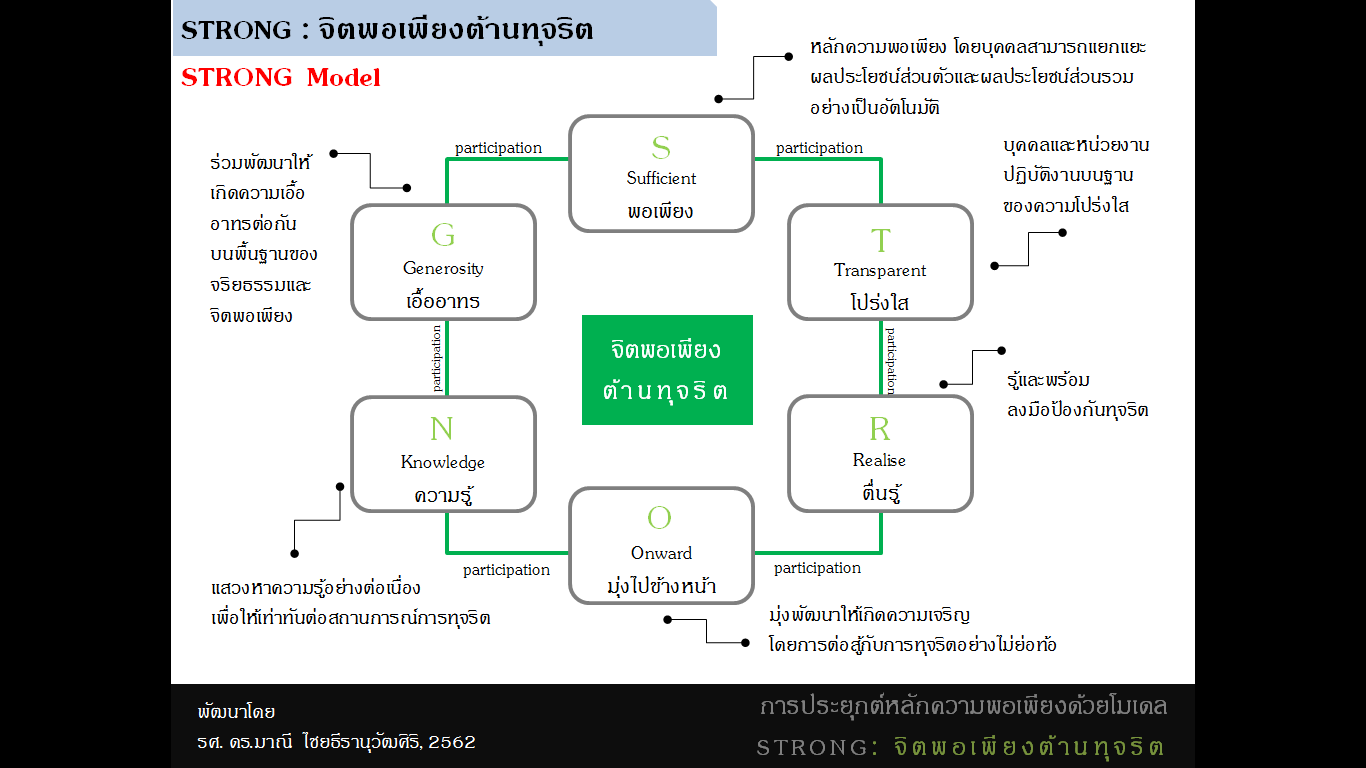 	จากแผนภาพข้างต้น สามารถอธิบายนิยามเชิงปฏิบัติการได้ดังนี้  	(1)	พอเพียง (Sufficient: S) 		คำนิยามปี พ.ศ. 2562  		ความพอเพียงของปัจเจกบุคคล ย่อมที่ระดับที่แตกต่างกันตามวิธีคิด สภาพความพร้อมและความสามารถ รวมทั้งตามสถานภาพทางเศรษฐกิจและสังคมของบุคคลและครอบครัว				กลไกหลัก คือ ปรับวิธีคิดที่แยกแยะผลประโยชน์ส่วนตัวและส่วนรวมได้อย่างถูกต้อง ชัดเจน และเป็นอัตโนมัติจะนำไปสู่จิตสำนึกที่พอเพียง ไม่กอบโกยผลประโยชน์โดยมิชอบ ไม่เบียดเบียนผู้อื่น           ไม่เบียดบังรัฐ ไม่รับอามิสสินบนโดยมิต้องจำกัดขอบเขตของการประกอบอาชีพที่สุจริต สามารถหาทรัพย์สินเงินทองได้ตามความสามารถ ทั้งนี้ โดยไม่เดือดร้อนตนเองและผู้อื่น	(2)	โปร่งใส (Transparent: T)		คำนิยามปี พ.ศ. 2562  		ความโปร่งใส ทำให้เห็นภาพหรือปรากฏการณ์ณ์ชัดเจน		กลไกหลัก คือ สร้างความรู้ความเข้าใจ และวิธีสังเกตเกี่ยวกับความโปร่งใสของโครงการต่าง ๆ	(3)	ตื่นรู้ (Realize: R)		คำนิยามปี พ.ศ. 2562  		เมื่อบุคคลรู้พิษภัยของการทุจริต และไม่ทนที่จะเห็นการทุจริตเกิดขึ้น		กลไกหลัก การเรียนรู้สถานการณ์การทุจริตในพื้นที่ ในชุมชน หรือในกรณีที่ปรากฏการทุจริตขึ้น หรือกรณีศึกษาที่เกิดขึ้นมาแล้วและมีคำพิพากษาถึงที่สุดแล้ว	(4)	มุ่งไปข้างหน้า (Onward: O)		คำนิยามปี พ.ศ. 2562  		การไม่มีการทุจริตของภาครัฐ จะทำให้เงินภาษีถูกนำไปใช้ในการพัฒนาอย่างเต็มที่		กลไกหลัก คือ การป้องกันและการป้องปราม ด้วยกระบวนการมีส่วนร่วมในการเฝ้าระวังพื้นที่ที่มีความเสี่ยง ในการทุจริต เช่น การบุกรุกพื้นที่สาธารณะ หรือเฝ้าระวังโครงการให้ดำเนินการด้วยความโปร่งใส	(5)	ความรู้ (Knowledge: N)		คำนิยามปี พ.ศ. 2562  		ความรู้ด้านต่าง ๆ มีความจำเป็นต่อการป้องกันและป้องปรามการทุจริต		กลไกหลัก คือ การให้ความรู้ในรูปแบบการฝึกอบรม หรือให้สื่อเรียนรู้อย่างต่อเนื่อง เช่น		(1)	ความรู้เกี่ยวกับรูปแบบการทุจริตแบบต่าง ๆ ทั้งแบบสมัยอดีต แบบปัจจุบัน และแบบที่อาจจะเกิดขึ้นในอนาคต		(2)	ความรู้เกี่ยวกับการทุจริตในต่างประเทศ		(3)	วิธีการป้องกัน - ป้องปรามแบบต่าง ๆ		(4)	ความรู้เกี่ยวการเฝ้าระวัง		(5)	ความรู้เกี่ยวกับกฎหมายที่เกี่ยวข้อง	(6)	เอื้ออาทร (Generosity: G)		คำนิยามปี พ.ศ. 2562  		การพัฒนาสังคมไทยให้มีน้ำใจ โอบอ้อมอารี เอื้อเฟื้อเผื่อแผ่ โดยไม่มีผลประโยชน์ตอบแทนหรือหวังผลตอบแทน ในฐานะเพื่อนมนุษย์		กลไกหลัก กิจกรรมจิตอาสา ช่วยเหลือบุคคล ชุมชน/สังคมในยามวิกฤติ หรือการร่วมมือในการร่วมพัฒนาชุมชน	จากนิยามข้างต้น STRONG: จิตพอเพียงต้านทุจริต จึงหมายถึง ผู้ที่มีความพอเพียง ไม่เบียดเบียนตนเองและผู้อื่น (S) มุ่งอนาคตที่เจริญทั้งตนเองและส่วนรวม (O) โดยใช้หลักความโปร่งใสตรวจสอบได้ (T) พื้นฐานจิตใจมีมนุษยธรรมเอื้ออาทร ช่วยเหลือเพื่อนมนุษย์โดยไม่เห็นแก่ประโยชน์ต่างตอบแทน (G)            ให้ความสำคัญต่อการเรียนรู้ตลอดชีวิต เพื่อการดำรงชีวิตในทางที่ชอบ (N) แต่ตื่นรู้เรื่องภัยทุจริตที่ร้ายแรงส่งผลต่อสังคม รังเกียจการทุจริตประพฤติมิชอบทั้งปวง ไม่ยอมทนต่อการทุจริตทุกรูปแบบ (R)	นอกจากนี้ ในปี พ.ศ. 2562 ได้มีการพัฒนาโมเดล STRONG โดยเพิ่มในเรื่องของการมีส่วนร่วม (Participation) อันเป็นกลไกสำคัญในการเชื่อมโยงและขับเคลื่อนหลักการของโมเดล STRONG ไปสู่การป้องกันการทุจริตได้เป็นรูปธรมอย่างมีประสิทธิภาพ ซึ่งการเผยแพร่หลักการของโมเดล STRONG สู่ชุมชน    จะดำเนินการโดยสำนักงาน ป.ป.ช. ประจำจังหวัด และมีการคัดเลือกผู้แทน/ผู้นำชุมชนในจังหวัดที่มีเครือข่าย มีความสามารถและทักษะในการถ่ายทอดองค์ความรู้มาอบรมให้มีความรู้ความเข้าใจเกี่ยวกับโมเดล STRONG การนำไปประยุกต์ใช้ในการการต่อต้านการทุจริต เช่น การคิดแยกแยะผลประโยชน์ส่วนตนกับผลประโยชน์ส่วนรวม ความไม่ทนและความอายต่อการทุจริต  หลักการจิตพอเพียงด้วยวิธีการที่เหมาะสม เป็นต้น เพื่อให้ผู้ได้รับการคัดเลือกเป็นโค้ช (coach) ถ่ายทอดความรู้เกี่ยวกับหลักการของโมเดล STRONG และการต่อต้านการทุจริตให้แก่ผู้ที่อาศัยอยู่ในชุมชน รวมถึงยังมีการจัดตั้งชมรม STRONG เพื่อให้ทุกภาคส่วนมีความตระหนักรู้เล็งเห็นถึงความสำคัญของปัญหาการทุจริตและมีส่วนร่วมในการเฝ้าระวังและแจ้งเบาะแสการทุจริต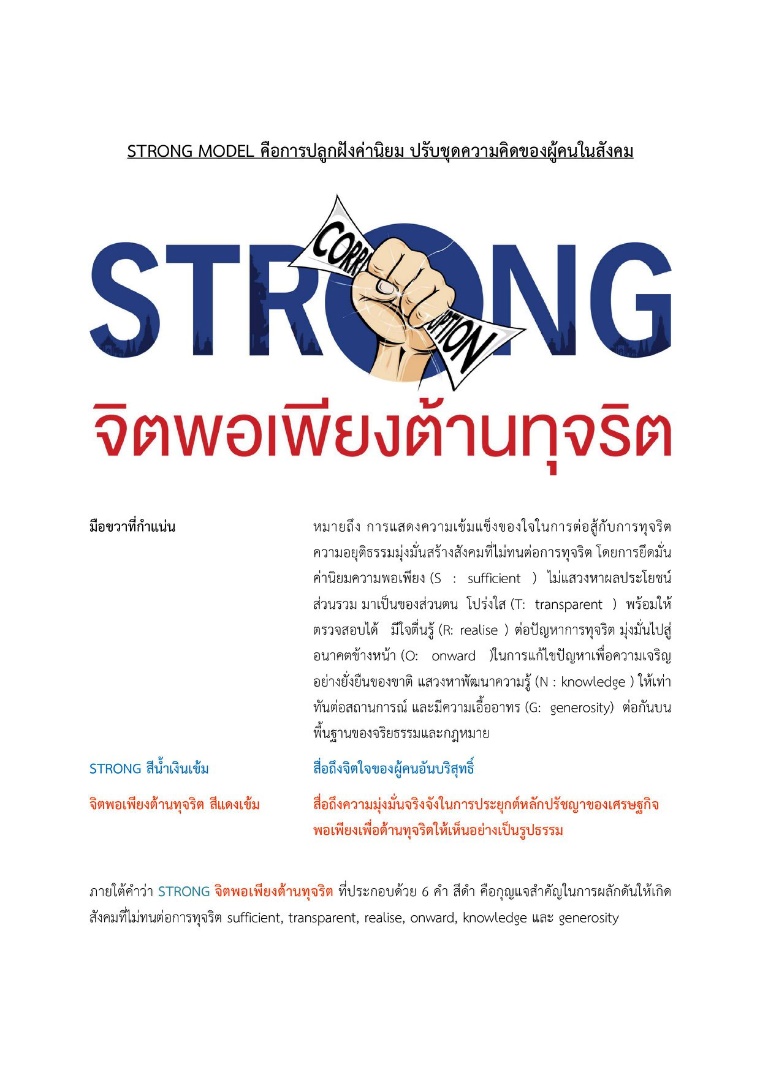 แผนภาพที่ 2 หลักสูตรต้านทุจริตศึกษา เรื่อง การพิทักษ์ทรัพยากรธรรมชาติทางธรณี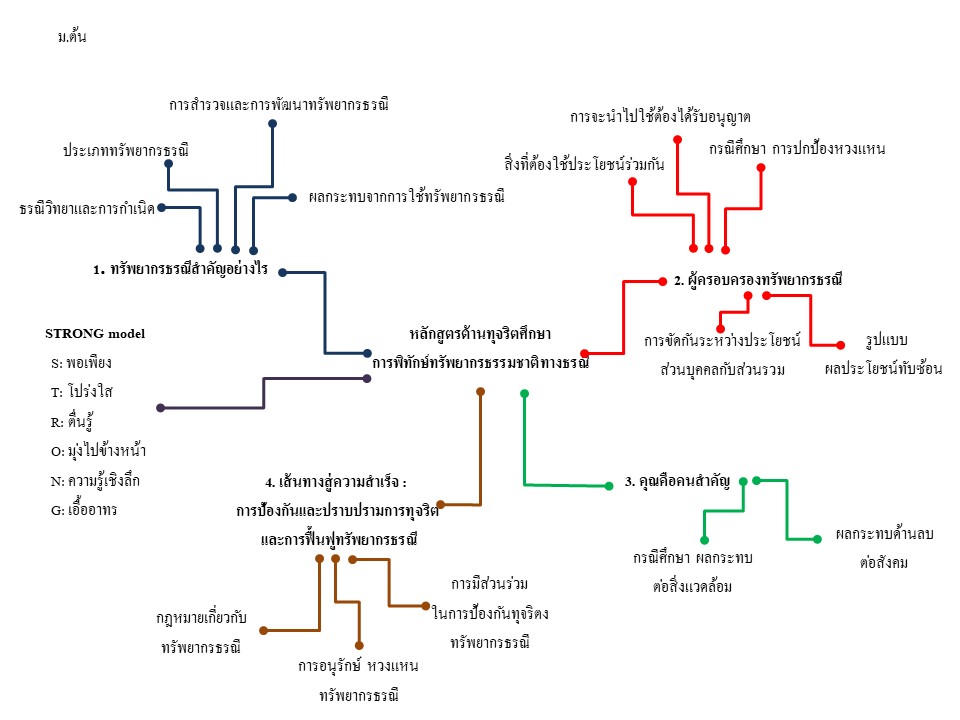 5.แนวทางการจัดการเรียนรู้และประเมินผลกิจกรรมการจัดการเรียนรู้ที่เน้นการลงมือปฏิบัติจริง (Learning by Doing) โดยใช้วิธีการศึกษาด้วยตนเอง กรณีศึกษา การบรรยาย การฝึกปฏิบัติรายบุคคล การอภิปรายกลุ่มย่อย การระดมสมอง และการนำเสนอผลงานการจัดการเรียนรู้เชิงรุก (Active learning) เน้นผู้เรียนเป็นสำคัญ การจัดการเรียนรู้ที่เน้นความแตกต่างระหว่างบุคคล สอดคล้องกับพัฒนาการทางสมอง จัดกระบวนการเรียนรู้ที่หลากหลาย กระบวนการเรียนรู้ที่จำเป็นสำหรับการเตรียมเข้าสู่โลกอนาคต เช่น  เกม (Game based Learning) โครงงาน (Project based Learning) ปัญหาเป็นฐาน (Problem based Learning) ปรากฎการเป็นฐาน (Phenomenon based Learning) สืบเสาะหาความรู้ (Inquiry based Learning)การวัดและประเมินผล เน้นการประเมินเพื่อพัฒนา การประเมินตามสภาพจริงเครื่องมือประเมินและกลยุทธ์ทางการประเมิน ที่ส่งผลต่อการจัดกิจกรรมการเรียนรู้และการเรียนรู้ที่จะช่วยให้ครูสร้างบรรยากาศในการเรียนรู้ให้กับนักเรียนในชั้นได้อย่างมีประสิทธิผล อันได้แก่ 1) เกณฑ์การประเมิน (Rubric) 2) การประเมินการปฏิบัติงาน (Performance based Assessments: PBAs) 3) การประเมินจากแฟ้มสะสมผลงาน (Portfolios Assessment) 4) การประเมินตนเอง (Student self-assessment) 5) การประเมินเพื่อนประเมินเพื่อน (Peer-Assessment) 6) การให้ข้อมูลป้อนกลับแก่นักเรียน (Student Response) 6.แนวทางการนำหลักสูตรไปใช้	แนวทางในการนำหลักสูตรไปใช้ ขอนำเสนอแนวทางดังนี้	6.1 เปิดรายวิชาเพิ่มเติม6.2 บูรณาการเรียนการสอนกับกลุ่มสาระการเรียนรู้วิทยาศาสตร์และเทคโนโลยี6.3 บูรณาการการเรียนการสอนกับกลุ่มสาระการเรียนรู้อื่น ๆ6.4 จัดในกิจกรรมพัฒนาผู้เรียน6.5 จัดเป็นกิจกรรมเสริมหลักสูตร6.6 บูรณาการกับวิถีชีวิตในโรงเรียนหลักสูตรต้านทุจริตศึกษาเรื่อง การพิทักษ์ทรัพยากรธรรมชาติทางธรณีสำหรับ ระดับมัธยมศึกษาตอนปลาย1.ความเป็นมาของหลักสูตรการทุจริตในสังคมไทยระหว่างช่วงกว่าทศวรรษที่ผ่านมานั้น ส่งผลเสียต่อประเทศอย่างมหาศาล ทั้งยังเป็นอุปสรรคต่อการพัฒนาประเทศในทุกมิติ รูปแบบการทุจริตจากเดิมที่เป็นการทุจริตทางตรงไม่ซับซ้อนได้ปรับเปลี่ยนเป็นการทุจริตที่มีความซับซ้อนมากยิ่งขึ้น  ประเทศไทยมีความพยายามแก้ไขปัญหาการทุจริตโดยการสร้างความตื่นตัวและการเข้ามามีส่วนร่วมในการป้องกันและปราบปรามการทุจริต ปรับความคิด สร้างความตระหนักรู้ในทุกภาคส่วนของสังคม โดยรัฐธรรมนูญแห่งราชอาณาจักรไทยพุทธศักราช 2560 ได้กำหนดในหมวดที่ 5 หน้าที่ของรัฐว่า “รัฐต้องส่งเสริม สนับสนุน และให้ความรู้แก่ประชาชนถึงอันตรายที่เกิดจากการทุจริตและประพฤติมิชอบทั้งภาครัฐและเอกชนโดยจัดให้มีมาตรการและกลไกที่มีประสิทธิภาพเพื่อป้องกันและขจัดการทุจริตและประพฤติมิชอบดังกล่าวอย่างเข้มงวด” ทั้งวาระการปฏิรูปประเทศด้านการป้องกันและปราบปรามการทุจริตและประพฤติมิชอบ ประเด็นปฏิรูปด้านการป้องกันและเฝ้าระวัง ได้กำหนดกลยุทธ์หลัก ในการเร่งสร้างการรับรู้และจิตสำนึกของประชาชนในการต่อต้านการทุจริตประพฤติมิชอบ ส่งเสริมให้ประชาชนรวมตัวกันรังเกียจ การทุจริตและมีส่วนร่วมในการต่อต้านทุจริตด้วยการชี้เบาะแส การสร้างลักษณะนิสัยไม่โกงและไม่ยอมให้ผู้ใดโกง และเสริมสร้างบทบาทการมีส่วนร่วมของภาคประชาชนในการเสริมสร้าง   ธรรมาภิบาลและต่อต้านการทุจริตประพฤติมิชอบ ยุทธศาสตร์ชาติระยะ 20 ปี  (พ.ศ. 2561-2580)             ในยุทธศาสตร์ที่ 6 การปรับสมดุลและพัฒนา การบริหารจัดการภาครัฐ โดยได้กำหนดให้การพัฒนาระบบบริหารจัดการกำลังคนและพัฒนาบุคลากรภาครัฐในการปฏิบัติราชการ และการต่อต้านการทุจริตและประพฤติผิดมิชอบ เป็นส่วนหนึ่งของกรอบแนวทางที่มีความสำคัญในการขับเคลื่อนยุทธศาสตร์ชาติระยะ 20 ปี         อีกทั้งยุทธศาสตร์ชาติว่าด้วยการป้องกันและปราบปรามการทุจริต ระยะที่ 3 (พ.ศ. 2560- 2564) ได้กำหนดยุทธศาสตร์ที่ 1 สร้างสังคมที่ไม่ทนต่อการทุจริตเป็นยุทธศาสตร์ที่มุ่งเน้นกระบวนการปรับสภาพทางสังคมให้เกิดภาวะ “ไม่ทนต่อการทุจริต” และบูรณาการต่อต้านการทุจริตของประเทศโดยมีสำนักงาน ป.ป.ช.         เป็นองค์กรหลักในการดำเนินการเพื่อให้เจตนารมณ์ที่กำหนดไว้ดังกล่าวปรากฏขึ้นมาในสังคมไทย ผ่านกลไกทางการศึกษาซึ่งเป็นอีกกลไกหนึ่งที่มีประสิทธิภาพและสามารถทำให้เกิดการปรับเปลี่ยนกระบวนคิดของคน ผ่านการเรียนรู้จากชุดหลักสูตรการเรียนรู้ด้านการป้องกัน หรือเรียกว่าหลักสูตร “ต้านทุจริตศึกษา” ที่มีเนื้อหาสอดคล้องและมีประเด็นที่เกี่ยวข้องกับสถานการณ์ปัจจุบัน อาทิ โลกยุคดิจิทัล หรือการใช้ทรัพยากรธรณี     และทรัพยากรน้ำในลักษณะที่เป็นการละเมิด (Abuse) ผลประโยชน์ต่อสาธารณะ เพียงเพื่อเพิ่มประโยชน์ให้กับบุคคลหรือกลุ่มคนเพียงบางกลุ่มเท่านั้นหลักสูตรต้านทุจริตศึกษา ประเด็น “ทรัพยากรธรณี” เป็นประเด็นหนึ่งที่สำคัญที่สำนักงาน ป.ป.ช.   ให้ความสำคัญเป็นอย่างสูง เนื่องจากทรัพยากรธรณีเป็นทรัพยากรที่สำคัญของประเทศ มีส่วนสำคัญต่อการสร้างความเจริญก้าวหน้าให้กับประเทศผ่านการใช้ประโยชน์จากสิ่งที่อยู่ในธรณี ไม่ว่าจะเป็น ดิน หิน แร่     ผ่านการนำมาใช้ประโยชน์ เช่น การดัดแปลงเป็นเครื่องมือเครื่องใช้ เป็นอุปกรณ์ในการประกอบการงาน     ของมนุษย์ ใช้เป็นส่วนประกอบของสิ่งประดิษฐ์ต่าง ๆ หรือแม้กระทั้งการใช้ในกิจการด้านอุตสาหกรรม        ซึ่งจะเห็นได้ว่าทรัพยากรธรณีนั้นเป็นสิ่งที่สำคัญที่ช่วยในการสร้างโอกาสให้แก่สังคมมนุษย์ได้อยู่ดี กินดี มีฐานะมั่นคง ทำให้เศรษฐกิจและสังคมของประเทศสามารถพัฒนาไปข้างหน้าได้ดียิ่งขึ้น อย่างไรก็ตาม เนื่องจากทรัพยากรธรณีเป็นทรัพยากร ที่สิ้นเปลืองถูกใช้แล้วหมดไป บริเวณที่มีการดำเนินการใช้ประโยชน์ทางธรณีก็มักจะเสื่อมคุณค่า ดังนั้น การควบคุม การเข้าใช้ประโยชน์ในทรัพยากรธรณีจึงเป็นประเด็นที่สำคัญที่จะต้องเล็งเห็นถึงการใช้ประโยชน์ว่าต้องตอบสนองประโยชน์สาธารณะมากกว่าประโยชน์ส่วนบุคคล ปัจจุบันจะเห็นได้ว่า แนวโน้มการใช้ทรัพยากรธรณีนั้น ประโยชน์ที่สาธารณะควรได้รับนั้นน้อยกว่าประโยชน์ที่เอกชนได้รับ อีกทั้งการที่เข้าใช้ประโยชน์ของทรัพยากรธรณียังถูกเข้าถึงด้วยวิธีการที่มีความเสี่ยงต่อการทุจริต เช่น การบิดเบือนประโยชน์ของสาธารณะที่ได้รับให้ดูสูงกว่าประโยชน์ที่เอกชนได้รับ แต่ความเป็นจริงเมื่อมีการสำรวจใช้ทรัพยากรธรณีแล้ว เอกชนกลับได้ประโยชน์ทางทรัพยากรธรณีมากกว่าที่ถูกคำนวณไว้ ซึ่งประเด็นตัวอย่างที่กล่าวมาข้างต้น เป็นเพียงประเด็นย่อยของความเสี่ยงต่อการทุจริตในการเข้าใช้ทรัพยากรธรณีที่ควรจะมีการสร้างการตระหนักรู้ เพื่อให้เกิดความหวงแหน นำมาสู่การร่วมกันอนุรักษ์รักษาทรัพยากรธรณีเพื่อให้ประเทศได้รับประโยชน์มากที่สุดดังนั้น การพิทักษ์ทรัพยากรธรรมชาติทางธรณี โดยเฉพาะอย่างยิ่ง การป้องกันการทุจริตที่เกี่ยวข้องกับประเด็นดังกล่าว เป็นสิ่งที่คณะกรรมการ ป.ป.ช. ให้ความสำคัญ จึงได้สร้างหลักสูตรการเรียนรู้ด้านการป้องกัน   การทุจริต หรือ หลักสูตรต้านทุจริตศึกษา เรื่อง การพิทักษ์ทรัพยากรธรรมชาติทางธรณี ที่มีเนื้อหาสอดคล้องและมีประเด็นที่เกี่ยวข้องกับสถานการณ์ปัจจุบัน คือ การใช้ทรัพยากรธรณีในลักษณะที่เป็นการละเมิด (Abuse) ต่อผลประโยชน์สาธารณะ เพื่อให้ผู้เรียนทุกระดับชั้นได้มีความตระหนักรู้ และร่วมพิทักษ์ทรัพยากรธรณี ตามบทบาทหน้าที่ของตน โดยประยุกต์ใช้ STRONG Model ในการเรียนการสอนตลอดหลักสูตร นักเรียนในระดับมัธยมศึกษาตอนปลาย เป็นกลุ่มเป้าหมายที่สำคัญ และจำเป็นอย่างยิ่งที่จะต้องเรียนรู้คุณค่าและความสำคัญของทรัพยากรธรณี เพื่อให้เยาวชนเกิดความรู้สึกหวงแหน และมีส่วนรวมในการปกป้อง อนุรักษ์ รักษาทรัพยากรธรณี ร่วมถึงมีส่วนร่วมในการเฝ้าระวังไม่ให้เกิดการใช้ทรัพยากรธรณีไปในทางที่ผิด แสวงหาประโยชน์จากการใช้ทรัพยากรธรณีเพื่อประโยชน์ส่วนตนในชุมชน สังคม จึงนำมาสู่การจัดทำหลักสูตรต้านทุจริตศึกษา เรื่อง การพิทักษ์ทรัพยากรธรรมชาติทางธรณี สำหรับกลุ่มผู้เรียนในระดับมัธยมศึกษาตอนปลาย ในครั้งนี้2.วัตถุประสงค์ของหลักสูตร2.1 เพื่อให้มีความรู้ ความเข้าใจเกี่ยวกับทรัพยากรธรณี2.2 เพื่อตระหนักถึงคุณค่าของทรัพยากรธรณี โดยนำเสนอแนวทางการใช้อย่างประหยัดและการอนุรักษ์ทรัพยากรธรณี 2.3 เพื่อให้สามารถวิเคราะห์แยกแยะเกี่ยวกับประโยชน์ส่วนตนและประโยชน์ส่วนรวมในการใช้ทรัพยากรธรณี 2.4 เพื่อให้มีความรู้เกี่ยวกับกฎหมาย กฎระเบียบ มาตรการทางสังคมที่เกี่ยวกับการทุจริต สามารถบอกแหล่งแจ้งเบาะแสการทุจริตได้2.5 เพื่อให้มีความรู้ ความเข้าใจเกี่ยวกับพลเมืองและมีความรับผิดชอบต่อสังคม หวงแหนและรักษาทรัพยากรธรณีวิทยา2.6 เพื่อให้ตระหนักและเห็นความสำคัญของการต่อต้านและป้องกันการทุจริตเกี่ยวกับทรัพยากรธรณี3.โครงสร้างเนื้อหาสาระSTRONG Model : จิตพอเพียงต้านทุจริตโมเดล STRONG เป็นการนำตัวอักษรแรกของศัพท์ภาษาอังกฤษที่มีความหมายเชิงบวก             จำนวน 6 คำ มาประกอบเป็นคำศัพท์สื่อความหมายถึง “ความแข็งแกร่ง” ของบุคคลและองค์กรในการต่อต้านการทุจริต โดยมีความมุ่งหวังให้ชุมชนเกิดจิตพอเพียงต้านทุจริต ร่วมกันพัฒนาชุมชนให้ก้าวไปข้างหน้า        ด้วยการประยุกต์และบูรณาการหลักปรัชญาเศรษฐกิจพอเพียงเข้ากับความโปร่งใส การแยกแยะผลประโยชน์ส่วนตนและผลประโยชน์ส่วนรวม การตระหนักรู้และใส่ใจปัญหาการทุจริต และร่วมกันพัฒนาชุมชนให้มี  ความเอื้ออาทรบนพื้นฐานของจริยธรรมและจิตพอเพียง ตลอดจนเกิดเครือข่ายชุมชนจิตพอเพียงต้านทุจริตและเป็นแกนนำสร้างวัฒนธรรมไม่ทนต่อการทุจริต ซึ่งโมเดล STRONG ได้มีการสร้างและพัฒนาโดย                 รองศาสตราจารย์ ดร. มาณี  ไชยธีรานุวัฒศิริ ตั้งแต่ปี พ.ศ. 2560 – 2562 แสดงได้ดังแผนภาพ ดังนี้แผนภาพที่ 1 โมเดล STRONG – จิตพอเพียงต้านทุจริต ปี พ.ศ. 2562	จากแผนภาพข้างต้น สามารถอธิบายนิยามเชิงปฏิบัติการได้ดังนี้  	(1)	พอเพียง (Sufficient: S) 		คำนิยามปี พ.ศ. 2562  		ความพอเพียงของปัจเจกบุคคล ย่อมที่ระดับที่แตกต่างกันตามวิธีคิด สภาพความพร้อมและความสามารถ รวมทั้งตามสถานภาพทางเศรษฐกิจและสังคมของบุคคลและครอบครัว				กลไกหลัก คือ ปรับวิธีคิดที่แยกแยะผลประโยชน์ส่วนตัวและส่วนรวมได้อย่างถูกต้อง ชัดเจน และเป็นอัตโนมัติจะนำไปสู่จิตสำนึกที่พอเพียง ไม่กอบโกยผลประโยชน์โดยมิชอบ ไม่เบียดเบียนผู้อื่น           ไม่เบียดบังรัฐ ไม่รับอามิสสินบนโดยมิต้องจำกัดขอบเขตของการประกอบอาชีพที่สุจริต สามารถหาทรัพย์สินเงินทองได้ตามความสามารถ ทั้งนี้ โดยไม่เดือดร้อนตนเองและผู้อื่น	(2)	โปร่งใส (Transparent: T)		คำนิยามปี พ.ศ. 2562  		ความโปร่งใส ทำให้เห็นภาพหรือปรากฏการณ์ณ์ชัดเจน		กลไกหลัก คือ สร้างความรู้ความเข้าใจ และวิธีสังเกตเกี่ยวกับความโปร่งใสของโครงการต่าง ๆ	(3)	ตื่นรู้ (Realize: R)		คำนิยามปี พ.ศ. 2562  		เมื่อบุคคลรู้พิษภัยของการทุจริต และไม่ทนที่จะเห็นการทุจริตเกิดขึ้น		กลไกหลัก การเรียนรู้สถานการณ์การทุจริตในพื้นที่ ในชุมชน หรือในกรณีที่ปรากฏการณ์ทุจริตขึ้น หรือกรณีศึกษาที่เกิดขึ้นมาแล้วและมีคำพิพากษาถึงที่สุดแล้ว	(4)	มุ่งไปข้างหน้า (Onward: O)		คำนิยามปี พ.ศ. 2562  		การไม่มีการทุจริตของภาครัฐ จะทำให้เงินภาษีถูกนำไปใช้ในการพัฒนาอย่างเต็มที่		กลไกหลัก คือ การป้องกันและการป้องปราม ด้วยกระบวนการมีส่วนร่วมในการเฝ้าระวังพื้นที่ที่มีความเสี่ยง ในการทุจริต เช่น การบุกรุกพื้นที่สาธารณะ หรือเฝ้าระวังโครงการให้ดำเนินการด้วยความโปร่งใส	(5)	ความรู้ (Knowledge: N)		คำนิยามปี พ.ศ. 2562  		ความรู้ด้านต่าง ๆ มีความจำเป็นต่อการป้องกันและป้องปรามการทุจริต		กลไกหลัก คือ การให้ความรู้ในรูปแบบการฝึกอบรม หรือให้สื่อเรียนรู้อย่างต่อเนื่อง เช่น		(1)	ความรู้เกี่ยวกับรูปแบบการทุจริตแบบต่าง ๆ ทั้งแบบสมัยอดีต แบบปัจจุบัน และแบบที่อาจจะเกิดขึ้นในอนาคต		(2)	ความรู้เกี่ยวกับการทุจริตในต่างประเทศ		(3)	วิธีการป้องกัน - ป้องปรามแบบต่าง ๆ		(4)	ความรู้เกี่ยวกับการเฝ้าระวัง		(5)	ความรู้เกี่ยวกับกฎหมายที่เกี่ยวข้อง	(6)	เอื้ออาทร (Generosity: G)		คำนิยามปี พ.ศ. 2562  		การพัฒนาสังคมไทยให้มีน้ำใจ โอบอ้อมอารี เอื้อเฟื้อเผื่อแผ่ โดยไม่มีผลประโยชน์ตอบแทนหรือหวังผลตอบแทน ในฐานะเพื่อนมนุษย์		กลไกหลัก กิจกรรมจิตอาสา ช่วยเหลือบุคคล ชุมชน/สังคมในยามวิกฤติ หรือการร่วมมือในการร่วมพัฒนาชุมชน	จากนิยามข้างต้น STRONG : จิตพอเพียงต้านทุจริต จึงหมายถึง ผู้ที่มีความพอเพียง ไม่เบียดเบียนตนเองและผู้อื่น (S) มุ่งอนาคตที่เจริญทั้งตนเองและส่วนรวม (O) โดยใช้หลักความโปร่งใสตรวจสอบได้ (T) พื้นฐานจิตใจมีมนุษยธรรมเอื้ออาทร ช่วยเหลือเพื่อนมนุษย์โดยไม่เห็นแก่ประโยชน์ต่างตอบแทน (G) ให้ความสำคัญต่อการเรียนรู้ตลอดชีวิต เพื่อการดำรงชีวิตในทางที่ชอบ (N) แต่ตื่นรู้เรื่องภัยทุจริตที่ร้ายแรงส่งผลต่อสังคม รังเกียจการทุจริตประพฤติมิชอบทั้งปวง ไม่ยอมทนต่อการทุจริตทุกรูปแบบ (R)	นอกจากนี้ ในปี พ.ศ. 2562 ได้มีการพัฒนาโมเดล STRONG โดยเพิ่มในเรื่องของการมีส่วนร่วม (Participation) อันเป็นกลไกสำคัญในการเชื่อมโยงและขับเคลื่อนหลักการของโมเดล STRONG ไปสู่การป้องกันการทุจริตได้เป็นรูปธรมอย่างมีประสิทธิภาพ ซึ่งการเผยแพร่หลักการของโมเดล STRONG สู่ชุมชน    จะดำเนินการโดยสำนักงาน ป.ป.ช. ประจำจังหวัด และมีการคัดเลือกผู้แทน/ผู้นำชุมชนในจังหวัดที่มีเครือข่าย มีความสามารถและทักษะในการถ่ายทอดองค์ความรู้มาอบรมให้มีความรู้ความเข้าใจเกี่ยวกับโมเดล STRONG การนำไปประยุกต์ใช้ในการการต่อต้านการทุจริต เช่น การคิดแยกแยะผลประโยชน์ส่วนตนกับผลประโยชน์ส่วนรวม ความไม่ทนและความอายต่อการทุจริต  หลักการจิตพอเพียงด้วยวิธีการที่เหมาะสม เป็นต้น เพื่อให้ผู้ได้รับการคัดเลือกเป็นโค้ช (coach) ถ่ายทอดความรู้เกี่ยวกับหลักการของโมเดล STRONG และการต่อต้านการทุจริตให้แก่ผู้ที่อาศัยอยู่ในชุมชน รวมถึงยังมีการจัดตั้งชมรม STRONG เพื่อให้ทุกภาคส่วนมีความตระหนักรู้เล็งเห็นถึงความสำคัญของปัญหาการทุจริตและมีส่วนร่วมในการเฝ้าระวังและแจ้งเบาะแสการทุจริต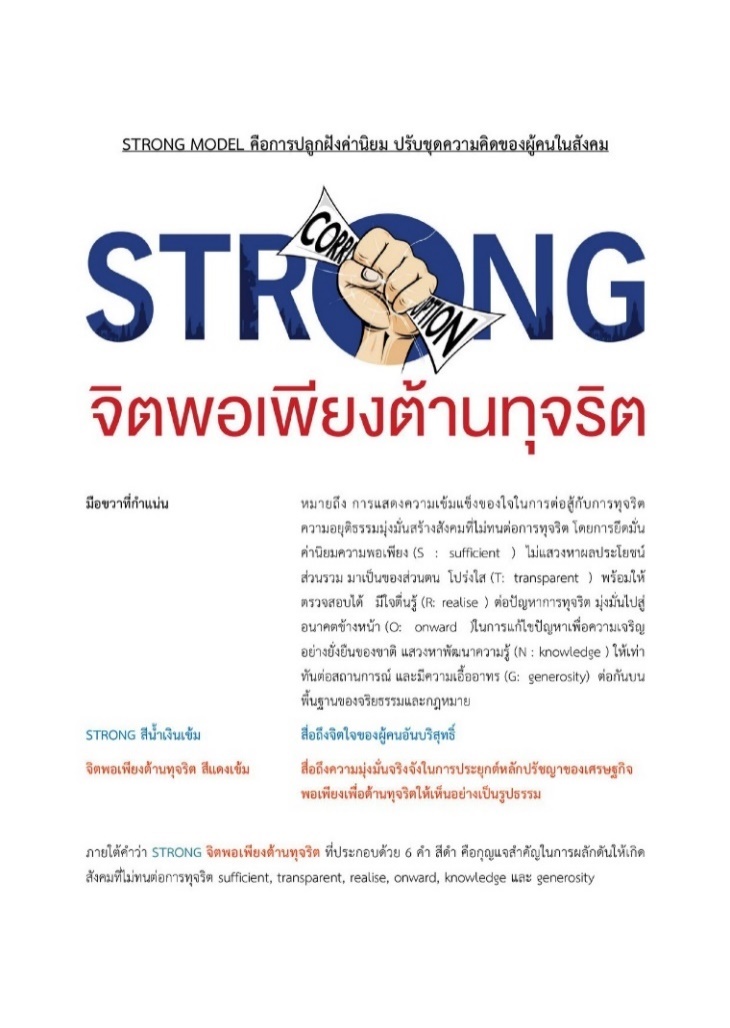 แผนภาพที่ 2 หลักสูตรต้านทุจริตศึกษา เรื่อง การพิทักษ์ทรัพยากรธรรมชาติทางธรณี 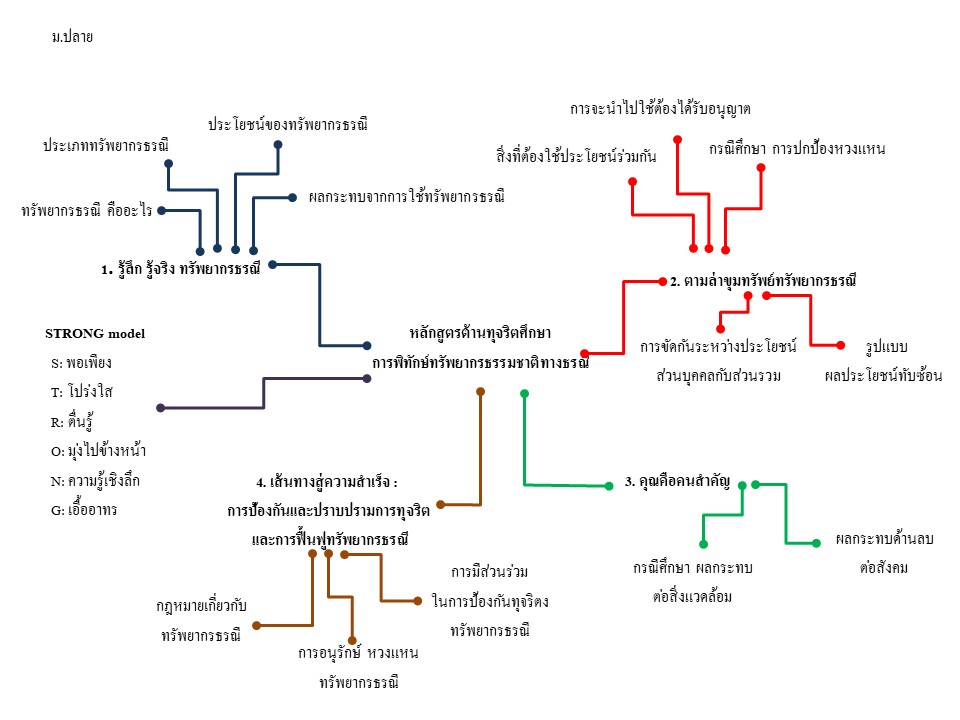 5.แนวทางการจัดการเรียนรู้และประเมินผลกิจกรรมการจัดการเรียนรู้ที่เน้นการลงมือปฏิบัติจริง (Learning by Doing) โดยใช้วิธีการศึกษาด้วยตนเอง กรณีศึกษา การบรรยาย การฝึกปฏิบัติรายบุคคล การอภิปรายกลุ่มย่อย การระดมสมอง และการนำเสนอผลงานการจัดการเรียนรู้เชิงรุก (Active learning) เน้นผู้เรียนเป็นสำคัญ การจัดการเรียนรู้ที่เน้นความแตกต่างระหว่างบุคคล สอดคล้องกับพัฒนาการทางสมอง จัดกระบวนการเรียนรู้ที่หลากหลาย กระบวนการเรียนรู้ที่จำเป็นสำหรับการเตรียมเข้าสู่โลกอนาคต เช่น  เกม (Game based Learning) โครงงาน (Project based Learning) ปัญหาเป็นฐาน (Problem based Learning) ปรากฏการเป็นฐาน (Phenomenon based Learning) สืบเสาะ หาความรู้ (Inquiry based Learning)การวัดและประเมินผล เน้นการประเมินเพื่อพัฒนา การประเมินตามสภาพจริงเครื่องมือประเมินและกลยุทธ์ทางการประเมิน ที่ส่งผลต่อการจัดกิจกรรมการเรียนรู้และการเรียนรู้ที่จะช่วยให้ครูสร้างบรรยากาศในการเรียนรู้ให้กับนักเรียนในชั้นได้อย่างมีประสิทธิผล อันได้แก่ 1) เกณฑ์การประเมิน (Rubric) 2) การประเมินการปฏิบัติงาน (Performance based Assessments: PBAs) 3) การประเมินจากแฟ้มสะสมผลงาน (Portfolios Assessment) 4) การประเมินตนเอง (Student self-assessment) 5) การประเมินเพื่อนประเมินเพื่อน (Peer-Assessment) 6) การให้ข้อมูลป้อนกลับแก่นักเรียน (Student Response) 6.แนวทางการนำหลักสูตรไปใช้	แนวทางในการนำหลักสูตรไปใช้ ขอนำเสนอแนวทางดังนี้	6.1 เปิดรายวิชาเพิ่มเติม6.2 บูรณาการเรียนการสอนกับกลุ่มสาระการเรียนรู้วิทยาศาสตร์และเทคโนโลยี6.3 บูรณาการการเรียนการสอนกับกลุ่มสาระการเรียนรู้อื่น ๆ6.4 จัดในกิจกรรมพัฒนาผู้เรียน6.5 จัดเป็นกิจกรรมเสริมหลักสูตร6.6 บูรณาการกับวิถีชีวิตในโรงเรียนหลักสูตรต้านทุจริตศึกษาเรื่อง การพิทักษ์ทรัพยากรธรรมชาติทางธรณีสำหรับ ระดับอุดมศึกษา1. ความเป็นมาของหลักสูตรการทุจริตในสังคมไทยระหว่างช่วงกว่าทศวรรษที่ผ่านมานั้น ส่งผลเสียต่อประเทศอย่างมหาศาล ทั้งยังเป็นอุปสรรคต่อการพัฒนาประเทศในทุกมิติ รูปแบบการทุจริตจากเดิมที่เป็นการทุจริตทางตรงไม่ซับซ้อนได้ปรับเปลี่ยนเป็นการทุจริตที่มีความซับซ้อนมากยิ่งขึ้น ประเทศไทยมีความพยายามแก้ไขปัญหาการทุจริตโดยการสร้างความตื่นตัวและการเข้ามามีส่วนร่วมในการป้องกันและปราบปรามการทุจริต ปรับความคิด สร้างความตระหนักรู้ในทุกภาคส่วนของสังคม โดยรัฐธรรมนูญแห่งราชอาณาจักรไทยพุทธศักราช 2560 ได้กำหนดในหมวดที่ 5 หน้าที่ของรัฐว่า 
“รัฐต้องส่งเสริม สนับสนุน และให้ความรู้แก่ประชาชนถึงอันตรายที่เกิดจากการทุจริตและประพฤติมิชอบทั้งภาครัฐและเอกชนโดยจัดให้มีมาตรการและกลไกที่มีประสิทธิภาพเพื่อป้องกันและขจัดการทุจริตและประพฤติมิชอบดังกล่าวอย่างเข้มงวด” ทั้งวาระการปฏิรูปประเทศด้านการป้องกันและปราบปรามการทุจริตและประพฤติมิชอบ ประเด็นปฏิรูปด้านการป้องกันและเฝ้าระวัง ได้กำหนดกลยุทธ์หลัก ในการเร่งสร้างการรับรู้และจิตสำนึกของประชาชนในการต่อต้านการทุจริตประพฤติมิชอบ ส่งเสริมให้ประชาชนรวมตัวกันรังเกียจ การทุจริตและมีส่วนร่วมในการต่อต้านทุจริตด้วยการชี้เบาะแส การสร้างลักษณะนิสัยไม่โกงและไม่ยอมให้ผู้ใดโกง และเสริมสร้างบทบาทการมีส่วนร่วมของภาคประชาชนในการเสริมสร้างธรรมาภิบาลและต่อต้านการทุจริตประพฤติมิชอบ ยุทธศาสตร์ชาติระยะ 20 ปี (พ.ศ. 2561-2580) ในยุทธศาสตร์ที่ 6 การปรับสมดุลและพัฒนา การบริหารจัดการภาครัฐ โดยได้กำหนดให้การพัฒนาระบบบริหารจัดการกำลังคนและพัฒนาบุคลากรภาครัฐในการปฏิบัติราชการ และการต่อต้านการทุจริตและประพฤติผิดมิชอบ เป็นส่วนหนึ่งของกรอบแนวทางที่มีความสำคัญในการขับเคลื่อนยุทธศาสตร์ชาติระยะ 20 ปี อีกทั้งยุทธศาสตร์ชาติว่าด้วยการป้องกันและปราบปรามการทุจริต ระยะที่ 3 (พ.ศ. 2560- 2564)     ได้กำหนดยุทธศาสตร์ที่ 1 สร้างสังคมที่ไม่ทนต่อการทุจริตเป็นยุทธศาสตร์ที่มุ่งเน้นกระบวนการปรับสภาพทางสังคมให้เกิดภาวะ “ไม่ทนต่อการทุจริต” และบูรณาการต่อต้านการทุจริตของประเทศโดยมีสำนักงาน ป.ป.ช.   เป็นองค์กรหลักในการดำเนินการเพื่อให้เจตนารมณ์ที่กำหนดไว้ดังกล่าวปรากฏขึ้นมาในสังคมไทย ผ่านกลไกทางการศึกษาซึ่งเป็นอีกกลไกหนึ่งที่มีประสิทธิภาพและสามารถทำให้เกิดการปรับเปลี่ยนกระบวนคิดของคน ผ่านการเรียนรู้จากชุดหลักสูตรการเรียนรู้ด้านการป้องกัน หรือเรียกว่าหลักสูตร “ต้านทุจริตศึกษา” ที่มีเนื้อหาสอดคล้องและมีประเด็นที่เกี่ยวข้องกับสถานการณ์ปัจจุบัน อาทิ โลกยุคดิจิทัล หรือการใช้ทรัพยากรธรณี และทรัพยากรน้ำ ในลักษณะที่เป็นการละเมิด (Abuse) ผลประโยชน์ต่อสาธารณะ เพียงเพื่อเพิ่มประโยชน์ให้กับบุคคลหรือกลุ่มคนเพียงบางกลุ่มเท่านั้นหลักสูตรต้านทุจริตศึกษา ประเด็น “ทรัพยากรธรณี” เป็นประเด็นหนึ่งที่สำคัญที่สำนักงาน ป.ป.ช.        ให้ความสำคัญเป็นอย่างสูง เนื่องจากทรัพยากรธรณีเป็นทรัพยากรที่สำคัญของประเทศ มีส่วนสำคัญต่อการสร้างความเจริญก้าวหน้าให้กับประเทศผ่านการใช้ประโยชน์จากสิ่งที่อยู่ในธรณี ไม่ว่าจะเป็น ดิน หิน แร่ ผ่านการนำมาใช้ประโยชน์ เช่น การดัดแปลงเป็นเครื่องมือเครื่องใช้ เป็นอุปกรณ์ในการประกอบการงานของมนุษย์ ใช้เป็นส่วนประกอบของสิ่งประดิษฐ์ต่าง ๆ หรือแม้กระทั้งการใช้ในกิจการด้านอุตสาหกรรม ซึ่งจะเห็นได้ว่าทรัพยากรธรณีนั้นเป็นสิ่งที่สำคัญที่ช่วยในการสร้างโอกาสให้แก่สังคมมนุษย์ได้อยู่ดี กินดี มีฐานะมั่นคง ทำให้เศรษฐกิจและสังคมของประเทศสามารถพัฒนาไปข้างหน้าได้ดียิ่งขึ้น อย่างไรก็ตาม เนื่องจากทรัพยากรธรณีเป็นทรัพยากร ที่สิ้นเปลืองถูกใช้แล้วหมดไป บริเวณที่มีการดำเนินการใช้ประโยชน์ทางธรณีก็มักจะเสื่อมคุณค่า ดังนั้น การควบคุม การเข้าใช้ประโยชน์ในทรัพยากรธรณีจึงเป็นประเด็นที่สำคัญที่จะต้องเล็งเห็นถึงการใช้ประโยชน์ว่าต้องตอบสนองประโยชน์สาธารณะมากกว่าประโยชน์ส่วนบุคคล ปัจจุบันจะเห็นได้ว่า แนวโน้มการใช้ทรัพยากรธรณีนั้น ประโยชน์ที่สาธารณะควรได้รับนั้นน้อยกว่าประโยชน์ที่เอกชนได้รับ อีกทั้งการที่เข้าใช้ประโยชน์ของทรัพยากรธรณียังถูกเข้าถึงด้วยวิธีการที่มีความเสี่ยงต่อการทุจริต เช่น การบิดเบือนประโยชน์ของสาธารณะที่ได้รับให้ดูสูงกว่าประโยชน์ที่เอกชนได้รับ แต่ความเป็นจริงเมื่อมีการสำรวจใช้ทรัพยากรธรณีแล้ว เอกชนกลับได้ประโยชน์ทางทรัพยากรธรณีมากกว่าที่ถูกคำนวณไว้ ซึ่งประเด็นตัวอย่างที่กล่าวมาข้างต้น เป็นเพียงประเด็นย่อยของความเสี่ยงต่อการทุจริต  ในการเข้าใช้ทรัพยากรธรณีที่ควรจะมีการสร้างการตระหนักรู้ เพื่อให้เกิดความหวงแหน นำมาสู่การร่วมกันอนุรักษ์รักษาทรัพยากรธรณีเพื่อให้ประเทศได้รับประโยชน์มากที่สุดดังนั้น การพิทักษ์ทรัพยากรธรรมชาติทางธรณี โดยเฉพาะอย่างยิ่ง การป้องกันการทุจริตที่เกี่ยวข้องกับประเด็นดังกล่าว เป็นสิ่งที่คณะกรรมการ ป.ป.ช. ให้ความสำคัญ จึงได้สร้างหลักสูตรการเรียนรู้ด้านการป้องกัน   การทุจริต หรือ หลักสูตรต้านทุจริตศึกษา เรื่อง การพิทักษ์ทรัพยากรธรรมชาติทางธรณี ที่มีเนื้อหาสอดคล้องและ  มีประเด็นที่เกี่ยวข้องกับสถานการณ์ปัจจุบัน คือ การใช้ทรัพยากรธรณีในลักษณะที่เป็นการละเมิด (Abuse) 
ต่อผลประโยชน์สาธารณะ เพื่อให้ผู้เรียนทุกระดับชั้นได้มีความตระหนักรู้และร่วมพิทักษ์ทรัพยากรธรณีตามบทบาทหน้าที่ของตน โดยประยุกต์ใช้ STRONG Model ในการเรียนการสอนตลอดหลักสูตรผู้เรียนระดับอุดมศึกษาเป็นกลุ่มเป้าหมายที่สำคัญในการถ่ายทอดองค์ความรู้ที่เกี่ยวข้องกับการต้านทุจริตในประเด็น “ทรัพยากรธรรมชาติทางธรณี” เนื่องจากผู้เรียนในระดับนี้เป็นผู้ที่มีภาวะทางความคิดที่เจริญเติบโตค่อนข้างสูง เป็นกลุ่มคนที่เมื่อจบการศึกษาแล้วจะเข้าสู่ระบบการทำงาน อันมีความเสี่ยงที่จะไม่ตระหนักรู้ถึงการใช้ทรัพยากรธรรมชาติทางธรณีในลักษณะที่เป็นการละเมิด (Abuse) ประโยชน์สาธารณะ จึงนำมาสู่การจัดทำหลักสูตรต้านทุจริตศึกษา เรื่อง การพิทักษ์ทรัพยากรธรรมชาติทางธรณี สำหรับกลุ่มผู้เรียนในระดับอุดมศึกษา ในครั้งนี้2. วัตถุประสงค์ของหลักสูตร2.1 เพื่อให้ผู้เรียนเกิดการตระหนักรู้คุณค่าของทรัพยากรธรณี2.2 เพื่อให้ผู้เรียนสามารถแยกแยะประโยชน์ส่วนตนและประโยชน์ส่วนรวมในการใช้ทรัพยากรธรณี2.3 เพื่อให้ผู้เรียนมีความรับผิดชอบต่อสังคม หวงแหน และอนุรักษ์ทรัพยากรธรณี2.4 เพื่อให้ผู้เรียนมีจิตพอเพียงเพื่อนำไปสู่การต้านทุจริตเกี่ยวกับทรัพยากรธรณี2.5 เพื่อให้ผู้เรียนเกิดพฤติกรรมที่แสดงออกถึงการไม่ทนต่อการทุจริตจากการใช้ทรัพยากรธรณี3. โครงสร้างเนื้อหาสาระ	ระบุหัวข้อของเนื้อหาสาระ และระยะเวลาเรียน (นำมาจากตารางการออกแบบหน่วยการเรียนรู้)STRONG Model : จิตพอเพียงต้านทุจริตโมเดล STRONG เป็นการนำตัวอักษรแรกของศัพท์ภาษาอังกฤษที่มีความหมายเชิงบวกจำนวน 6 คำ     มาประกอบเป็นคำศัพท์สื่อความหมายถึง “ความแข็งแกร่ง” ของบุคคลและองค์กรในการต่อต้านการทุจริต โดยมีความมุ่งหวังให้ชุมชนเกิดจิตพอเพียงต้านทุจริต ร่วมกันพัฒนาชุมชนให้ก้าวไปข้างหน้าด้วยการประยุกต์และบูรณาการหลักปรัชญาเศรษฐกิจพอเพียงเข้ากับความโปร่งใส การแยกแยะผลประโยชน์ส่วนตนและผลประโยชน์ส่วนรวม การตระหนักรู้และใส่ใจปัญหาการทุจริต และร่วมกันพัฒนาชุมชนให้มีความเอื้ออาทรบนพื้นฐานของจริยธรรมและจิตพอเพียง ตลอดจนเกิดเครือข่ายชุมชนจิตพอเพียงต้านทุจริต  และเป็นแกนนำสร้างวัฒนธรรมไม่ทนต่อการทุจริต ซึ่งโมเดล STRONG ได้มีการสร้างและพัฒนาโดยรองศาสตราจารย์ ดร. มาณี  ไชยธีรานุวัฒศิริ ตั้งแต่ปี พ.ศ. 2560 – 2562 แสดงได้ดังแผนภาพ ดังนี้แผนภาพที่ 1 โมเดล STRONG – จิตพอเพียงต้านทุจริต ปี พ.ศ. 2562	จากแผนภาพข้างต้น สามารถอธิบายนิยามเชิงปฏิบัติการได้ดังนี้  	(1)	พอเพียง (Sufficient : S) 		คำนิยามปี พ.ศ. 2562  		ความพอเพียงของปัจเจกบุคคล ย่อมที่ระดับที่แตกต่างกันตามวิธีคิด สภาพความพร้อมและความสามารถ รวมทั้งตามสถานภาพทางเศรษฐกิจและสังคมของบุคคลและครอบครัว				กลไกหลัก คือ ปรับวิธีคิดที่แยกแยะผลประโยชน์ส่วนตัวและส่วนรวมได้อย่างถูกต้อง ชัดเจน และเป็นอัตโนมัติจะนำไปสู่จิตสำนึกที่พอเพียง ไม่กอบโกยผลประโยชน์โดยมิชอบ ไม่เบียดเบียนผู้อื่น ไม่เบียดบังรัฐ    ไม่รับอามิสสินบนโดยมิต้องจำกัดขอบเขตของการประกอบอาชีพที่สุจริต สามารถหาทรัพย์สินเงินทองได้ตามความสามารถ ทั้งนี้ โดยไม่เดือดร้อนตนเองและผู้อื่น	(2)	โปร่งใส (Transparent : T)		คำนิยามปี พ.ศ. 2562  		ความโปร่งใส ทำให้เห็นภาพหรือปรากฏการณ์ณ์ชัดเจน		กลไกหลัก คือ สร้างความรู้ความเข้าใจ และวิธีสังเกตเกี่ยวกับความโปร่งใสของโครงการต่าง ๆ	(3)	ตื่นรู้ (Realize : R)		คำนิยามปี พ.ศ. 2562  		เมื่อบุคคลรู้พิษภัยของการทุจริต และไม่ทนที่จะเห็นการทุจริตเกิดขึ้น		กลไกหลัก การเรียนรู้สถานการณ์การทุจริตในพื้นที่ ในชุมชน หรือในกรณีที่ปรากฏการณ์ทุจริตขึ้น หรือกรณีศึกษาที่เกิดขึ้นมาแล้วและมีคำพิพากษาถึงที่สุดแล้ว	(4)	มุ่งไปข้างหน้า (Onward : O)		คำนิยามปี พ.ศ. 2562  		การไม่มีการทุจริตของภาครัฐ จะทำให้เงินภาษีถูกนำไปใช้ในการพัฒนาอย่างเต็มที่		กลไกหลัก คือ การป้องกันและการป้องปราม ด้วยกระบวนการมีส่วนร่วมในการเฝ้าระวังพื้นที่ที่มีความเสี่ยง ในการทุจริต เช่น การบุกรุกพื้นที่สาธารณะ หรือเฝ้าระวังโครงการให้ดำเนินการด้วยความโปร่งใส	(5)	ความรู้ (Knowledge : N)		คำนิยามปี พ.ศ. 2562  		ความรู้ด้านต่าง ๆ มีความจำเป็นต่อการป้องกันและป้องปรามการทุจริต		กลไกหลัก คือ การให้ความรู้ในรูปแบบการฝึกอบรม หรือให้สื่อเรียนรู้อย่างต่อเนื่อง เช่น		(1)	ความรู้เกี่ยวกับรูปแบบการทุจริตแบบต่าง ๆ ทั้งแบบสมัยอดีต แบบปัจจุบัน และแบบที่อาจจะเกิดขึ้นในอนาคต		(2)	ความรู้เกี่ยวกับการทุจริตในต่างประเทศ		(3)	วิธีการป้องกัน - ป้องปรามแบบต่าง ๆ		(4)	ความรู้เกี่ยวการเฝ้าระวัง		(5)	ความรู้เกี่ยวกับกฎหมายที่เกี่ยวข้อง	(6)	เอื้ออาทร (Generosity : G)		คำนิยามปี พ.ศ. 2562  		การพัฒนาสังคมไทยให้มีน้ำใจ โอบอ้อมอารี เอื้อเฟื้อเผื่อแผ่ โดยไม่มีผลประโยชน์ตอบแทนหรือหวังผลตอบแทน ในฐานะเพื่อนมนุษย์		กลไกหลัก กิจกรรมจิตอาสา ช่วยเหลือบุคคล ชุมชน/สังคมในยามวิกฤติ หรือการร่วมมือในการร่วมพัฒนาชุมชน	จากนิยามข้างต้น STRONG : จิตพอเพียงต้านทุจริต จึงหมายถึง ผู้ที่มีความพอเพียง ไม่เบียดเบียนตนเองและผู้อื่น (S) มุ่งอนาคตที่เจริญทั้งตนเองและส่วนรวม (O) โดยใช้หลักความโปร่งใสตรวจสอบได้ (T) พื้นฐานจิตใจมีมนุษยธรรมเอื้ออาทร ช่วยเหลือเพื่อนมนุษย์โดยไม่เห็นแก่ประโยชน์ต่างตอบแทน (G) ให้ความสำคัญต่อการเรียนรู้ตลอดชีวิต เพื่อการดำรงชีวิตในทางที่ชอบ (N) แต่ตื่นรู้เรื่องภัยทุจริตที่ร้ายแรงส่งผลต่อสังคม รังเกียจการทุจริตประพฤติมิชอบทั้งปวง ไม่ยอมทนต่อการทุจริตทุกรูปแบบ (R)	นอกจากนี้ ในปี พ.ศ. 2562 ได้มีการพัฒนาโมเดล STRONG โดยเพิ่มในเรื่องของการมีส่วนร่วม (Participation) อันเป็นกลไกสำคัญในการเชื่อมโยงและขับเคลื่อนหลักการของโมเดล STRONG ไปสู่การป้องกันการทุจริตได้เป็นรูปธรมอย่างมีประสิทธิภาพ ซึ่งการเผยแพร่หลักการของโมเดล STRONG สู่ชุมชน จะดำเนินการโดยสำนักงาน ป.ป.ช. ประจำจังหวัด และมีการคัดเลือกผู้แทน/ผู้นำชุมชนในจังหวัดที่มีเครือข่าย มีความสามารถและทักษะในการถ่ายทอดองค์ความรู้มาอบรมให้มีความรู้ความเข้าใจเกี่ยวกับโมเดล STRONG การนำไปประยุกต์ใช้ในการการต่อต้านการทุจริต เช่น การคิดแยกแยะผลประโยชน์ส่วนตนกับผลประโยชน์ส่วนรวม ความไม่ทนและความอายต่อการทุจริต  หลักการจิตพอเพียงด้วยวิธีการที่เหมาะสม เป็นต้น เพื่อให้ผู้ได้รับการคัดเลือกเป็นโค้ช (coach) ถ่ายทอดความรู้เกี่ยวกับหลักการของโมเดล STRONG และการต่อต้านการทุจริตให้แก่ผู้ที่อาศัยอยู่ในชุมชน รวมถึงยังมีการจัดตั้งชมรม STRONG เพื่อให้ทุกภาคส่วนมีความตระหนักรู้เล็งเห็นถึงความสำคัญของปัญหาการทุจริตและมีส่วนร่วมในการเฝ้าระวังและแจ้งเบาะแสการทุจริตแผนภาพที่ 2 หลักสูตรต้านทุจริตศึกษา เรื่อง การพิทักษ์ทรัพยากรธรรมชาติทางธรณี ระดับอุดมศึกษา/Non Geoscience student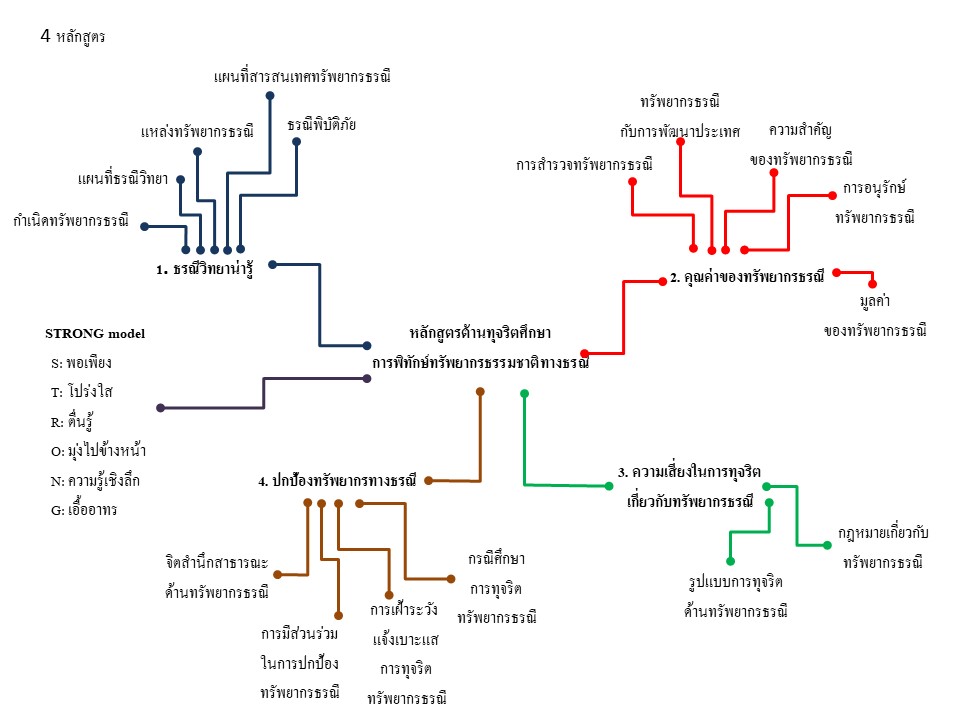 4. หน่วยการเรียนรู้5. แนวทางการจัดการเรียนรู้และประเมินผล    5.1 แนวทางการจัดการเรียนรู้         - การจัดการเรียนรู้เชิงรุก (Active Learning)         - การจัดการโดยเน้นผลลัพธ์การเรียนรู้ที่เกี่ยวข้องกับการต่อต้านการทุจริต Learning Outcome     5.2 การวัดและการประเมินผล การเรียนรู้         5.2.1 การทดสอบ         5.2.2 การประเมินผลตามสภาพจริง                - การประเมินตนเอง                - การสังเกตพฤติกรรม                - การนำเสนอหน้าชั้นเรียน     - ฯลฯ6. แนวทางการนำหลักสูตรไปใช้1) กำหนดเป็นรายวิชาเลือก/บังคับเลือกในหลักสูตรปริญญาตรีต่าง ๆ2) กำหนดเป็นกิจกรรมเสริมหลักสูตร              - กิจกรรมของมหาวิทยาลัย/กิจการนักศึกษา              - กิจกรรมของคณะ3) บูรณาการในรายวิชาที่มีอยู่แล้วในหลักสูตร4) เปิดโอกาสให้ผู้มีส่วนได้ส่วนเสียเข้ามามีส่วนร่วมหลักสูตรต้านทุจริตศึกษาเรื่อง การพิทักษ์ทรัพยากรธรรมชาติทางธรณีสำหรับ กลุ่มทหาร ตำรวจ และองค์กรปกครองท้องถิ่น/ท้องที่1. ความเป็นมาของหลักสูตรการทุจริตในสังคมไทยระหว่างช่วงกว่าทศวรรษที่ผ่านมานั้น ส่งผลเสียต่อประเทศอย่างมหาศาล ทั้งยังเป็นอุปสรรคต่อการพัฒนาประเทศในทุกมิติ รูปแบบการทุจริตจากเดิมที่เป็นการทุจริตทางตรงไม่ซับซ้อนได้ปรับเปลี่ยนเป็นการทุจริตที่มีความซับซ้อนมากยิ่งขึ้น ประเทศไทยมีความพยายามแก้ไขปัญหาการทุจริตโดยการสร้างความตื่นตัวและการเข้ามามีส่วนร่วมในการป้องกันและปราบปรามการทุจริต ปรับความคิด สร้างความตระหนักรู้ในทุกภาคส่วน ของสังคม โดยรัฐธรรมนูญแห่งราชอาณาจักรไทยพุทธศักราช 2560 ได้กำหนดในหมวดที่ 5 หน้าที่ของรัฐว่า    “รัฐต้องส่งเสริม สนับสนุน และให้ความรู้แก่ประชาชนถึงอันตรายที่เกิดจากการทุจริตและประพฤติมิชอบทั้งภาครัฐและเอกชนโดยจัดให้มีมาตรการและกลไกที่มีประสิทธิภาพเพื่อป้องกันและขจัดการทุจริตและประพฤติมิชอบดังกล่าวอย่างเข้มงวด” ทั้งวาระการปฏิรูปประเทศด้านการป้องกันและปราบปรามการทุจริตและประพฤติมิชอบ ประเด็นปฏิรูปด้านการป้องกันและเฝ้าระวัง ได้กำหนดกลยุทธ์หลัก ในการเร่งสร้างการรับรู้และจิตสำนึกของประชาชนในการต่อต้านการทุจริตประพฤติมิชอบ ส่งเสริมให้ประชาชนรวมตัวกันรังเกียจ การทุจริตและมีส่วนร่วมในการต่อต้านทุจริตด้วยการชี้เบาะแส การสร้างลักษณะนิสัยไม่โกงและไม่ยอมให้ผู้ใดโกง และเสริมสร้างบทบาทการมีส่วนร่วมของภาคประชาชนในการเสริมสร้างธรรมาภิบาลและต่อต้านการทุจริตประพฤติมิชอบ  ยุทธศาสตร์ชาติระยะ 20 ปี  (พ.ศ. 2561-2580) ในยุทธศาสตร์ที่ 6 การปรับสมดุลและพัฒนา การบริหารจัดการภาครัฐ    โดยได้กำหนดให้การพัฒนาระบบบริหารจัดการกำลังคนและพัฒนาบุคลากรภาครัฐในการปฏิบัติราชการ และการต่อต้านการทุจริตและประพฤติผิดมิชอบ เป็นส่วนหนึ่งของกรอบแนวทางที่มีความสำคัญในการขับเคลื่อนยุทธศาสตร์ชาติระยะ 20 ปี อีกทั้งยุทธศาสตร์ชาติว่าด้วยการป้องกันและปราบปรามการทุจริต ระยะที่ 3       (พ.ศ. 2560- 2564) ได้กำหนดยุทธศาสตร์ที่ 1 สร้างสังคมที่ไม่ทนต่อการทุจริตเป็นยุทธศาสตร์ที่มุ่งเน้นกระบวนการปรับสภาพทางสังคมให้เกิดภาวะ “ไม่ทนต่อการทุจริต” และบูรณาการต่อต้านการทุจริตของประเทศโดยมีสำนักงาน ป.ป.ช. เป็นองค์กรหลักในการดำเนินการเพื่อให้เจตนารมณ์ที่กำหนดไว้ดังกล่าวปรากฏขึ้นมาในสังคมไทย ผ่านกลไกทางการศึกษาซึ่งเป็นอีกกลไกหนึ่งที่มีประสิทธิภาพและสามารถทำให้เกิดการปรับเปลี่ยนกระบวนคิดของคน ผ่านการเรียนรู้จากชุดหลักสูตรการเรียนรู้ด้านการป้องกัน หรือเรียกว่าหลักสูตร “ต้านทุจริตศึกษา” ที่มีเนื้อหาสอดคล้องและมีประเด็นที่เกี่ยวข้องกับสถานการณ์ปัจจุบัน อาทิ โลกยุคดิจิทัล หรือการใช้ทรัพยากรธรณี และทรัพยากรน้ำในลักษณะที่เป็นการละเมิด (Abuse) ผลประโยชน์ต่อสาธารณะเพียงเพื่อเพิ่มประโยชน์ให้กับบุคคลหรือกลุ่มคนเพียงบางกลุ่มเท่านั้นหลักสูตรต้านทุจริตศึกษา ประเด็น “ทรัพยากรธรณี” เป็นประเด็นหนึ่งที่สำคัญที่สำนักงาน ป.ป.ช.        ให้ความสำคัญเป็นอย่างสูง เนื่องจากทรัพยากรธรณีเป็นทรัพยากรที่สำคัญของประเทศ มีส่วนสำคัญต่อการสร้างความเจริญก้าวหน้าให้กับประเทศผ่านการใช้ประโยชน์จากสิ่งที่อยู่ในธรณี ไม่ว่าจะเป็น ดิน หิน แร่ ผ่านการนำมาใช้ประโยชน์ เช่น การดัดแปลงเป็นเครื่องมือเครื่องใช้ เป็นอุปกรณ์ในการประกอบการงานของมนุษย์ ใช้เป็นส่วนประกอบของสิ่งประดิษฐ์ต่าง ๆ หรือแม้กระทั้งการใช้ในกิจการด้านอุตสาหกรรม ซึ่งจะเห็นได้ว่าทรัพยากรธรณีนั้นเป็นสิ่งที่สำคัญที่ช่วยในการสร้างโอกาสให้แก่สังคมมนุษย์ได้อยู่ดี กินดี มีฐานะมั่นคง ทำให้เศรษฐกิจและสังคมของประเทศสามารถพัฒนาไปข้างหน้าได้ดียิ่งขึ้น อย่างไรก็ตาม เนื่องจากทรัพยากรธรณีเป็นทรัพยากรที่สิ้นเปลืองถูกใช้แล้วหมดไป บริเวณที่มีการดำเนินการใช้ประโยชน์ทางธรณีก็มักจะเสื่อมคุณค่า ดังนั้น การควบคุม การเข้าใช้ประโยชน์ในทรัพยากรธรณีจึงเป็นประเด็นที่สำคัญที่จะต้องเล็งเห็นถึงการใช้ประโยชน์ว่าต้องตอบสนองประโยชน์สาธารณะมากกว่าประโยชน์ส่วนบุคคล ปัจจุบันจะเห็นได้ว่า แนวโน้มการใช้ทรัพยากรธรณีนั้น ประโยชน์ที่สาธารณะควรได้รับนั้นน้อยกว่าประโยชน์ที่เอกชนได้รับ อีกทั้งการที่เข้าใช้ประโยชน์ของทรัพยากรธรณียังถูกเข้าถึงด้วยวิธีการที่มีความเสี่ยงต่อการทุจริต เช่น การบิดเบือนประโยชน์ของสาธารณะที่ได้รับให้ดูสูงกว่าประโยชน์ที่เอกชนได้รับ แต่ความเป็นจริงเมื่อมีการสำรวจใช้ทรัพยากรธรณีแล้ว เอกชนกลับได้ประโยชน์ทางทรัพยากรธรณีมากกว่า ที่ถูกคำนวณไว้ ซึ่งประเด็นตัวอย่างที่กล่าวมาข้างต้น เป็นเพียงประเด็นย่อยของความเสี่ยงต่อการทุจริตในการเข้าใช้ทรัพยากรธรณีที่ควรจะมีการสร้างการตระหนักรู้ เพื่อให้เกิดความหวงแหน นำมาสู่การร่วมกันอนุรักษ์รักษาทรัพยากรธรณีเพื่อให้ประเทศได้รับประโยชน์มากที่สุดดังนั้น การพิทักษ์ทรัพยากรธรรมชาติทางธรณี โดยเฉพาะอย่างยิ่ง การป้องกันการทุจริตที่เกี่ยวข้องกับประเด็นดังกล่าว เป็นสิ่งที่คณะกรรมการ ป.ป.ช. ให้ความสำคัญ จึงได้สร้างหลักสูตรการเรียนรู้ด้านการป้องกัน   การทุจริต หรือ หลักสูตรต้านทุจริตศึกษา เรื่อง การพิทักษ์ทรัพยากรธรรมชาติทางธรณี ที่มีเนื้อหาสอดคล้องและ  มีประเด็นที่เกี่ยวข้องกับสถานการณ์ปัจจุบัน คือ การใช้ทรัพยากรธรณีในลักษณะที่เป็นการละเมิด (Abuse) 
ต่อผลประโยชน์สาธารณะ เพื่อให้ผู้เรียนทุกระดับชั้นได้มีความตระหนักรู้และร่วมพิทักษ์ทรัพยากรธรณีตามบทบาทหน้าที่ของตน โดยประยุกต์ใช้ STRONG Model ในการเรียนการสอนตลอดหลักสูตร ทหารตำรวจ เจ้าหน้าที่ปกครองท้องถิ่น/ท้องที่ เป็นกลุ่มเป้าหมายเกี่ยวข้องการป้องกันและปราบปรามการทุจริต ในประเด็น “การพิทักษ์ทรัพยากรธรรมชาติทางธรณี” นอกจากนี้ทหารตำรวจจะต้องมีหน้าที่ในการสนับสนุนการใช้ทรัพยากรธรณีให้เกิดประโยชน์สูงสุด จึงจำเป็นที่ทหารตำรวจจะต้องตระหนักรู้คุณค่าของทรัพยากรธรณี แยกแยะประโยชน์ส่วนตนและประโยชน์ส่วนรวมในการป้องกันและปราบปรามการทุจริตในประเด็นการใช้ทรัพยากรธรรมชาติทางธรณี จึงนำมาสู่การจัดทำหลักสูตรต้านทุจริตศึกษา เรื่อง การใช้ทรัพยากรธรรมชาติทางธรณี สำหรับทหารตำรวจ เจ้าหน้าที่ปกครองท้องถิ่น/ท้องที่ ในครั้งนี้2. วัตถุประสงค์ของหลักสูตร	2.1 เพื่อให้ผู้เรียนเกิดการตระหนักรู้คุณค่าของทรัพยากรธรณี2.2 เพื่อให้ผู้เรียนมาสามารถแยกแยะประโยชน์ส่วนตนและประโยชน์ส่วนรวมในการใช้ทรัพยากรธรณี2.3 เพื่อให้ผู้เรียนเกิดความไม่ทนต่อการทุจริตจากการใช้ทรัพยากรธรณี2.4 เพื่อให้ผู้เรียนมีจิตพอเพียงเพื่อนำไปสู่การต้านทุจริตเกี่ยวกับทรัพยากรธรณี2.5 เพื่อให้ผู้เรียนมีความรับผิดชอบต่อสังคม หวงแหน และอนุรักษ์ทรัพยากรธรณี3. โครงสร้างเนื้อหาสาระSTRONG Model : จิตพอเพียงต้านทุจริตโมเดล STRONG เป็นการนำตัวอักษรแรกของศัพท์ภาษาอังกฤษที่มีความหมายเชิงบวก จำนวน 6 คำ     มาประกอบเป็นคำศัพท์สื่อความหมายถึง “ความแข็งแกร่ง” ของบุคคลและองค์กรในการต่อต้านการทุจริต        โดยมีความมุ่งหวังให้ชุมชนเกิดจิตพอเพียงต้านทุจริต ร่วมกันพัฒนาชุมชนให้ก้าวไปข้างหน้าด้วยการประยุกต์และบูรณาการหลักปรัชญาเศรษฐกิจพอเพียงเข้ากับความโปร่งใส การแยกแยะผลประโยชน์ส่วนตนและผลประโยชน์ส่วนรวม การตระหนักรู้และใส่ใจปัญหาการทุจริต และร่วมกันพัฒนาชุมชนให้มีความเอื้ออาทรบนพื้นฐานของจริยธรรมและจิตพอเพียง ตลอดจนเกิดเครือข่ายชุมชนจิตพอเพียงต้านทุจริตและเป็นแกนนำสร้างวัฒนธรรม      ไม่ทนต่อการทุจริต ซึ่งโมเดล STRONG ได้มีการสร้างและพัฒนาโดยรองศาสตราจารย์ ดร. มาณี  ไชยธีรานุวัฒศิริ ตั้งแต่ปี พ.ศ. 2560 – 2562 แสดงได้ดังแผนภาพ ดังนี้แผนภาพที่ 1 โมเดล STRONG – จิตพอเพียงต้านทุจริต ปี พ.ศ. 2562จากแผนภาพข้างต้น สามารถอธิบายนิยามเชิงปฏิบัติการได้ดังนี้  	(1)	พอเพียง (Sufficient: S) 		คำนิยามปี พ.ศ. 2562  		ความพอเพียงของปัจเจกบุคคล ย่อมที่ระดับที่แตกต่างกันตามวิธีคิด สภาพความพร้อมและความสามารถ รวมทั้งตามสถานภาพทางเศรษฐกิจและสังคมของบุคคลและครอบครัว				กลไกหลัก คือ ปรับวิธีคิดที่แยกแยะผลประโยชน์ส่วนตัวและส่วนรวมได้อย่างถูกต้อง ชัดเจน และเป็นอัตโนมัติจะนำไปสู่จิตสำนึกที่พอเพียง ไม่กอบโกยผลประโยชน์โดยมิชอบ ไม่เบียดเบียนผู้อื่น ไม่เบียดบังรัฐ    ไม่รับอามิสสินบนโดยมิต้องจำกัดขอบเขตของการประกอบอาชีพที่สุจริต สามารถหาทรัพย์สินเงินทองได้ตามความสามารถ ทั้งนี้ โดยไม่เดือดร้อนตนเองและผู้อื่น	(2)	โปร่งใส (Transparent : T)		คำนิยามปี พ.ศ. 2562  		ความโปร่งใส ทำให้เห็นภาพหรือปรากฏการณ์ณ์ชัดเจน		กลไกหลัก คือ สร้างความรู้ความเข้าใจ และวิธีสังเกตเกี่ยวกับความโปร่งใสของโครงการต่าง ๆ	(3)	ตื่นรู้ (Realize : R)		คำนิยามปี พ.ศ. 2562  		เมื่อบุคคลรู้พิษภัยของการทุจริต และไม่ทนที่จะเห็นการทุจริตเกิดขึ้น		กลไกหลัก การเรียนรู้สถานการณ์การทุจริตในพื้นที่ ในชุมชน หรือในกรณีที่ปรากฏการณ์ทุจริตขึ้น หรือกรณีศึกษาที่เกิดขึ้นมาแล้วและมีคำพิพากษาถึงที่สุดแล้ว	(4)	มุ่งไปข้างหน้า (Onward : O)		คำนิยามปี พ.ศ. 2562  		การไม่มีการทุจริตของภาครัฐ จะทำให้เงินภาษีถูกนำไปใช้ในการพัฒนาอย่างเต็มที่		กลไกหลัก คือ การป้องกันและการป้องปราม ด้วยกระบวนการมีส่วนร่วมในการเฝ้าระวังพื้นที่ที่มีความเสี่ยง ในการทุจริต เช่น การบุกรุกพื้นที่สาธารณะ หรือเฝ้าระวังโครงการให้ดำเนินการด้วยความโปร่งใส	(5)	ความรู้ (Knowledge : N)		คำนิยามปี พ.ศ. 2562  		ความรู้ด้านต่าง ๆ มีความจำเป็นต่อการป้องกันและป้องปรามการทุจริต		กลไกหลัก คือ การให้ความรู้ในรูปแบบการฝึกอบรม หรือให้สื่อเรียนรู้อย่างต่อเนื่อง เช่น		(1)	ความรู้เกี่ยวกับรูปแบบการทุจริตแบบต่าง ๆ ทั้งแบบสมัยอดีต แบบปัจจุบัน และแบบที่อาจจะเกิดขึ้นในอนาคต		(2)	ความรู้เกี่ยวกับการทุจริตในต่างประเทศ		(3)	วิธีการป้องกัน - ป้องปรามแบบต่าง ๆ		(4)	ความรู้เกี่ยวการเฝ้าระวัง		(5)	ความรู้เกี่ยวกับกฎหมายที่เกี่ยวข้อง	(6)	เอื้ออาทร (Generosity : G)		คำนิยามปี พ.ศ. 2562  		การพัฒนาสังคมไทยให้มีน้ำใจ โอบอ้อมอารี เอื้อเฟื้อเผื่อแผ่ โดยไม่มีผลประโยชน์ตอบแทนหรือหวังผลตอบแทน ในฐานะเพื่อนมนุษย์		กลไกหลัก กิจกรรมจิตอาสา ช่วยเหลือบุคคล ชุมชน/สังคมในยามวิกฤติ หรือการร่วมมือในการร่วมพัฒนาชุมชน	จากนิยามข้างต้น STRONG : จิตพอเพียงต้านทุจริต จึงหมายถึง ผู้ที่มีความพอเพียง ไม่เบียดเบียนตนเองและผู้อื่น (S) มุ่งอนาคตที่เจริญทั้งตนเองและส่วนรวม (O) โดยใช้หลักความโปร่งใสตรวจสอบได้ (T) พื้นฐานจิตใจมีมนุษยธรรมเอื้ออาทร ช่วยเหลือเพื่อนมนุษย์โดยไม่เห็นแก่ประโยชน์ต่างตอบแทน (G) ให้ความสำคัญต่อการเรียนรู้ตลอดชีวิต เพื่อการดำรงชีวิตในทางที่ชอบ (N) แต่ตื่นรู้เรื่องภัยทุจริตที่ร้ายแรงส่งผลต่อสังคม รังเกียจการทุจริตประพฤติมิชอบทั้งปวง ไม่ยอมทนต่อการทุจริตทุกรูปแบบ (R)	นอกจากนี้ ในปี พ.ศ. 2562 ได้มีการพัฒนาโมเดล STRONG โดยเพิ่มในเรื่องของการมีส่วนร่วม (Participation) อันเป็นกลไกสำคัญในการเชื่อมโยงและขับเคลื่อนหลักการของโมเดล STRONG ไปสู่การป้องกันการทุจริตได้เป็นรูปธรมอย่างมีประสิทธิภาพ ซึ่งการเผยแพร่หลักการของโมเดล STRONG สู่ชุมชน จะดำเนินการโดยสำนักงาน ป.ป.ช. ประจำจังหวัด และมีการคัดเลือกผู้แทน/ผู้นำชุมชนในจังหวัดที่มีเครือข่าย มีความสามารถและทักษะในการถ่ายทอดองค์ความรู้มาอบรมให้มีความรู้ความเข้าใจเกี่ยวกับโมเดล STRONG การนำไปประยุกต์ใช้ในการการต่อต้านการทุจริต เช่น การคิดแยกแยะผลประโยชน์ส่วนตนกับผลประโยชน์ส่วนรวม ความไม่ทนและความอายต่อการทุจริต  หลักการจิตพอเพียงด้วยวิธีการที่เหมาะสม เป็นต้น เพื่อให้ผู้ได้รับการคัดเลือกเป็นโค้ช (coach) ถ่ายทอดความรู้เกี่ยวกับหลักการของโมเดล STRONG และการต่อต้านการทุจริตให้แก่ผู้ที่อาศัยอยู่ในชุมชน รวมถึงยังมีการจัดตั้งชมรม STRONG เพื่อให้ทุกภาคส่วนมีความตระหนักรู้เล็งเห็นถึงความสำคัญของปัญหาการทุจริตและมีส่วนร่วมในการเฝ้าระวังและแจ้งเบาะแสการทุจริต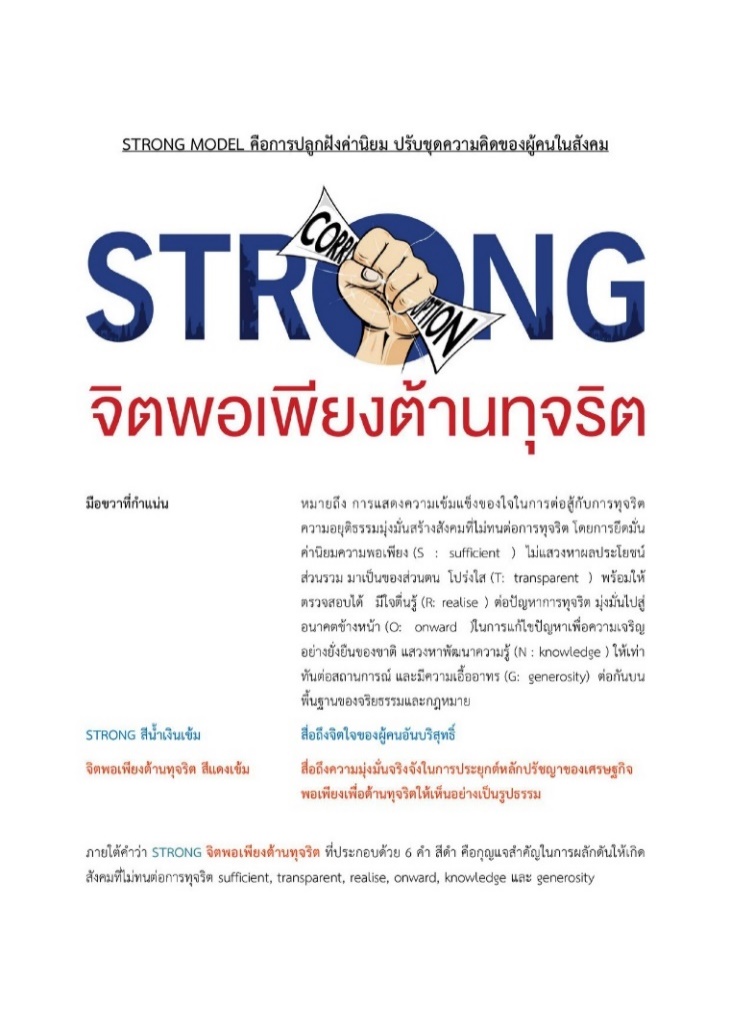 แผนภาพที่ 2 หลักสูตรต้านทุจริตศึกษา เรื่อง การพิทักษ์ทรัพยากรธรรมชาติทางธรณี กลุ่มทหารตำรวจ เจ้าหน้าที่ปกครองท้องถิ่น/ท้องที่5. แนวทางการจัดการเรียนรู้และประเมินผล5.1 แนวทางการจัดการเรียนรู้         - การจัดการเรียนรู้เชิงรุก (Active Learning)         - การบรรยายและการอภิปรายกลุ่ม/เดี่ยว5.2 การวัดและการประเมินผล การเรียนรู้           5.2.1 การทดสอบ           5.2.2 การประเมินผลตามสภาพจริง                - การประเมินตนเอง                - การสังเกตพฤติกรรม                - การนำเสนอหน้าชั้นเรียน     - ฯลฯ6. แนวทางการนำหลักสูตรไปใช้1) กำหนดเป็นหัวข้อในการฝึกอบรม2) กำหนดเป็นเนื้อหาบูรณาการในหลักสูตรฝึกอบรมในกิจกรรมที่เกี่ยวข้อง3) เปิดโอกาสให้ผู้มีส่วนได้ส่วนเสียเข้ามามีส่วนร่วมหลักสูตรต้านทุจริตศึกษาเรื่อง การพิทักษ์ทรัพยากรธรรมชาติทางธรณีสำหรับ กลุ่มวิทยากร ป.ป.ช. / บุคลากรภาครัฐ และรัฐวิสาหกิจ1. ความเป็นมาของหลักสูตรการทุจริตในสังคมไทยระหว่างช่วงกว่าทศวรรษที่ผ่านมานั้น ส่งผลเสียต่อประเทศอย่างมหาศาล ทั้งยังเป็นอุปสรรคต่อการพัฒนาประเทศในทุกมิติ รูปแบบการทุจริตจากเดิมที่เป็นการทุจริตทางตรงไม่ซับซ้อนได้ปรับเปลี่ยนเป็นการทุจริตที่มีความซับซ้อนมากยิ่งขึ้น  ประเทศไทยมีความพยายามแก้ไขปัญหาการทุจริตโดยการสร้างความตื่นตัวและการเข้ามามีส่วนร่วมในการป้องกันและปราบปรามการทุจริต ปรับความคิด สร้างความตระหนักรู้ในทุกภาคส่วน ของสังคม โดยรัฐธรรมนูญแห่งราชอาณาจักรไทยพุทธศักราช 2560 ได้กำหนดในหมวดที่ 5 หน้าที่ของรัฐว่า   “รัฐต้องส่งเสริม สนับสนุน และให้ความรู้แก่ประชาชนถึงอันตรายที่เกิดจากการทุจริตและประพฤติมิชอบทั้งภาครัฐและเอกชนโดยจัดให้มีมาตรการและกลไกที่มีประสิทธิภาพเพื่อป้องกันและขจัดการทุจริตและประพฤติมิชอบดังกล่าวอย่างเข้มงวด” ทั้งวาระการปฏิรูปประเทศด้านการป้องกันและปราบปรามการทุจริตและประพฤติมิชอบ ประเด็นปฏิรูปด้านการป้องกันและเฝ้าระวัง ได้กำหนดกลยุทธ์หลัก ในการเร่งสร้างการรับรู้และจิตสำนึกของประชาชนในการต่อต้านการทุจริตประพฤติมิชอบ ส่งเสริมให้ประชาชนรวมตัวกันรังเกียจ การทุจริตและมีส่วนร่วมในการต่อต้านทุจริตด้วยการชี้เบาะแส การสร้างลักษณะนิสัยไม่โกงและไม่ยอมให้ผู้ใดโกง และเสริมสร้างบทบาทการมีส่วนร่วมของภาคประชาชนในการเสริมสร้างธรรมาภิบาลและต่อต้านการทุจริตประพฤติมิชอบ ยุทธศาสตร์ชาติระยะ 20 ปี  (พ.ศ. 2561-2580) ในยุทธศาสตร์ที่ 6 การปรับสมดุลและพัฒนา การบริหารจัดการภาครัฐ    โดยได้กำหนดให้การพัฒนาระบบบริหารจัดการกำลังคนและพัฒนาบุคลากรภาครัฐในการปฏิบัติราชการ และการต่อต้านการทุจริตและประพฤติผิดมิชอบ เป็นส่วนหนึ่งของกรอบแนวทางที่มีความสำคัญในการขับเคลื่อนยุทธศาสตร์ชาติระยะ 20 ปี อีกทั้งยุทธศาสตร์ชาติว่าด้วยการป้องกันและปราบปรามการทุจริต ระยะที่ 3       (พ.ศ. 2560- 2564) ได้กำหนดยุทธศาสตร์ที่ 1 สร้างสังคมที่ไม่ทนต่อการทุจริตเป็นยุทธศาสตร์ที่มุ่งเน้นกระบวนการปรับสภาพทางสังคมให้เกิดภาวะ “ไม่ทนต่อการทุจริต” และบูรณาการต่อต้านการทุจริตของประเทศโดยมีสำนักงาน ป.ป.ช. เป็นองค์กรหลักในการดำเนินการเพื่อให้เจตนารมณ์ที่กำหนดไว้ดังกล่าวปรากฏขึ้นมาในสังคมไทย ผ่านกลไกทางการศึกษาซึ่งเป็นอีกกลไกหนึ่งที่มีประสิทธิภาพและสามารถทำให้เกิดการปรับเปลี่ยนกระบวนคิดของคน ผ่านการเรียนรู้จากชุดหลักสูตรการเรียนรู้ด้านการป้องกัน หรือเรียกว่าหลักสูตร “ต้านทุจริตศึกษา” ที่มีเนื้อหาสอดคล้องและมีประเด็นที่เกี่ยวข้องกับสถานการณ์ปัจจุบัน อาทิ โลกยุคดิจิทัล หรือการใช้ทรัพยากรธรณี และทรัพยากรน้ำในลักษณะที่เป็นการละเมิด (Abuse) ผลประโยชน์ต่อสาธารณะ เพียงเพื่อเพิ่มประโยชน์ให้กับบุคคลหรือกลุ่มคนเพียงบางกลุ่มเท่านั้นหลักสูตรต้านทุจริตศึกษา ประเด็น “ทรัพยากรธรณี” เป็นประเด็นหนึ่งที่สำคัญที่สำนักงาน ป.ป.ช.        ให้ความสำคัญเป็นอย่างสูง เนื่องจากทรัพยากรธรณีเป็นทรัพยากรที่สำคัญของประเทศ มีส่วนสำคัญต่อการสร้างความเจริญก้าวหน้าให้กับประเทศผ่านการใช้ประโยชน์จากสิ่งที่อยู่ในธรณี ไม่ว่าจะเป็น ดิน หิน แร่ ผ่านการนำมาใช้ประโยชน์ เช่น การดัดแปลงเป็นเครื่องมือเครื่องใช้ เป็นอุปกรณ์ในการประกอบการงานของมนุษย์ ใช้เป็นส่วนประกอบของสิ่งประดิษฐ์ต่าง ๆ หรือแม้กระทั้งการใช้ในกิจการด้านอุตสาหกรรม ซึ่งจะเห็นได้ว่าทรัพยากรธรณีนั้นเป็นสิ่งที่สำคัญที่ช่วยในการสร้างโอกาสให้แก่สังคมมนุษย์ได้อยู่ดี กินดี มีฐานะมั่นคง ทำให้เศรษฐกิจและสังคมของประเทศสามารถพัฒนาไปข้างหน้าได้ดียิ่งขึ้น อย่างไรก็ตาม เนื่องจากทรัพยากรธรณีเป็นทรัพยากร                ที่สิ้นเปลืองถูกใช้แล้วหมดไป บริเวณที่มีการดำเนินการใช้ประโยชน์ทางธรณีก็มักจะเสื่อมคุณค่า ดังนั้น การควบคุม   การเข้าใช้ประโยชน์ในทรัพยากรธรณีจึงเป็นประเด็นที่สำคัญที่จะต้องเล็งเห็นถึงการใช้ประโยชน์ว่าต้องตอบสนองประโยชน์สาธารณะมากกว่าประโยชน์ส่วนบุคคล ปัจจุบันจะเห็นได้ว่า แนวโน้มการใช้ทรัพยากรธรณีนั้น ประโยชน์ที่สาธารณะควรได้รับนั้นน้อยกว่าประโยชน์ที่เอกชนได้รับ อีกทั้งการที่เข้าใช้ประโยชน์ของทรัพยากรธรณียังถูกเข้าถึงด้วยวิธีการที่มีความเสี่ยงต่อการทุจริต เช่น การบิดเบือนประโยชน์ของสาธารณะที่ได้รับให้ดูสูงกว่าประโยชน์ที่เอกชนได้รับ แต่ความเป็นจริงเมื่อมีการสำรวจใช้ทรัพยากรธรณีแล้ว เอกชนกลับได้ประโยชน์ทางทรัพยากรธรณีมากกว่าที่ถูกคำนวณไว้ ซึ่งประเด็นตัวอย่างที่กล่าวมาข้างต้น เป็นเพียงประเด็นย่อยของความเสี่ยงต่อการทุจริตในการเข้าใช้ทรัพยากรธรณีที่ควรจะมีการสร้างการตระหนักรู้ เพื่อให้เกิดความหวงแหน นำมาสู่การร่วมกันอนุรักษ์รักษาทรัพยากรธรณีเพื่อให้ประเทศได้รับประโยชน์มากที่สุดดังนั้น การพิทักษ์ทรัพยากรธรรมชาติทางธรณี โดยเฉพาะอย่างยิ่ง การป้องกันการทุจริตที่เกี่ยวข้องกับประเด็นดังกล่าว เป็นสิ่งที่คณะกรรมการ ป.ป.ช. ให้ความสำคัญ จึงได้สร้างหลักสูตรการเรียนรู้ด้านการป้องกัน   การทุจริต หรือ หลักสูตรต้านทุจริตศึกษา เรื่อง การพิทักษ์ทรัพยากรธรรมชาติทางธรณี ที่มีเนื้อหาสอดคล้องและ  มีประเด็นที่เกี่ยวข้องกับสถานการณ์ปัจจุบัน คือ การใช้ทรัพยากรธรณีในลักษณะที่เป็นการละเมิด (Abuse)        ต่อผลประโยชน์สาธารณะ เพื่อให้ผู้เรียนทุกระดับชั้นได้มีความตระหนักรู้และร่วมพิทักษ์ทรัพยากรธรณีตามบทบาทหน้าที่ของตน โดยประยุกต์ใช้ STRONG Model ในการเรียนการสอนตลอดหลักสูตร กลุ่มเป้าหมายที่สำคัญในการถ่ายทอดองค์ความรู้ที่เกี่ยวข้องกับการต้านทุจริต ในประเด็น “ทรัพยากรธรรมชาติทางธรณี” สู่ข้าราชการและเจ้าหน้าที่ภาครัฐ คือกลุ่มวิทยากรตัวคูณ เนื่องเป็นผู้ที่ส่งต่อความรู้ในการต่อต้านการทุจริตสู่ข้าราชการและเจ้าหน้าที่ภาครัฐในหน่วยงาน ให้ตระหนักรู้ถึงการใช้ทรัพยากรธรณีและการไม่ละเมิด (Abuse) ประโยชน์สาธารณะ และเฝ้าระวังการใช้ทรัพยากรธรณีในพื้นที่ที่รับผิดชอบอย่างถูกต้อง  จึงนำมาสู่การจัดทำหลักสูตรต้านทุจริตศึกษา เรื่อง ทรัพยากรธรรมชาติทางธรณี สำหรับวิทยากรตัวคูณ ในครั้งนี้2. วัตถุประสงค์ของหลักสูตร	2.1 เพื่อให้ผู้เรียนเกิดการตระหนักรู้คุณค่าของทรัพยากรธรณีและสามารถถ่ายทอดได้อย่างถูกต้อง2.2 เพื่อให้ผู้เรียนมาสามารถแยกแยะประโยชน์ส่วนตนและประโยชน์ส่วนรวมในการใช้ทรัพยากรธรณี2.3 เพื่อให้ผู้เรียนเกิดความไม่ทนต่อการทุจริตจากการใช้ทรัพยากรธรณี2.4 เพื่อให้ผู้เรียนมีจิตพอเพียงเพื่อนำไปสู่การต้านทุจริตเกี่ยวกับทรัพยากรธรณี2.5 เพื่อให้ผู้เรียนมีความรับผิดชอบต่อสังคม หวงแหน และอนุรักษ์ทรัพยากรธรณี3. โครงสร้างเนื้อหาสาระSTRONG Model : จิตพอเพียงต้านทุจริตโมเดล STRONG เป็นการนำตัวอักษรแรกของศัพท์ภาษาอังกฤษที่มีความหมายเชิงบวก จำนวน 6 คำ     มาประกอบเป็นคำศัพท์สื่อความหมายถึง “ความแข็งแกร่ง” ของบุคคลและองค์กรในการต่อต้านการทุจริต โดยมีความมุ่งหวังให้ชุมชนเกิดจิตพอเพียงต้านทุจริต ร่วมกันพัฒนาชุมชนให้ก้าวไปข้างหน้าด้วยการประยุกต์และบูรณาการหลักปรัชญาเศรษฐกิจพอเพียงเข้ากับความโปร่งใส การแยกแยะผลประโยชน์ส่วนตนและผลประโยชน์ส่วนรวม การตระหนักรู้และใส่ใจปัญหาการทุจริต และร่วมกันพัฒนาชุมชนให้มีความเอื้ออาทรบนพื้นฐานของจริยธรรมและจิตพอเพียง ตลอดจนเกิดเครือข่ายชุมชนจิตพอเพียงต้านทุจริตและเป็นแกนนำสร้างวัฒนธรรมไม่ทนต่อการทุจริต ซึ่งโมเดล STRONG ได้มีการสร้างและพัฒนาโดยรองศาสตราจารย์ ดร. มาณี  ไชยธีรานุวัฒศิริ ตั้งแต่ปี             พ.ศ. 2560 – 2562 แสดงได้ดังแผนภาพ ดังนี้แผนภาพที่ 1 โมเดล STRONG – จิตพอเพียงต้านทุจริต ปี พ.ศ. 2562	จากแผนภาพข้างต้น สามารถอธิบายนิยามเชิงปฏิบัติการได้ดังนี้  	(1)	พอเพียง (Sufficient : S) 		คำนิยามปี พ.ศ. 2562  		ความพอเพียงของปัจเจกบุคคล ย่อมที่ระดับที่แตกต่างกันตามวิธีคิด สภาพความพร้อมและความสามารถ รวมทั้งตามสถานภาพทางเศรษฐกิจและสังคมของบุคคลและครอบครัว				กลไกหลัก คือ ปรับวิธีคิดที่แยกแยะผลประโยชน์ส่วนตัวและส่วนรวมได้อย่างถูกต้อง ชัดเจน และเป็นอัตโนมัติจะนำไปสู่จิตสำนึกที่พอเพียง ไม่กอบโกยผลประโยชน์โดยมิชอบ ไม่เบียดเบียนผู้อื่น ไม่เบียดบังรัฐ    ไม่รับอามิสสินบนโดยมิต้องจำกัดขอบเขตของการประกอบอาชีพที่สุจริต สามารถหาทรัพย์สินเงินทองได้ตามความสามารถ ทั้งนี้ โดยไม่เดือดร้อนตนเองและผู้อื่น	(2)	โปร่งใส (Transparent : T)		คำนิยามปี พ.ศ. 2562  		ความโปร่งใส ทำให้เห็นภาพหรือปรากฏการชัดเจน		กลไกหลัก คือ สร้างความรู้ความเข้าใจ และวิธีสังเกตเกี่ยวกับความโปร่งใสของโครงการต่าง ๆ	(3)	ตื่นรู้ (Realize : R)		คำนิยามปี พ.ศ. 2562  		เมื่อบุคคลรู้พิษภัยของการทุจริต และไม่ทนที่จะเห็นการทุจริตเกิดขึ้น		กลไกหลัก การเรียนรู้สถานการณ์การทุจริตในพื้นที่ ในชุมชน หรือในกรณีที่ปรากฏการทุจริตขึ้น หรือกรณีศึกษาที่เกิดขึ้นมาแล้วและมีคำพิพากษาถึงที่สุดแล้ว	(4)	มุ่งไปข้างหน้า (Onward : O)		คำนิยามปี พ.ศ. 2562  		การไม่มีการทุจริตของภาครัฐ จะทำให้เงินภาษีถูกนำไปใช้ในการพัฒนาอย่างเต็มที่		กลไกหลัก คือ การป้องกันและการป้องปราม ด้วยกระบวนการมีส่วนร่วมในการเฝ้าระวังพื้นที่ที่มีความเสี่ยง ในการทุจริต เช่น การบุกรุกพื้นที่สาธารณะ หรือเฝ้าระวังโครงการให้ดำเนินการด้วยความโปร่งใส	(5)	ความรู้ (Knowledge : N)		คำนิยามปี พ.ศ. 2562  		ความรู้ด้านต่าง ๆ มีความจำเป็นต่อการป้องกันและป้องปรามการทุจริต		กลไกหลัก คือ การให้ความรู้ในรูปแบบการฝึกอบรม หรือให้สื่อเรียนรู้อย่างต่อเนื่อง เช่น		(1)	ความรู้เกี่ยวกับรูปแบบการทุจริตแบบต่าง ๆ ทั้งแบบสมัยอดีต แบบปัจจุบัน และแบบที่อาจจะเกิดขึ้นในอนาคต		(2)	ความรู้เกี่ยวกับการทุจริตในต่างประเทศ		(3)	วิธีการป้องกัน - ป้องปรามแบบต่าง ๆ		(4)	ความรู้เกี่ยวการเฝ้าระวัง		(5)	ความรู้เกี่ยวกับกฎหมายที่เกี่ยวข้อง	(6)	เอื้ออาทร (Generosity : G)		คำนิยามปี พ.ศ. 2562  		การพัฒนาสังคมไทยให้มีน้ำใจ โอบอ้อมอารี เอื้อเฟื้อเผื่อแผ่ โดยไม่มีผลประโยชน์ตอบแทนหรือหวังผลตอบแทน ในฐานะเพื่อนมนุษย์		กลไกหลัก กิจกรรมจิตอาสา ช่วยเหลือบุคคล ชุมชน/สังคมในยามวิกฤติ หรือการร่วมมือในการร่วมพัฒนาชุมชน	จากนิยามข้างต้น STRONG : จิตพอเพียงต้านทุจริต จึงหมายถึง ผู้ที่มีความพอเพียง ไม่เบียดเบียนตนเองและผู้อื่น (S) มุ่งอนาคตที่เจริญทั้งตนเองและส่วนรวม (O) โดยใช้หลักความโปร่งใสตรวจสอบได้ (T) พื้นฐานจิตใจมีมนุษยธรรมเอื้ออาทร ช่วยเหลือเพื่อนมนุษย์โดยไม่เห็นแก่ประโยชน์ต่างตอบแทน (G) ให้ความสำคัญต่อการเรียนรู้ตลอดชีวิต เพื่อการดำรงชีวิตในทางที่ชอบ (N) แต่ตื่นรู้เรื่องภัยทุจริตที่ร้ายแรงส่งผลต่อสังคม รังเกียจการทุจริตประพฤติมิชอบทั้งปวง ไม่ยอมทนต่อการทุจริตทุกรูปแบบ (R)	นอกจากนี้ ในปี พ.ศ. 2562 ได้มีการพัฒนาโมเดล STRONG โดยเพิ่มในเรื่องของการมีส่วนร่วม (Participation) อันเป็นกลไกสำคัญในการเชื่อมโยงและขับเคลื่อนหลักการของโมเดล STRONG ไปสู่การป้องกันการทุจริตได้เป็นรูปธรมอย่างมีประสิทธิภาพ ซึ่งการเผยแพร่หลักการของโมเดล STRONG สู่ชุมชน จะดำเนินการโดยสำนักงาน ป.ป.ช. ประจำจังหวัด และมีการคัดเลือกผู้แทน/ผู้นำชุมชนในจังหวัดที่มีเครือข่าย มีความสามารถและทักษะในการถ่ายทอดองค์ความรู้มาอบรมให้มีความรู้ความเข้าใจเกี่ยวกับโมเดล STRONG การนำไปประยุกต์ใช้ในการการต่อต้านการทุจริต เช่น การคิดแยกแยะผลประโยชน์ส่วนตนกับผลประโยชน์ส่วนรวม     ความไม่ทนและความอายต่อการทุจริต หลักการจิตพอเพียงด้วยวิธีการที่เหมาะสม เป็นต้น เพื่อให้ผู้ได้รับการคัดเลือกเป็นโค้ช (coach) ถ่ายทอดความรู้เกี่ยวกับหลักการของโมเดล STRONG และการต่อต้านการทุจริตให้แก่  ผู้ที่อาศัยอยู่ในชุมชน รวมถึงยังมีการจัดตั้งชมรม STRONG เพื่อให้ทุกภาคส่วนมีความตระหนักรู้เล็งเห็นถึงความสำคัญของปัญหาการทุจริตและมีส่วนร่วมในการเฝ้าระวังและแจ้งเบาะแสการทุจริตแผนภาพที่ 2 หลักสูตรต้านทุจริตศึกษา เรื่อง การพิทักษ์ทรัพยากรธรรมชาติทางธรณี สำหรับกลุ่มวิทยากร ป.ป.ช. / บุคลากรภาครัฐ และรัฐวิสาหกิจ5. แนวทางการจัดการเรียนรู้และประเมินผล    5.1 แนวทางการจัดการเรียนรู้         - การจัดการเรียนรู้เชิงรุก (Active Learning)         - การบรรยายและการอภิปรายกลุ่ม/เดี่ยว         - กรณีศึกษา    5.2 การวัดและการประเมินผลการเรียนรู้         5.2.1 การทดสอบ         5.2.2 การประเมินผลตามสภาพจริง                - การประเมินตนเอง                - การสังเกตพฤติกรรม                - ประเมินทักษะการถ่ายถอดความรู้                - ฯลฯ6. แนวทางการนำหลักสูตรไปใช้1) กำหนดเป็นหลักสูตรการฝึกอบรม2) กำหนดเป็นหัวข้อ/เนื้อหาบูรณาการในหลักสูตรฝึกอบรมของหน่วยงาน3) เปิดโอกาสให้ผู้มีส่วนได้ส่วนเสียเข้ามามีส่วนร่วมหลักสูตรต้านทุจริตศึกษาเรื่อง การพิทักษ์ทรัพยากรธรรมชาติทางธรณีสำหรับ กลุ่มโค้ช 1. ความเป็นมาของหลักสูตรการทุจริตในสังคมไทยระหว่างช่วงกว่าทศวรรษที่ผ่านมานั้น ส่งผลเสียต่อประเทศอย่างมหาศาล ทั้งยังเป็นอุปสรรคต่อการพัฒนาประเทศในทุกมิติ รูปแบบการทุจริตจากเดิมที่เป็นการทุจริตทางตรงไม่ซับซ้อนได้ปรับเปลี่ยนเป็นการทุจริตที่มีความซับซ้อนมากยิ่งขึ้น  ประเทศไทยมีความพยายามแก้ไขปัญหาการทุจริตโดยการสร้างความตื่นตัวและการเข้ามามีส่วนร่วมในการป้องกันและปราบปรามการทุจริต ปรับความคิด สร้างความตระหนักรู้ในทุกภาคส่วน ของสังคม โดยรัฐธรรมนูญแห่งราชอาณาจักรไทยพุทธศักราช 2560 ได้กำหนดในหมวดที่ 5 หน้าที่ของรัฐว่า    “รัฐต้องส่งเสริม สนับสนุน และให้ความรู้แก่ประชาชนถึงอันตรายที่เกิดจากการทุจริตและประพฤติมิชอบทั้งภาครัฐและเอกชนโดยจัดให้มีมาตรการและกลไกที่มีประสิทธิภาพเพื่อป้องกันและขจัดการทุจริตและประพฤติมิชอบดังกล่าวอย่างเข้มงวด” ทั้งวาระการปฏิรูปประเทศด้านการป้องกันและปราบปรามการทุจริตและประพฤติมิชอบ ประเด็นปฏิรูปด้านการป้องกันและเฝ้าระวัง ได้กำหนดกลยุทธ์หลัก ในการเร่งสร้างการรับรู้และจิตสำนึกของประชาชนในการต่อต้านการทุจริตประพฤติมิชอบ ส่งเสริมให้ประชาชนรวมตัวกันรังเกียจ การทุจริตและมีส่วนร่วมในการต่อต้านทุจริตด้วยการชี้เบาะแส การสร้างลักษณะนิสัยไม่โกงและไม่ยอมให้ผู้ใดโกง และเสริมสร้างบทบาทการมีส่วนร่วมของภาคประชาชนในการเสริมสร้างธรรมาภิบาลและต่อต้านการทุจริตประพฤติมิชอบ ยุทธศาสตร์ชาติระยะ 20 ปี (พ.ศ. 2561-2580) ในยุทธศาสตร์ที่ 6 การปรับสมดุลและพัฒนา  การบริหารจัดการภาครัฐ    โดยได้กำหนดให้การพัฒนาระบบบริหารจัดการกำลังคนและพัฒนาบุคลากรภาครัฐในการปฏิบัติราชการ และการต่อต้านการทุจริตและประพฤติผิดมิชอบ เป็นส่วนหนึ่งของกรอบแนวทางที่มีความสำคัญในการขับเคลื่อนยุทธศาสตร์ชาติระยะ 20 ปี อีกทั้งยุทธศาสตร์ชาติว่าด้วยการป้องกันและปราบปรามการทุจริต ระยะที่ 3       (พ.ศ. 2560- 2564) ได้กำหนดยุทธศาสตร์ที่ 1 สร้างสังคมที่ไม่ทนต่อการทุจริตเป็นยุทธศาสตร์ที่มุ่งเน้นกระบวนการปรับสภาพทางสังคมให้เกิดภาวะ “ไม่ทนต่อการทุจริต” และบูรณาการต่อต้านการทุจริตของประเทศโดยมีสำนักงาน ป.ป.ช. เป็นองค์กรหลักในการดำเนินการเพื่อให้เจตนารมณ์ที่กำหนดไว้ดังกล่าวปรากฏขึ้นมาในสังคมไทย ผ่านกลไกทางการศึกษาซึ่งเป็นอีกกลไกหนึ่งที่มีประสิทธิภาพและสามารถทำให้เกิดการปรับเปลี่ยนกระบวนคิดของคน ผ่านการเรียนรู้จากชุดหลักสูตรการเรียนรู้ด้านการป้องกัน หรือเรียกว่าหลักสูตร “ต้านทุจริตศึกษา” ที่มีเนื้อหาสอดคล้องและมีประเด็นที่เกี่ยวข้องกับสถานการณ์ปัจจุบัน อาทิ โลกยุคดิจิทัล หรือการใช้ทรัพยากรธรณี และทรัพยากรน้ำในลักษณะที่เป็นการละเมิด (Abuse) ผลประโยชน์ต่อสาธารณะ เพียงเพื่อเพิ่มประโยชน์ให้กับบุคคลหรือกลุ่มคนเพียงบางกลุ่มเท่านั้นหลักสูตรต้านทุจริตศึกษา ประเด็น “ทรัพยากรธรณี” เป็นประเด็นหนึ่งที่สำคัญที่สำนักงาน ป.ป.ช.        ให้ความสำคัญเป็นอย่างสูง เนื่องจากทรัพยากรธรณีเป็นทรัพยากรที่สำคัญของประเทศ มีส่วนสำคัญต่อการสร้างความเจริญก้าวหน้าให้กับประเทศผ่านการใช้ประโยชน์จากสิ่งที่อยู่ในธรณี ไม่ว่าจะเป็น ดิน หิน แร่ ผ่านการนำมาใช้ประโยชน์ เช่น การดัดแปลงเป็นเครื่องมือเครื่องใช้ เป็นอุปกรณ์ในการประกอบการงานของมนุษย์ ใช้เป็นส่วนประกอบของสิ่งประดิษฐ์ต่าง ๆ หรือแม้กระทั้งการใช้ในกิจการด้านอุตสาหกรรม ซึ่งจะเห็นได้ว่าทรัพยากรธรณีนั้นเป็นสิ่งที่สำคัญที่ช่วยในการสร้างโอกาสให้แก่สังคมมนุษย์ได้อยู่ดี กินดี มีฐานะมั่นคง ทำให้เศรษฐกิจและสังคมของประเทศสามารถพัฒนาไปข้างหน้าได้ดียิ่งขึ้น อย่างไรก็ตาม เนื่องจากทรัพยากรธรณีเป็นทรัพยากรที่สิ้นเปลืองถูกใช้แล้วหมดไป บริเวณที่มีการดำเนินการใช้ประโยชน์ทางธรณีก็มักจะเสื่อมคุณค่า ดังนั้น การควบคุม  การเข้าใช้ประโยชน์ในทรัพยากรธรณีจึงเป็นประเด็นที่สำคัญที่จะต้องเล็งเห็นถึงการใช้ประโยชน์ว่าต้องตอบสนองประโยชน์สาธารณะมากกว่าประโยชน์ส่วนบุคคล ปัจจุบันจะเห็นได้ว่า แนวโน้มการใช้ทรัพยากรธรณีนั้น ประโยชน์ที่สาธารณะควรได้รับนั้นน้อยกว่าประโยชน์ที่เอกชนได้รับ อีกทั้งการที่เข้าใช้ประโยชน์ของทรัพยากรธรณียังถูกเข้าถึงด้วยวิธีการที่มีความเสี่ยงต่อการทุจริต เช่น การบิดเบือนประโยชน์ของสาธารณะที่ได้รับให้ดูสูงกว่าประโยชน์ที่เอกชนได้รับ แต่ความเป็นจริงเมื่อมีการสำรวจใช้ทรัพยากรธรณีแล้ว เอกชนกลับได้ประโยชน์ทางทรัพยากรธรณีมากกว่าที่ถูกคำนวณไว้ ซึ่งประเด็นตัวอย่างที่กล่าวมาข้างต้น เป็นเพียงประเด็นย่อยของความเสี่ยงต่อการทุจริตในการเข้าใช้ทรัพยากรธรณีที่ควรจะมีการสร้างการตระหนักรู้ เพื่อให้เกิดความหวงแหน นำมาสู่การร่วมกันอนุรักษ์รักษาทรัพยากรธรณีเพื่อให้ประเทศได้รับประโยชน์มากที่สุดดังนั้น การพิทักษ์ทรัพยากรธรรมชาติทางธรณี โดยเฉพาะอย่างยิ่ง การป้องกันการทุจริตที่เกี่ยวข้องกับประเด็นดังกล่าว เป็นสิ่งที่คณะกรรมการ ป.ป.ช. ให้ความสำคัญ จึงได้สร้างหลักสูตรการเรียนรู้ด้านการป้องกัน   การทุจริต หรือ หลักสูตรต้านทุจริตศึกษา เรื่อง การพิทักษ์ทรัพยากรธรรมชาติทางธรณี ที่มีเนื้อหาสอดคล้องและ  มีประเด็นที่เกี่ยวข้องกับสถานการณ์ปัจจุบัน คือ การใช้ทรัพยากรธรณีในลักษณะที่เป็นการละเมิด (Abuse)        ต่อผลประโยชน์สาธารณะ เพื่อให้ผู้เรียนทุกระดับชั้นได้มีความตระหนักรู้และร่วมพิทักษ์ทรัพยากรธรณีตามบทบาทหน้าที่ของตน โดยประยุกต์ใช้ STRONG Model ในการเรียนการสอนตลอดหลักสูตร กลุ่มเป้าหมายที่สำคัญในการถ่ายทอดองค์ความรู้ที่เกี่ยวข้องกับการต้านทุจริต ในประเด็น “ทรัพยากรธรรมชาติทางธรณี” สู่ภาคประชาชน คือโค้ช STRONG เนื่องจากโค้ช STRONG เป็นผู้ที่ส่งต่อความรู้ในการต่อต้านการทุจริตสู่ภาคประชาชนในพื้นที่ ให้ตระหนักรู้ถึงการใช้ทรัพยากรธรรมชาติทางธรณีและการไม่ละเมิด (Abuse) ประโยชน์สาธารณะ และเฝ้าระวังการใช้ทรัพยากรธรณีในพื้นที่อย่างถูกต้อง จึงนำมาสู่การจัดทำหลักสูตรต้านทุจริตศึกษา เรื่อง ทรัพยากรธรรมชาติทางธรณี สำหรับกลุ่มโค้ช STRONG ในครั้งนี้2. วัตถุประสงค์ของหลักสูตร	2.1 เพื่อให้ผู้เรียนเกิดการตระหนักรู้คุณค่าและการใช้ประโยชน์ของทรัพยากรธรณีและสามารถถ่ายทอดได้อย่างถูกต้อง2.2 เพื่อให้ผู้เรียนสามารถแยกแยะประโยชน์ส่วนตนและประโยชน์ส่วนรวมในการใช้ทรัพยากรธรณี2.3 เพื่อให้ผู้เรียนมีความรับผิดชอบต่อสังคม หวงแหน และอนุรักษ์ทรัพยากรธรณี2.4 เพื่อให้ผู้เรียนมีจิตพอเพียงเพื่อนำไปสู่การต้านทุจริตเกี่ยวกับทรัพยากรธรณี2.5 เพื่อให้ผู้เรียนเกิดความไม่ทนต่อการทุจริตจากการใช้ทรัพยากรธรณี3. โครงสร้างเนื้อหาสาระ	ระบุหัวข้อของเนื้อหาสาระ และระยะเวลาเรียน (นำมาจากตารางการออกแบบหน่วยการเรียนรู้)STRONG Model : จิตพอเพียงต้านทุจริตโมเดล STRONG เป็นการนำตัวอักษรแรกของศัพท์ภาษาอังกฤษที่มีความหมายเชิงบวก จำนวน 6 คำ     มาประกอบเป็นคำศัพท์สื่อความหมายถึง “ความแข็งแกร่ง” ของบุคคลและองค์กรในการต่อต้านการทุจริต       โดยมีความมุ่งหวังให้ชุมชนเกิดจิตพอเพียงต้านทุจริต ร่วมกันพัฒนาชุมชนให้ก้าวไปข้างหน้าด้วยการประยุกต์และบูรณาการหลักปรัชญาเศรษฐกิจพอเพียงเข้ากับความโปร่งใส การแยกแยะผลประโยชน์ส่วนตนและผลประโยชน์ส่วนรวม การตระหนักรู้และใส่ใจปัญหาการทุจริต และร่วมกันพัฒนาชุมชนให้มีความเอื้ออาทรบนพื้นฐานของจริยธรรมและจิตพอเพียง ตลอดจนเกิดเครือข่ายชุมชนจิตพอเพียงต้านทุจริตและเป็นแกนนำสร้างวัฒนธรรมไม่ทนต่อการทุจริต ซึ่งโมเดล STRONG ได้มีการสร้างและพัฒนาโดยรองศาสตราจารย์ ดร. มาณี  ไชยธีรานุวัฒศิริ    ตั้งแต่ปี พ.ศ. 2560 – 2562 แสดงได้ดังแผนภาพ ดังนี้แผนภาพที่ 1 โมเดล STRONG – จิตพอเพียงต้านทุจริต ปี พ.ศ. 2562	จากแผนภาพข้างต้น สามารถอธิบายนิยามเชิงปฏิบัติการได้ดังนี้  	(1)	พอเพียง (Sufficient : S) 		คำนิยามปี พ.ศ. 2562  		ความพอเพียงของปัจเจกบุคคล ย่อมที่ระดับที่แตกต่างกันตามวิธีคิด สภาพความพร้อมและความสามารถ รวมทั้งตามสถานภาพทางเศรษฐกิจและสังคมของบุคคลและครอบครัว				กลไกหลัก คือ ปรับวิธีคิดที่แยกแยะผลประโยชน์ส่วนตัวและส่วนรวมได้อย่างถูกต้อง ชัดเจน และเป็นอัตโนมัติจะนำไปสู่จิตสำนึกที่พอเพียง ไม่กอบโกยผลประโยชน์โดยมิชอบ ไม่เบียดเบียนผู้อื่น ไม่เบียดบังรัฐ    ไม่รับอามิสสินบนโดยมิต้องจำกัดขอบเขตของการประกอบอาชีพที่สุจริต สามารถหาทรัพย์สินเงินทองได้ตามความสามารถ ทั้งนี้ โดยไม่เดือดร้อนตนเองและผู้อื่น	(2)	โปร่งใส (Transparent : T)		คำนิยามปี พ.ศ. 2562  		ความโปร่งใส ทำให้เห็นภาพหรือปรากฏการณ์ณ์ชัดเจน		กลไกหลัก คือ สร้างความรู้ความเข้าใจ และวิธีสังเกตเกี่ยวกับความโปร่งใสของโครงการต่าง ๆ	(3)	ตื่นรู้ (Realize : R)		คำนิยามปี พ.ศ. 2562  		เมื่อบุคคลรู้พิษภัยของการทุจริต และไม่ทนที่จะเห็นการทุจริตเกิดขึ้น		กลไกหลัก การเรียนรู้สถานการณ์การทุจริตในพื้นที่ ในชุมชน หรือในกรณีที่ปรากฏการณ์ทุจริตขึ้น หรือกรณีศึกษาที่เกิดขึ้นมาแล้วและมีคำพิพากษาถึงที่สุดแล้ว	(4)	มุ่งไปข้างหน้า (Onward : O)		คำนิยามปี พ.ศ. 2562  		การไม่มีการทุจริตของภาครัฐ จะทำให้เงินภาษีถูกนำไปใช้ในการพัฒนาอย่างเต็มที่		กลไกหลัก คือ การป้องกันและการป้องปราม ด้วยกระบวนการมีส่วนร่วมในการเฝ้าระวังพื้นที่ที่มีความเสี่ยง ในการทุจริต เช่น การบุกรุกพื้นที่สาธารณะ หรือเฝ้าระวังโครงการให้ดำเนินการด้วยความโปร่งใส	(5)	ความรู้ (Knowledge : N)		คำนิยามปี พ.ศ. 2562  		ความรู้ด้านต่าง ๆ มีความจำเป็นต่อการป้องกันและป้องปรามการทุจริต		กลไกหลัก คือ การให้ความรู้ในรูปแบบการฝึกอบรม หรือให้สื่อเรียนรู้อย่างต่อเนื่อง เช่น		(1)	ความรู้เกี่ยวกับรูปแบบการทุจริตแบบต่าง ๆ ทั้งแบบสมัยอดีต แบบปัจจุบัน และแบบที่อาจจะเกิดขึ้นในอนาคต		(2)	ความรู้เกี่ยวกับการทุจริตในต่างประเทศ		(3)	วิธีการป้องกัน - ป้องปรามแบบต่าง ๆ		(4)	ความรู้เกี่ยวการเฝ้าระวัง		(5)	ความรู้เกี่ยวกับกฎหมายที่เกี่ยวข้อง	(6)	เอื้ออาทร (Generosity : G)		คำนิยามปี พ.ศ. 2562  		การพัฒนาสังคมไทยให้มีน้ำใจ โอบอ้อมอารี เอื้อเฟื้อเผื่อแผ่ โดยไม่มีผลประโยชน์ตอบแทนหรือหวังผลตอบแทน ในฐานะเพื่อนมนุษย์		กลไกหลัก กิจกรรมจิตอาสา ช่วยเหลือบุคคล ชุมชน/สังคมในยามวิกฤติ หรือการร่วมมือในการร่วมพัฒนาชุมชน	จากนิยามข้างต้น STRONG: จิตพอเพียงต้านทุจริต จึงหมายถึง ผู้ที่มีความพอเพียง ไม่เบียดเบียนตนเองและผู้อื่น (S) มุ่งอนาคตที่เจริญทั้งตนเองและส่วนรวม (O) โดยใช้หลักความโปร่งใสตรวจสอบได้ (T) พื้นฐานจิตใจมีมนุษยธรรมเอื้ออาทร ช่วยเหลือเพื่อนมนุษย์โดยไม่เห็นแก่ประโยชน์ต่างตอบแทน (G) ให้ความสำคัญต่อการเรียนรู้ตลอดชีวิต เพื่อการดำรงชีวิตในทางที่ชอบ (N) แต่ตื่นรู้เรื่องภัยทุจริตที่ร้ายแรงส่งผลต่อสังคม รังเกียจการทุจริตประพฤติมิชอบทั้งปวง ไม่ยอมทนต่อการทุจริตทุกรูปแบบ (R)	นอกจากนี้ ในปี พ.ศ. 2562 ได้มีการพัฒนาโมเดล STRONG โดยเพิ่มในเรื่องของการมีส่วนร่วม (Participation) อันเป็นกลไกสำคัญในการเชื่อมโยงและขับเคลื่อนหลักการของโมเดล STRONG ไปสู่การป้องกันการทุจริตได้เป็นรูปธรรมอย่างมีประสิทธิภาพ ซึ่งการเผยแพร่หลักการของโมเดล STRONG สู่ชุมชน จะดำเนินการโดยสำนักงาน ป.ป.ช. ประจำจังหวัด และมีการคัดเลือกผู้แทน/ผู้นำชุมชนในจังหวัดที่มีเครือข่าย มีความสามารถและทักษะในการถ่ายทอดองค์ความรู้มาอบรมให้มีความรู้ความเข้าใจเกี่ยวกับโมเดล STRONG การนำไปประยุกต์ใช้ในการการต่อต้านการทุจริต เช่น การคิดแยกแยะผลประโยชน์ส่วนตนกับผลประโยชน์ส่วนรวม ความไม่ทนและความอายต่อการทุจริต  หลักการจิตพอเพียงด้วยวิธีการที่เหมาะสม เป็นต้น เพื่อให้ผู้ได้รับการคัดเลือกเป็นโค้ช (coach) ถ่ายทอดความรู้เกี่ยวกับหลักการของโมเดล STRONG และการต่อต้านการทุจริตให้แก่ผู้ที่อาศัยอยู่ในชุมชน รวมถึงยังมีการจัดตั้งชมรม STRONG เพื่อให้ทุกภาคส่วนมีความตระหนักรู้เล็งเห็นถึงความสำคัญของปัญหาการทุจริตและมีส่วนร่วมในการเฝ้าระวังและแจ้งเบาะแสการทุจริตแผนภาพที่ 2 หลักสูตรต้านทุจริตศึกษา เรื่อง การพิทักษ์ทรัพยากรธรรมชาติทางธรณี กลุ่มภาคประชาชน (โค้ช STRONG)5. แนวทางการจัดการเรียนรู้และประเมินผล    5.1 แนวทางการจัดการเรียนรู้         - การจัดการเรียนรู้เชิงรุก (Active Learning)         - การบรรยายและการอภิปรายกลุ่ม/เดี่ยว         - กรณีศึกษา    5.2 การวัดและการประเมินผลการเรียนรู้         5.2.1 การทดสอบ         5.2.2 การประเมินผลตามสภาพจริง                - การประเมินตนเอง                - การสังเกตพฤติกรรม                - ฯลฯ6. แนวทางการนำหลักสูตรไปใช้1) กำหนดเป็นหลักสูตรฝึกอบรม2) เปิดโอกาสให้ผู้มีส่วนได้ส่วนเสียเข้ามามีส่วนร่วมลำดับเนื้อหาสาระระยะเวลา (ชั่วโมง)1ทรัพยากรธรณีสำคัญอย่างไร-ธรณีวิทยาและการกำเนิดแหล่งทรัพยากรธรณี คืออะไร-ประเภททรัพยากรธรณี (หิน/ดิน/แร่) และการใช้ประโยชน์-การสำรวจและการพัฒนาทรัพยากรธรณี- ผลกระทบจากการใช้ทรัพยากรธรณี (ทางตรงและทางอ้อม)52ผู้ครอบครองทรัพยากรธรณี-ทรัพยากรธรณี เป็นสิ่งที่ต้องใช้ประโยชน์ร่วมกัน-การจะนำไปใช้ต้องได้รับอนุญาต-ประโยชน์ส่วนบุคคลและประโยชน์ส่วนรวม (ชุมชน สังคม) และการขัดกันระหว่างประโยชน์ส่วนบุคคลและผลประโยชน์ส่วนรวม (ชุมชน สังคม) - รูปแบบของผลประโยชน์ทับซ้อน (ชุมชน สังคม) 53คุณคือคนสำคัญต่อทรัพยากรธรณี- ผลกระทบด้านลบต่อสังคมในการใช้ทรัพยากรธรณีด้านสุขภาพ  สังคม  สิ่งแวดล้อม- กรณีศึกษา ผลกระทบต่อสิ่งแวดล้อมในการใช้ทรัพยากรธรณีที่ไม่รับผิดชอบต่อสังคม64ร่วมด้วยช่วยกัน : การป้องกันและปราบปรามการทุจริต และการฟื้นฟูทรัพยากรธรณี-กฎหมายที่เกี่ยวข้อง (เบื้องต้น)-การอนุรักษ์และหวงแหน ทรัพยากรธรณี-การมีส่วนร่วมในการป้องกันและปราบปรามการทุจริต เกี่ยวกับทรัพยากรธรณี4หน่วยที่ชื่อหน่วยเวลา(ชั่วโมง)จุดประสงค์การเรียนรู้เนื้อหาสาระเนื้อหาสาระวิธีการจัดการเรียนรู้สื่อการเรียนรู้แหล่งเรียนรู้การประเมินผลหน่วยที่ชื่อหน่วยเวลา(ชั่วโมง)จุดประสงค์การเรียนรู้การพิทักษ์ทรัพยากรธรรมชาติทางธรณีการต่อต้านการทุจริต  วิธีการจัดการเรียนรู้สื่อการเรียนรู้แหล่งเรียนรู้การประเมินผล1ทรัพยากรธรณีสำคัญอย่างไร5- เพื่อให้มีความรู้ ความเข้าใจเกี่ยวกับทรัพยากรธรณี- เพื่อตระหนักถึงคุณค่าของทรัพยากรธรณี โดยนำเสนอ    แนวทางการใช้อย่างประหยัดและการอนุรักษ์ทรัพยากรธรณี--ธรณีวิทยาและการกำเนิดแหล่งทรัพยากรธรณี คืออะไร-ประเภททรัพยากรธรณี   (หิน/ดิน/แร่) และการใช้ประโยชน์-การสำรวจและการพัฒนาทรัพยากรธรณี- ผลกระทบจากการใช้ทรัพยากรธรณี (ทางตรงและทางอ้อม)สร้างความตระหนักรู้ถึงคุณค่าของทรัพยากรธรณี ตื่นรู้ (Realize: R) ผู้เรียนมีความรู้ความเข้าใจและตระหนักรู้ถึงรากเหง้าของปัญหาและภัยร้ายแรงของการทุจริตประพฤติมิชอบภายในชุมชนและประเทศ ความตื่นรู้จะบังเกิดเมื่อได้พบเห็นสถานการณ์ที่เสี่ยงต่อการทุจริต ย่อมจะมีปฏิกิริยาเฝ้าระวังและไม่ยินยอมต่อการทุจริตในที่สุด ซึ่งต้องให้ความรู้ความเข้าใจ ความรู้ (Knowledge: N)เกี่ยวกับสถานการณ์ทุจริตที่เกิดขึ้น    ความร้ายแรงและผลกระทบต่อระดับบุคคลและส่วนรวม- บรรยาย- อภิปราย- เกม (Game based Learning)-สถานการณ์จำลอง-โครงงาน (Project based Learning)-ปัญหาเป็นฐาน (Problem based Learning)-ปรากฎการเป็นฐาน (Phenomenon based Learning)-สืบเสาะหาความรู้ (Inquiry based Learning)-คลิป VDO-ภาพยนต์สั้น-เอกสารความรู้-สื่อสิงพิมพ์ต่างๆ ใบความรู้ ใบกิจกรรม-สื่อดิจิทัล-ห้องสมุด-กรมทรัพยากรธรณี- website- platform-การทดสอบ-การใช้คำถามและให้ข้อมูลย้อนกลับ-การสังเกตการปฏิบัติงานกลุ่ม/ การอภิปราย-การสังเกตพฤติกรรม-การประเมินผลงานและตรวจผลงาน-เกณฑ์การให้คะแนน (scoring rubric)2ผู้ครอบครองทรัพยากรธรณี 5-เพื่อให้สามารถวิเคราะห์แยกแยะเกี่ยวกับประโยชน์  ส่วนตนและประโยชน์ส่วนรวม-เพื่อให้รู้เท่าทันการทุจริตทางทรัพยากรธรณี-ทรัพยากรธรณี เป็นสิ่งที่ต้องใช้ประโยชน์ร่วมกัน-การจะนำไปใช้ต้องได้รับอนุญาต-ประโยชน์ส่วนบุคคลและประโยชน์ส่วนรวม (ชุมชน สังคม) และการขัดกันระหว่างประโยชน์ส่วนบุคคลและผลประโยชน์ส่วนรวม      (ชุมชน สังคม) - รูปแบบของผลประโยชน์   ทับซ้อน (ชุมชน สังคม) การแยกแยะเกี่ยวกับประโยชน์ส่วนตนและประโยชน์ เชื่อมโยงกับ พอเพียง (Sufficient: S)  ปรับวิธีคิดที่แยกแยะผลประโยชน์ส่วนตัวและส่วนรวมได้อย่างถูกต้อง ชัดเจน และเป็นอัตโนมัติจะนำไปสู่จิตสำนึกที่พอเพียง ไม่กอบโกยผลประโยชน์โดยมิชอบ          ไม่เบียดเบียนผู้อื่น ไม่เบียดบังรัฐ   ไม่รับอามิสสินบนโดยมิต้องจำกัดขอบเขตของการประกอบอาชีพที่สุจริต สามารถหาทรัพย์สินเงินทองได้ตามความสามารถ ทั้งนี้ โดย         ไม่เดือดร้อนตนเองและผู้อื่น- บรรยาย- อภิปราย-กรณีศึกษา-สถานการณ์จำลอง-คลิป VDO-ภาพยนต์สั้น-สื่อสิงพิมพ์ต่างๆ ใบความรู้ ใบงาน-ห้องสมุด-กรมทรัพยากรธรณี- website- platform-การทดสอบ-การใช้คำถามและให้ข้อมูลย้อนกลับ-การสังเกตการปฏิบัติงานกลุ่ม/ การอภิปราย-การสังเกตพฤติกรรม-การประเมินผลงานและตรวจผลงาน-เกณฑ์การให้คะแนน (scoring rubric)3คุณคือคนสำคัญต่อทรัพยากรธรณี6-เพื่อวิเคราะห์ผลกระทบด้านลบของการใช้ทรัพยากรธรณีที่รับผิดชอบต่อสังคม สุขภาพ สิ่งแวดล้อม-เพื่อตระหนักถึงผลกระทบด้านลบของการใช้ทรัพยากรธรณีที่รับผิดชอบต่อสังคม สุขภาพ สิ่งแวดล้อม โดยนำเสนอแนวทางในการเฝ้าระวังที่อาจเกิดในท้องถิ่น- ผลกระทบด้านลบต่อสังคมในการใช้ทรัพยากรธรณีด้านสุขภาพ  สังคม  สิ่งแวดล้อม- กรณีศึกษา ผลกระทบต่อสิ่งแวดล้อมในการใช้ทรัพยากรธรณีที่ไม่รับผิดชอบต่อสังคมตื่นรู้ (Realize: R) ผู้เรียนมีความรู้ความเข้าใจและตระหนักรู้ถึงรากเหง้าของปัญหาและภัยร้ายแรงของการทุจริตประพฤติมิชอบภายในชุมชนและประเทศ ความตื่นรู้จะบังเกิดเมื่อได้พบเห็นสถานการณ์ที่เสี่ยงต่อการทุจริต ย่อมจะมีปฏิกิริยาเฝ้าระวังและไม่ยินยอมต่อการทุจริตในที่สุด ซึ่งต้องให้ความรู้ความเข้าใจ- บรรยาย- อภิปราย-สถานการณ์จำลอง-โครงงาน (Project based Learning)-ปัญหาเป็นฐาน (Problem based Learning)-ปรากฎการเป็นฐาน (Phenomenon based Learning)-คลิปVDO-ภาพยนต์สั้น-สถานการณ์ปัญหา-ห้องสมุด-กรมทรัพยากรธรณี-กรมอุตสาหกรรมพื้นฐานและการเหมืองแร่- website- platform-การสังเกตการปฏิบัติกิจกรรม-การสังเกตการปฏิบัติงานกลุ่ม/ การอภิปราย4ร่วมด้วยช่วยกัน :การป้องกันและปราบปรามการทุจริต และการฟื้นฟูทรัพยากรธรณี4เพื่อให้มีความรู้เกี่ยวกับกฎหมาย กฎระเบียบ มาตรการทางสังคมที่เกี่ยวกับการทุจริต สามารถบอกแหล่งแจ้งเบาะแสการทุจริตได้-กฎหมายที่เกี่ยวข้อง (เบื้องต้น)-การมีส่วนร่วมในการป้องกันและปราบปรามการทุจริต และการฟื้นฟูทรัพยากรธรณี-การอนุรักษ์และหวงแหน ทรัพยากรธรณีโปร่งใส (Transparent: T)บุคคลทุกระดับ องค์กร และชุมชนต้องปฏิบัติงานบนฐานของความโปร่งใส ตรวจสอบได้ ดังนั้น จึงต้องมีและปฏิบัติตามหลักปฏิบัติ ระเบียบ ข้อปฏิบัติ กฎหมายด้านความโปร่งใส       ซึ่งต้องให้ความรู้ความเข้าใจ (knowledge) และการตื่นรู้ (realize)มุ่งไปข้างหน้า (Onward: O)มุ่งเน้นกระบวนการมีส่วนร่วม   ในการเฝ้าระวังพื้นที่ที่มีความเสี่ยง ในการทุจริต เช่น การบุกรุกพื้นที่สาธารณะ หรือเฝ้าระวังโครงการให้ดำเนินการด้วยความโปร่งใสเอื้ออาทร (Generosity: G)การพัฒนาสังคมไทยให้มีน้ำใจ โอบอ้อมอารี เอื้อเฟื้อเผื่อแผ่ โดยไม่มีผลประโยชน์ตอบแทนหรือหวังผลตอบแทน ในฐานะเพื่อนมนุษย์ โดยกลไกหลัก ส่งเสริมการทำกิจกรรมจิตอาสา ช่วยเหลือบุคคล ชุมชน/สังคมในยามวิกฤติ หรือการร่วมมือในการร่วมพัฒนาชุมชน- บรรยาย- อภิปราย-สถานการณ์จำลอง-โครงงาน-คลิปVDO-ภาพยนต์สั้น-กรณีศึกษา-ห้องสมุด-กรมทรัพยากรธรณี- website- platform-การทดสอบ-การใช้คำถามและให้ข้อมูลย้อนกลับ-การประเมินผลงานและตรวจผลงาน-เกณฑ์การให้คะแนน (scoring rubric)ลำดับเนื้อหาสาระระยะเวลา (ชั่วโมง)1รู้ลึก รู้จริงทรัพยากรธรณี- ทรัพยากรธรณี คืออะไร- ประเภททรัพยากรธรณี (หิน/ดิน/แร่)- ประโยชน์ของทรัพยากรธรณี- ผลกระทบจากการใช้ทรัพยากรธรณี52ตามล่าขุมทรัพย์ทรัพยากรธรณี- ทรัพยากรธรณี เป็นสิ่งที่ต้องใช้ประโยชน์ร่วมกัน- การจะนำไปใช้ต้องได้รับอนุญาต- กรณีศึกษา การปกป้องหวงแหนทรัพยากรธรณี- การขัดกันระหว่างประโยชน์ส่วนบุคคลและผลประโยชน์ส่วนรวม (ชุมชน สังคม)- รูปแบบของผลประโยชน์ทับซ้อน (ชุมชน สังคม) 53คุณคือคนสำคัญ- ผลกระทบด้านลบต่อสังคมในการใช้ทรัพยากรธรณีด้านสุขภาพ  สังคม  สิ่งแวดล้อม- กรณีศึกษา ผลกระทบต่อสิ่งแวดล้อมในการใช้ทรัพยากรธรณีที่ไม่รับผิดชอบต่อสังคม54เส้นทางสู่ความสำเร็จ : การป้องกันและปราบปรามการทุจริต และการฟื้นฟูทรัพยากรธรณี- กฎหมายที่เกี่ยวข้อง- การอนุรักษ์และหวงแหน ทรัพยากรธรณี- การมีส่วนร่วมในการป้องกันและปราบปรามการทุจริต เกี่ยวกับทรัพยากรธรณี5หน่วยที่ชื่อหน่วยเวลา(ชั่วโมง)จุดประสงค์การเรียนรู้เนื้อหาสาระ เนื้อหาสาระ วิธีการจัดการเรียนรู้สื่อการเรียนรู้แหล่งเรียนรู้การประเมินผลหน่วยที่ชื่อหน่วยเวลา(ชั่วโมง)จุดประสงค์การเรียนรู้การพิทักษ์ทรัพยากรธรรมชาติทางธรณีการต่อต้านการทุจริต  วิธีการจัดการเรียนรู้สื่อการเรียนรู้แหล่งเรียนรู้การประเมินผล1รู้ลึก รู้จริงทรัพยากรธรณี5- เพื่อให้มีความรู้ ความเข้าใจเกี่ยวกับทรัพยากรธรณี- เพื่อตระหนักถึงคุณค่าของทรัพยากรธรณี โดยนำเสนอ      แนวทางการใช้อย่างประหยัด  และการอนุรักษ์ทรัพยากรธรณี- ทรัพยากรธรณี คืออะไร- ประเภททรัพยากรธรณี (หิน/ดิน/แร่)- ประโยชน์ของทรัพยากรธรณี- ผลกระทบจากการใช้ทรัพยากรธรณีสร้างความตระหนักรู้ถึงคุณค่าของทรัพยากรธรณี ตื่นรู้ (Realize : R) ผู้เรียนมีความรู้ความเข้าใจและตระหนักรู้ถึงรากเหง้าของปัญหาและภัยร้ายแรงของการทุจริตประพฤติมิชอบภายในชุมชนและประเทศ ความตื่นรู้จะบังเกิดเมื่อได้พบเห็นสถานการณ์ที่เสี่ยงต่อการทุจริต ย่อมจะมีปฏิกิริยาเฝ้าระวังและ  ไม่ยินยอมต่อการทุจริตในที่สุด ซึ่งต้องให้ความรู้ความเข้าใจ ความรู้ (Knowledge : N)เกี่ยวกับสถานการณ์ทุจริตที่เกิดขึ้น ความร้ายแรงและผลกระทบต่อระดับบุคคลและส่วนรวม- บรรยาย- อภิปราย- เกม (Game based Learning)-สถานการณ์จำลอง-โครงงาน (Project based Learning)-ปัญหาเป็นฐาน (Problem based Learning)-ปรากฏการเป็นฐาน (Phenomenon based Learning)-สืบเสาะหาความรู้ (Inquiry based Learning)-คลิปวีดีโอ-ภาพยนต์สั้น-เอกสารความรู้-สื่อสิงพิมพ์ต่างๆ     ใบความรู้            ใบกิจกรรม-สื่อดิจิทัล-ห้องสมุด-กรมทรัพยากรธรณี- เว็บไซต์- platform-การทดสอบ-การใช้คำถามและ   ให้ข้อมูลย้อนกลับ-การสังเกตการปฏิบัติงานกลุ่ม/     การอภิปราย-การสังเกตพฤติกรรม-การประเมินผลงานและตรวจผลงาน2ตามล่าขุมทรัพย์ทรัพยากรธรณี (แยกแยะประโยชน์  ส่วนตนและประโยชน์ส่วนรวม)5-เพื่อให้สามารถวิเคราะห์แยกแยะเกี่ยวกับประโยชน์ส่วนตนและประโยชน์ส่วนรวม-เพื่อให้รู้เท่าทันการทุจริตทางทรัพยากรธรณี- ทรัพยากรธรณี เป็นสิ่งที่ต้องใช้ประโยชน์ร่วมกัน- การจะนำไปใช้ต้องได้รับอนุญาต- กรณีศึกษา การปกป้องหวงแหนทรัพยากรธรณี- การขัดกันระหว่างประโยชน์ส่วนบุคคลและผลประโยชน์ส่วนรวม (ชุมชน สังคม)- รูปแบบองผลประโยชน์ทับซ้อน (ชุมชน สังคม) การแยกแยะเกี่ยวกับประโยชน์ส่วนตนและประโยชน์ เชื่อมโยง   กับ พอเพียง (Sufficient : S)      ปรับวิธีคิดที่แยกแยะผลประโยชน์ส่วนตัวและส่วนรวมได้อย่างถูกต้อง ชัดเจน และเป็นอัตโนมัติจะนำไปสู่จิตสำนึกที่พอเพียง     ไม่กอบโกยผลประโยชน์โดยมิชอบ ไม่เบียดเบียนผู้อื่น ไม่เบียดบังรัฐ     ไม่รับอามิสสินบนโดย   มิต้องจำกัดขอบเขตของการประกอบอาชีพที่สุจริต สามารถหาทรัพย์สินเงินทองได้ตามความสามารถ ทั้งนี้   โดยไม่เดือดร้อนตนเองและผู้อื่น- บรรยาย- อภิปราย-กรณีศึกษา-สถานการณ์จำลอง-คลิปวีดีโอ-ภาพยนต์สั้น-สื่อสิงพิมพ์ต่างๆ ใบความรู้ ใบงาน-ห้องสมุด-กรมทรัพยากรธรณี- เว็บไซต์- platform-การใช้คำถามและ   ให้ข้อมูลย้อนกลับ-การสังเกตการปฏิบัติงานกลุ่ม/     การอภิปราย-การสังเกตพฤติกรรม-การประเมินผลงานและตรวจผลงาน3คุณคือคนสำคัญ (ไม่ทนต่อการทุจริต)5-เพื่อวิเคราะห์ผลกระทบด้านลบของการใช้ทรัพยากรธรณีที่รับผิดชอบต่อสังคม สุขภาพ สิ่งแวดล้อม-เพื่อตระหนักถึงผลกระทบด้านลบของการใช้ทรัพยากรธรณีที่รับผิดชอบต่อสังคม สุขภาพ สิ่งแวดล้อม โดยเสนอแนวทางในการเฝ้าระวังที่อาจเกิดในท้องถิ่น- ผลกระทบด้านลบต่อสังคมในการใช้ทรัพยากรธรณีด้านสุขภาพ  สังคม  สิ่งแวดล้อม- กรณีศึกษา ผลกระทบต่อสิ่งแวดล้อมในการใช้ทรัพยากรธรณีที่ไม่รับผิดชอบต่อสังคมตื่นรู้ (Realize : R) ผู้เรียนมีความรู้ความเข้าใจและตระหนักรู้ถึงรากเหง้าของปัญหาและภัยร้ายแรงของการทุจริตประพฤติมิชอบภายในชุมชนและประเทศ ความตื่นรู้จะบังเกิดเมื่อได้พบเห็นสถานการณ์ที่เสี่ยงต่อการทุจริต ย่อมจะมีปฏิกิริยาเฝ้าระวังและไม่ยินยอมต่อการทุจริตในที่สุด ซึ่งต้องให้ความรู้ความเข้าใจ- บรรยาย- อภิปราย-สถานการณ์จำลอง-โครงงาน (Project based Learning)-ปัญหาเป็นฐาน (Problem based Learning)-ปรากฏการเป็นฐาน-คลิปวีดีโอ-ภาพยนต์สั้น-กรณีศึกษา-สถานการณ์ปัญหา-ห้องสมุด-กรมทรัพยากรธรณี-กรมอุตสาหกรรมพื้นฐานและการเหมืองแร่- เว็บไซต์- platform-การใช้คำถามและ   ให้ข้อมูลย้อนกลับ-การสังเกตการปฏิบัติกิจกรรม-การสังเกตการปฏิบัติงานกลุ่ม/    การอภิปราย4เส้นทางสู่ความสำเร็จ :การป้องกันและปราบปรามการทุจริต และการฟื้นฟูทรัพยากรธรณี(จิตพอเพียงต้านทุจริต)5-เพื่อให้มีความรู้เกี่ยวกับกฎหมาย กฎระเบียบ มาตรการทางสังคมที่เกี่ยวกับการทุจริต สามารถบอกแหล่งแจ้งเบาะแสการทุจริตได้- เพื่อให้สามารถนำเสนอแนวทางวิธีการป้องกันการทุจริตเกี่ยวกับทรัพยากรธรณี- กฎหมายที่เกี่ยวข้อง- การอนุรักษ์และหวงแหน ทรัพยากรธรณี- การมีส่วนร่วมในการป้องกันและปราบปรามการทุจริต เกี่ยวกับทรัพยากรธรณีโปร่งใส (Transparent : T)บุคคลทุกระดับ องค์กร และชุมชนต้องปฏิบัติงานบนฐานของความโปร่งใส ตรวจสอบได้ ดังนั้น จึงต้องมีและปฏิบัติตามหลักปฏิบัติ ระเบียบ ข้อปฏิบัติ กฎหมายด้านความโปร่งใส ซึ่งต้องให้ความรู้ความเข้าใจ (knowledge) และการตื่นรู้ (realize)มุ่งไปข้างหน้า (Onward : O)มุ่งเน้นกระบวนการมีส่วนร่วมในการเฝ้าระวังพื้นที่ที่มีความเสี่ยง ในการทุจริต เช่น การบุกรุกพื้นที่สาธารณะ หรือเฝ้าระวังโครงการให้ดำเนินการด้วยความโปร่งใสเอื้ออาทร (Generosity : G)การพัฒนาสังคมไทยให้มีน้ำใจ โอบอ้อมอารี เอื้อเฟื้อเผื่อแผ่ โดยไม่มีผลประโยชน์ตอบแทนหรือหวังผลตอบแทน ในฐานะเพื่อนมนุษย์ โดยกลไกหลัก ส่งเสริมการทำกิจกรรมจิตอาสา ช่วยเหลือบุคคล ชุมชน/สังคมในยามวิกฤติ หรือการร่วมมือในการร่วมพัฒนาชุมชน- บรรยาย- อภิปราย-สถานการณ์จำลอง-โครงงาน-คลิปวีดีโอ-ภาพยนต์สั้น-กรณีศึกษา-ห้องสมุด-กรมทรัพยากรธรณี- เว็บไซต์- platform-การทดสอบ-การใช้คำถามและให้ข้อมูลย้อนกลับ-การประเมินผลงานและตรวจผลงาน-เกณฑ์การให้คะแนน (scoring rubric)ลำดับเนื้อหาสาระระยะเวลา1ธรณีวิทยาน่ารู้- ธรณีวิทยาทั่วไป และกำเนิดทรัพยากรธรณี (หิน/ดิน/แร่/ธาตุหายาก/พลังงาน/ซากดึกดำบรรพ์)- แผนที่ธรณีวิทยาและศักยภาพแหล่งทรัพยากรธรณี- แหล่งทรัพยากรธรณี และศักยภาพแหล่งหิน/แร่- แผนที่สารสนเทศทรัพยากรธรณี (GIS) : เหมืองแร่ในอดีต,เหมืองแร่ในปัจจุบันและการพัฒนาในอนาคต - ธรณีพิบัติภัยกับชีวิตประจำวัน 92คุณค่าของทรัพยากรธรณี กับโอกาสในการพัฒนาประเทศและการฟื้นฟูเกี่ยวกับทรัพยากรธรณี- ทรัพยากรธรณี  การสำรวจ และการใช้ประโยชน์- ทรัพยากรธรณีกับการพัฒนาประเทศ - ความสำคัญของทรัพยากรธรณี ต่อประเทศด้านต่าง ๆ ด้านเศรษฐกิจ สังคม สิ่งแวดล้อม การเมือง- การมีส่วนร่วมอนุรักษ์ และการฟื้นฟูเกี่ยวกับทรัพยากรธรณี- กรณีศึกษาการเพิ่มมูลค่าทรัพยากรธรณี (หินอ่อน/หินแกรนิต/อัญมณี)93ความเสี่ยงในการทุจริตเกี่ยวกับทรัพยากรธรณี- กฎหมายต่าง ๆ ที่เกี่ยวข้องกับทรัพยากรธรณี- รูปแบบการทุจริต และกรณีศึกษาการทุจริต (การทำเหมืองนอกเขตพื้นที่อนุญาต/การประเมินผลกระทบต่อสุขภาพและสิ่งแวดล้อม EHIA)124ปกป้องทรัพยากรทางธรณี- การสร้างจิตสำนึกสาธารณะ เพื่อแยกแยะประโยชน์ส่วนตนและประโยชน์ส่วนรวม- การมีส่วนร่วมในการปกป้องทรัพยากรธรณี - การเฝ้าระวัง แจ้งเบาะแส การทุจริตทรัพยากรธรณี - กรณีศึกษาการมีส่วนร่วมในการปกป้องทรัพยากรธรรมชาติ15หน่วยที่ชื่อหน่วยเวลา
(ชั่วโมง)จุดประสงค์การเรียนรู้เนื้อหาสาระเนื้อหาสาระวิธีจัดการเรียนรู้ สื่อการเรียนรู้แหล่งเรียนรู้วิธีการประเมินผลหน่วยที่ชื่อหน่วยเวลา
(ชั่วโมง)จุดประสงค์การเรียนรู้การพิทักษ์ทรัพยากรธรรมชาติทางธรณีการต่อต้านการทุจริต  วิธีจัดการเรียนรู้ สื่อการเรียนรู้แหล่งเรียนรู้วิธีการประเมินผล1ธรณีวิทยาน่ารู้6
(3-3-0)- ผู้เรียนมีความรู้ความเข้าใจเบื้องต้นเกี่ยวกับธรณีวิทยา ทรัพยากรธรณี 
- ผู้เรียนมีทักษะในการแลกเปลี่ยนเรียนรู้
- ผู้เรียนวิเคราะห์สภาพทรัพยากรธรณีในพื้นที่ใกล้ตัวได้- ธรณีวิทยาทั่วไป และกำเนิดทรัพยากรธรณี (หิน/ดิน/แร่/ธาตุหายาก/พลังงาน/ซากดึกดำบรรพ์)- แผนที่ธรณีวิทยาและศักยภาพแหล่งทรัพยากรธรณี- แหล่งทรัพยากรธรณี และศักยภาพแหล่งหิน/แร่- แผนที่สารสนเทศทรัพยากรธรณี (GIS) : เหมืองแร่ในอดีต,เหมืองแร่ในปัจจุบันและการพัฒนาในอนาคต - ธรณีพิบัติภัยกับชีวิตประจำวันสร้างความตระหนักรู้ถึงคุณค่าของทรัพยากรธรณี ตื่นรู้ (Realize : R) ผู้เรียนมีความรู้ความเข้าใจและตระหนักรู้ถึงรากเหง้าของปัญหาและภัยร้ายแรงของการทุจริตประพฤติมิชอบภายในชุมชนและประเทศ ความตื่นรู้จะบังเกิดเมื่อได้พบเห็นสถานการณ์ที่เสี่ยงต่อการทุจริต ย่อมจะมีปฏิกิริยาเฝ้าระวังและไม่ยินยอมต่อการทุจริตในที่สุด ซึ่งต้องให้ความรู้ความเข้าใจ ความรู้ (Knowledge : N) เกี่ยวกับสถานการณ์ทุจริตที่เกิดขึ้น ความร้ายแรงและผลกระทบต่อระดับบุคคลและส่วนรวม- บรรยาย- อภิปรายกลุ่ม-ปัญหาการทุจริตเป็นฐาน (Problem based Learning)- การค้นคว้าอิสระ (IS)- เอกสารความรู้
- ตัวอย่างทรัพยากรธรณี
- สื่อออนไลน์
- แอปพลิเคชั่น
- อินโฟกราฟฟิก
- โมชั่นกราฟฟิก- เว็บไซต์ พิพิธภัณฑ์ทางธรณีวิทยา - เว็บไซต์ชั้นหินโผล่(Outcrop) หิน/แร่ และจุดสำคัญทางธรณีวิทยา- การสังเกตพฤติกรรม- การทดสอบ
- การประเมินตนเอง
2คุณค่าของทรัพยากรธรณี กับโอกาสในการพัฒนาประเทศ และการฟื้นฟูเกี่ยวกับทรัพยากรธรณี9
(6-3-0)- ผู้เรียนอธิบายคุณค่าและความมีจำกัดของทรัพยากรธรณี
- ผู้เรียนเกิดความตระหนักถึงความสำคัญของทรัพยากรธรณี
- ทรัพยากรธรณี  การสำรวจ และการใช้ประโยชน์- ทรัพยากรธรณีกับการพัฒนาประเทศ - ความสำคัญของทรัพยากรธรณี ต่อประเทศด้านต่าง ๆ ด้านเศรษฐกิจ สังคม สิ่งแวดล้อม การเมือง- การมีส่วนร่วมอนุรักษ์ และการฟื้นฟูเกี่ยวกับทรัพยากรธรณี- กรณีศึกษาการเพิ่มมูลค่าทรัพยากรธรณี (หินอ่อน/หินแกรนิต/อัญมณี)สร้างความตระหนักรู้ถึงคุณค่าของทรัพยากรธรณี ตื่นรู้ (Realize : R) ผู้เรียนมีความรู้ความเข้าใจและตระหนักรู้ถึงรากเหง้าของปัญหาและภัยร้ายแรงของการทุจริตประพฤติมิชอบภายในชุมชนและประเทศ ความตื่นรู้จะบังเกิดเมื่อได้พบเห็นสถานการณ์ที่เสี่ยงต่อการทุจริต ย่อมจะมีปฏิกิริยา เฝ้าระวังและไม่ยินยอม   ต่อการทุจริตในที่สุดการแยกแยะเกี่ยวกับประโยชน์ส่วนตนและประโยชน์ เชื่อมโยงกับ พอเพียง (Sufficient : S)  ปรับวิธีคิดที่แยกแยะผลประโยชน์ส่วนตัวและส่วนรวมได้อย่างถูกต้อง ชัดเจน และเป็นอัตโนมัติจะนำไปสู่จิตสำนึกที่พอเพียง ไม่กอบโกยผลประโยชน์  โดยมิชอบ ไม่เบียดเบียนผู้อื่น ไม่เบียดบังรัฐ   ไม่รับอามิสสินบนโดยมิต้องจำกัดขอบเขตของการประกอบอาชีพที่สุจริต สามารถหาทรัพย์สินเงินทองได้ตามความสามารถ ทั้งนี้ โดย    ไม่เดือดร้อนตนเองและผู้อื่นความรู้ (Knowledge: N)เกี่ยวกับสถานการณ์ทุจริตที่เกิดขึ้น ความร้ายแรงและผลกระทบต่อระดับบุคคลและส่วนรวม- บรรยาย
- อภิปรายกลุ่มปัญหาการใช้ทรัพยากร- การค้นคว้าอิสระ (IS)- กรณีศึกษา- เอกสารความรู้- ตัวอย่างทรัพยากรธรณี- สื่อออนไลน์- แอปพลิเคชั่น- อินโฟกราฟฟิก- โมชั่นกราฟฟิก- เว็บไซต์ กรมทรัพยากรธรณี และกรมอุตสาหกรรมพื้นฐานและการเหมืองแร่
- เหมืองแร่ ทอง ยิปซัม ปูนซีเมนต์- เหมืองหิน อุตสาหกรรมหินก่อสร้าง หินปูน หินอัคนี- ศักยภาพแหล่งแร่ของไทย- ประเมินผล-การนำเสนอหน้าชั้นเรียน
- การสังเกตพฤติกรรม3ความเสี่ยงในการทุจริตเกี่ยวกับทรัพยากรธรณี15
(9-3-3)- ผู้เรียนมีความรู้และเข้าใจเกี่ยวกับกฎหมายทรัพยากรธรณี- ผู้เรียนวิเคราะห์ถึงรูปแบบ วิธีการและ       รู้เท่าทันการทุจริตทางทรัพยากรธรณี- กฎหมายต่าง ๆ ที่เกี่ยวข้องกับทรัพยากรธรณี- รูปแบบการทุจริต และกรณีศึกษาการทุจริต (การทำเหมืองนอกเขตพื้นที่อนุญาต/การประเมินผลกระทบต่อสุขภาพและสิ่งแวดล้อม EHIA/การพัฒนาทรัพยากรธรณีนอกเขตพื้นที่อนุญาต)โปร่งใส (Transparent  : T) บุคคลทุกระดับ องค์กร และชุมชนต้องปฏิบัติงานบนฐานของความโปร่งใส ตรวจสอบได้ ดังนั้น จึงต้องมีและปฏิบัติตามหลักปฏิบัติ ระเบียบ   ข้อปฏิบัติ กฎหมายด้านความโปร่งใส ซึ่งต้องให้ความรู้ความเข้าใจ (knowledge) และการตื่นรู้ (realize)- การสอนแบบสัมมนา- กรณีศึกษาสถานการณ์การทุจริตทางทรัพยากรธรณี- การค้นคว้าอิสระ (Independent Study)- เอกสารความรู้
- สื่อออนไลน์
- แอปพลิเคชั่น
- อินโฟกราฟฟิก
- โมชั่นกราฟฟิก- เว็บไซต์
กรมอุตสาหกรรมพื้นฐานและการเหมืองแร่
- เว็บไซต์ กรมทรัพยากรธรณี- พิพิธภัณฑ์ธรณีวิทยา- เว็บไซต์ ภาควิชาธรณีวิทยาและธรณีศาสตร์ มหาวิทยาลัยต่างๆ- เว็บไซต์ สำนักงาน ป.ป.ช.- การสังเกตพฤติกรรม- การทดสอบ- การประเมินตนเอง4ปกป้องทรัพยากรธรณี15
(9-6-3)- ผู้เรียนเกิดเจตคติหวงแหน มีความรู้สึกถึงการเป็นเจ้าของ และเกิดพฤติกรรมการมีส่วนร่วมปกป้องทรัพยากรธรณี- ผู้เรียนสามารถเสนอแนะวิธีการปกป้องทรัพยากรธรณีได้-มีทักษะในการสังเกตปรากฏการการทุจริตและสามารถแจ้งเบาะแสการทุจริตต่อหน่วยงานที่มีหน้าที่ได้- การสร้างจิตสำนึกสาธารณะ เพื่อแยกแยะประโยชน์ส่วนตนและประโยชน์ส่วนรวม- การเฝ้าระวัง แจ้งเบาะแส การทุจริตทรัพยากรธรณี- การมีส่วนร่วมในการปกป้องทรัพยากรธรณี - กรณีศึกษาการมีส่วนร่วมในการปกป้องทรัพยากรธรณีการแยกแยะเกี่ยวกับประโยชน์ส่วนตนและประโยชน์ เชื่อมโยงกับ พอเพียง (Sufficient : S)  ปรับวิธีคิดที่แยกแยะผลประโยชน์ส่วนตัวและส่วนรวมได้อย่างถูกต้อง ชัดเจน และเป็นอัตโนมัติจะนำไปสู่จิตสำนึกที่พอเพียง ไม่กอบโกยผลประโยชน์  โดยมิชอบ ไม่เบียดเบียนผู้อื่น ไม่เบียดบังรัฐ   ไม่รับอามิสสินบนโดยมิต้องจำกัดขอบเขตของการประกอบอาชีพที่สุจริต สามารถหาทรัพย์สินเงินทองได้ตามความสามารถ ทั้งนี้       โดยไม่เดือดร้อนตนเองและผู้อื่นเอื้ออาทร (Generosity : G)การพัฒนาสังคมไทยให้มีน้ำใจ โอบอ้อมอารี เอื้อเฟื้อเผื่อแผ่ โดยไม่มีผลประโยชน์ตอบแทนหรือหวังผลตอบแทน ในฐานะเพื่อนมนุษย์ โดยกลไกหลัก ส่งเสริมการทำกิจกรรมจิตอาสา ช่วยเหลือบุคคล ชุมชน/สังคมในยามวิกฤติ หรือการร่วมมือในการร่วมพัฒนาชุมชนมุ่งไปข้างหน้า (Onward : O)มุ่งเน้นกระบวนการมีส่วนร่วมในการเฝ้าระวังพื้นที่ที่มีความเสี่ยง ในการทุจริต เช่น การบุกรุกพื้นที่สาธารณะ หรือเฝ้าระวังโครงการให้ดำเนินการด้วยความโปร่งใส- ปัญหาการทุจริตเป็นฐาน (Problem based Learning)- การสอนแบบร่วมมือ- การค้นคว้าอิสระ (Independent Study)
- อภิปรายกลุ่ม- เอกสารความรู้
- สื่อออนไลน์
- แอปพลิเคชั่น
- อินโฟกราฟฟิก
- โมชั่นกราฟฟิก- เว็บไซต์   กรมทรัพยากรธรณี
- สำนักงาน ป.ป.ช.
- การสังเกตพฤติกรรม- การทดสอบ- การประเมินตนเอง
- ประเมินการอภิปรายกลุ่มลำดับเนื้อหาสาระระยะเวลา (ชั่วโมง)1ธรณีวิทยาน่ารู้- ธรณีวิทยาทั่วไป และกำเนิดทรัพยากรธรณี (หิน/ดิน/แร่/ธาตุหายาก/พลังงาน/ซากดึกดำบรรพ์)- แผนที่ธรณีวิทยาและศักยภาพแหล่งทรัพยากรธรณี- แหล่งทรัพยากรธรณี และศักยภาพแหล่งหิน/แร่- แผนที่สารสนเทศทรัพยากรธรณี (GIS) : เหมืองแร่ในอดีต,เหมืองแร่ในปัจจุบันและการพัฒนาในอนาคต - ธรณีพิบัติภัยกับชีวิตประจำวัน12คุณค่าของทรัพยากรธรณี กับโอกาสในการพัฒนาประเทศและการฟื้นฟูเกี่ยวกับทรัพยากรธรณี- ทรัพยากรธรณี  การสำรวจ และการใช้ประโยชน์- ทรัพยากรธรณีกับการพัฒนาประเทศ - ความสำคัญของทรัพยากรธรณี ต่อประเทศด้านต่าง ๆ ด้านเศรษฐกิจ สังคม สิ่งแวดล้อม การเมือง- การมีส่วนร่วมอนุรักษ์ และการฟื้นฟูเกี่ยวกับทรัพยากรธรณี- กรณีศึกษาการเพิ่มมูลค่าทรัพยากรธรณี (หินอ่อน/หินแกรนิต/อัญมณี)13ความเสี่ยงในการทุจริตเกี่ยวกับทรัพยากรธรณี- กฎหมายต่าง ๆ ที่เกี่ยวข้องกับทรัพยากรธรณี- รูปแบบการทุจริต และกรณีศึกษาการทุจริต (การทำเหมืองนอกเขตพื้นที่อนุญาต/การประเมินผลกระทบต่อสุขภาพและสิ่งแวดล้อม EHIA)24ปกป้องทรัพยากรทางธรณี- การสร้างจิตสำนึกสาธารณะ เพื่อแยกแยะประโยชน์ส่วนตนและประโยชน์ส่วนรวม- การมีส่วนร่วมในการปกป้องทรัพยากรธรณี - การเฝ้าระวัง แจ้งเบาะแส การทุจริตทรัพยากรธรณี - กรณีศึกษาการมีส่วนร่วมในการปกป้องทรัพยากรธรรมชาติ2หน่วยที่ชื่อหน่วยเวลา
(ชั่วโมง)จุดประสงค์การเรียนรู้เนื้อหาสาระเนื้อหาสาระวิธีจัดการเรียนรู้ สื่อการเรียนรู้แหล่งเรียนรู้วิธีการประเมินผลหน่วยที่ชื่อหน่วยเวลา
(ชั่วโมง)จุดประสงค์การเรียนรู้การพิทักษ์ทรัพยากรธรรมชาติทางธรณีการต่อต้านการทุจริตวิธีจัดการเรียนรู้ สื่อการเรียนรู้แหล่งเรียนรู้วิธีการประเมินผล1ธรณีวิทยาน่ารู้1- ผู้เรียนมีความรู้ความเข้าใจเบื้องต้นเกี่ยวกับธรณีวิทยา ทรัพยากรธรณี 
- ผู้เรียนมีทักษะในการแลกเปลี่ยนเรียนรู้
- ผู้เรียนวิเคราะห์สภาพทรัพยากรธรณีในพื้นที่ใกล้ตัวได้- ธรณีวิทยาทั่วไป และกำเนิดทรัพยากรธรณี (หิน/ดิน/แร่/ธาตุหายาก/พลังงาน/ซากดึกดำบรรพ์)- แผนที่ธรณีวิทยาและศักยภาพแหล่งทรัพยากรธรณี- แหล่งทรัพยากรธรณี และศักยภาพแหล่งหิน/แร่- แผนที่สารสนเทศทรัพยากรธรณี (GIS) : เหมืองแร่ในอดีต,เหมืองแร่ในปัจจุบันและการพัฒนาในอนาคต - ธรณีพิบัติภัยกับชีวิตประจำวันสร้างความตระหนักรู้ถึงคุณค่าของทรัพยากรธรณี ตื่นรู้ (Realize: R) ผู้เรียนมีความรู้ความเข้าใจและตระหนักรู้ถึงรากเหง้าของปัญหาและภัยร้ายแรงของการทุจริตประพฤติมิชอบภายในชุมชนและประเทศ ความตื่นรู้จะบังเกิดเมื่อได้พบเห็นสถานการณ์ที่เสี่ยงต่อการทุจริต ย่อมจะมีปฏิกิริยาเฝ้าระวังและไม่ยินยอมต่อการทุจริตในที่สุด ซึ่งต้องให้ความรู้ความเข้าใจ ความรู้ (Knowledge : N)เกี่ยวกับสถานการณ์ทุจริตที่เกิดขึ้น ความร้ายแรงและผลกระทบต่อระดับบุคคลและส่วนรวม- บรรยาย- การสอนเป็นทีม (Team base Learning)- การสอนแบบสัมมนา- เอกสารความรู้
- ตัวอย่างทรัพยากรธรณี
- สื่อออนไลน์
- แอปพลิเคชั่น
- อินโฟกราฟฟิก
- โมชั่นกราฟฟิก- เว็บไซต์พิพิธภัณฑ์ทางธรณีวิทยา - เว็บไซต์ชั้นหินโผล่(Outcrop) หิน/แร่ และจุดสำคัญทางธรณีวิทยา- การสังเกตพฤติกรรม- การทดสอบ
- การประเมินตนเอง
2คุณค่าของทรัพยากรธรณี กับโอกาสในการพัฒนาประเทศ และการฟื้นฟูเกี่ยวกับทรัพยากรธรณี2- ผู้เรียนอธิบายคุณค่าและความมีจำกัดของทรัพยากรธรณี
- ผู้เรียนเกิดความตระหนักถึงความสำคัญของทรัพยากรธรณี
- ทรัพยากรธรณี  การสำรวจ และการใช้ประโยชน์- ทรัพยากรธรณีกับการพัฒนาประเทศ - ความสำคัญของทรัพยากรธรณี ต่อประเทศด้านต่าง ๆ ด้านเศรษฐกิจ สังคม สิ่งแวดล้อม การเมือง- การมีส่วนร่วมอนุรักษ์ และการฟื้นฟูเกี่ยวกับทรัพยากรธรณี- กรณีศึกษาการเพิ่มมูลค่าทรัพยากรธรณี (หินอ่อน/หินแกรนิต/อัญมณี)สร้างความตระหนักรู้ถึงคุณค่าของทรัพยากรธรณี ตื่นรู้ (Realize: R) ผู้เรียนมีความรู้ความเข้าใจและตระหนักรู้ถึงรากเหง้าของปัญหาและภัยร้ายแรงของการทุจริตประพฤติมิชอบภายในชุมชนและประเทศ ความตื่นรู้จะบังเกิดเมื่อได้พบเห็นสถานการณ์ที่เสี่ยงต่อการทุจริต ย่อมจะมีปฏิกิริยาเฝ้าระวังและไม่ยินยอมต่อการทุจริตในที่สุดการแยกแยะเกี่ยวกับประโยชน์ส่วนตนและประโยชน์ เชื่อมโยงกับ พอเพียง (Sufficient: S)  ปรับวิธีคิดที่แยกแยะผลประโยชน์ส่วนตัวและส่วนรวมได้อย่างถูกต้อง ชัดเจน และเป็นอัตโนมัติจะนำไปสู่จิตสำนึกที่พอเพียง ไม่กอบโกยผลประโยชน์โดยมิชอบ   ไม่เบียดเบียนผู้อื่น         ไม่เบียดบังรัฐ  ไม่รับอามิสสินบนโดยมิต้องจำกัดขอบเขตของการประกอบอาชีพที่สุจริต สามารถหาทรัพย์สินเงินทองได้ตามความสามารถ ทั้งนี้ โดย  ไม่เดือดร้อนตนเองและผู้อื่นความรู้ (Knowledge: N)เกี่ยวกับสถานการณ์ทุจริตที่เกิดขึ้น ความร้ายแรงและผลกระทบต่อระดับบุคคลและส่วนรวม- อภิปรายกลุ่ม - การสอนแบบระดมสมอง- กรณีศึกษา- เอกสารความรู้- ตัวอย่างทรัพยากรธรณี- สื่อออนไลน์- แอปพลิเคชั่น- อินโฟกราฟฟิก- โมชั่นกราฟฟิก- เว็บไซต์ กรมทรัพยากรธรณี และกรมอุตสาหกรรมพื้นฐานและการเหมืองแร่
- เหมืองแร่ ทอง ยิปซัม ปูนซีเมนต์- เหมืองหิน อุตสาหกรรมหินก่อสร้าง หินปูน หินอัคนี- ศักยภาพแหล่งแร่ของไทย- ประเมินผล-การนำเสนอหน้าชั้นเรียน
- การสังเกตพฤติกรรม3ความเสี่ยงในการทุจริตเกี่ยวกับทรัพยากรธรณี4- ผู้เรียนมีความรู้และเข้าใจเกี่ยวกับกฎหมายทรัพยากรธรณี- ผู้เรียนวิเคราะห์ถึงรูปแบบ วิธีการและรู้เท่าทันการทุจริตทางทรัพยากรธรณี- กฎหมายต่าง ๆ ที่เกี่ยวข้องกับทรัพยากรธรณี- รูปแบบการทุจริต และกรณีศึกษาการทุจริต (การทำเหมืองนอกเขตพื้นที่อนุญาต/การประเมินผลกระทบต่อสุขภาพและสิ่งแวดล้อม EHIA/การพัฒนาทรัพยากรธรณีนอกเขตพื้นที่อนุญาต)โปร่งใส (Transparent: T)บุคคลทุกระดับ องค์กร และชุมชนต้องปฏิบัติงานบนฐานของความโปร่งใส ตรวจสอบได้ ดังนั้น จึงต้องมีและปฏิบัติตามหลักปฏิบัติ ระเบียบ ข้อปฏิบัติ กฎหมายด้านความโปร่งใส ซึ่งต้องให้ความรู้ความเข้าใจ (knowledge) และการตื่นรู้ (realize)- บรรยาย
- อภิปรายกลุ่มกรณีศึกษา- การสอนแบบสัมมนา- กรณีศึกษา- เอกสารความรู้
- สื่อออนไลน์
- แอปพลิเคชั่น
- อินโฟกราฟฟิก
- โมชั่นกราฟฟิก- เว็บไซต์
กรมอุตสาหกรรมพื้นฐานและการเหมืองแร่
- เว็บไซต์ กรมทรัพยากรธรณี- พิพิธภัณฑ์ธรณีวิทยา- เว็บไซต์ ภาควิชาธรณีวิทยาและธรณีศาสตร์ มหาวิทยาลัยต่าง ๆ - เว็บไซต์ สำนักงาน ป.ป.ช.- การสังเกตพฤติกรรม- การทดสอบ- การประเมินตนเอง4ปกป้องทรัพยากรทางธรณี5- ผู้เรียนเกิดเจตคติหวงแหน มีความรู้สึกถึงการเป็นเจ้าของ และเกิดพฤติกรรมการมีส่วนร่วมปกป้องทรัพยากรธรณี- ผู้เรียนสามารถเสนอแนะวิธีการปกป้องทรัพยากรธรณีได้- การสร้างจิตสำนึกสาธารณะ เพื่อแยกแยะประโยชน์ ส่วนตนและประโยชน์ส่วนรวม- การเฝ้าระวัง       แจ้งเบาะแส การทุจริตทรัพยากรธรณี- การมีส่วนร่วมในการปกป้องทรัพยากรธรณี - กรณีศึกษาการมีส่วนร่วมในการปกป้องทรัพยากรธรณีการแยกแยะเกี่ยวกับประโยชน์ส่วนตนและประโยชน์ เชื่อมโยงกับ พอเพียง (Sufficient: S)  ปรับวิธีคิดที่แยกแยะผลประโยชน์ส่วนตัวและส่วนรวมได้อย่างถูกต้อง ชัดเจน และเป็นอัตโนมัติจะนำไปสู่จิตสำนึกที่พอเพียง ไม่กอบโกยผลประโยชน์โดยมิชอบ ไม่เบียดเบียนผู้อื่น ไม่เบียดบังรัฐ   ไม่รับอามิสสินบนโดยมิต้องจำกัดขอบเขตของการประกอบอาชีพที่สุจริต สามารถหาทรัพย์สินเงินทองได้ตามความสามารถ ทั้งนี้ โดยไม่เดือดร้อนตนเองและผู้อื่นเอื้ออาทร (Generosity : G)การพัฒนาสังคมไทยให้มีน้ำใจ โอบอ้อมอารี เอื้อเฟื้อเผื่อแผ่ โดยไม่มีผลประโยชน์ตอบแทนหรือหวังผลตอบแทน ในฐานะเพื่อนมนุษย์ โดยกลไกหลัก ส่งเสริมการทำกิจกรรมจิตอาสา ช่วยเหลือบุคคล ชุมชน/สังคมในยามวิกฤติ หรือการร่วมมือในการร่วมพัฒนาชุมชนมุ่งไปข้างหน้า (Onward: O)มุ่งเน้นกระบวนการมีส่วนร่วมในการเฝ้าระวังพื้นที่ที่มีความเสี่ยง ในการทุจริต เช่น การบุกรุกพื้นที่สาธารณะ หรือเฝ้าระวังโครงการให้ดำเนินการด้วยความโปร่งใส- การสอนแบบสัมมนา- กรณีศึกษา
- อภิปรายกลุ่ม- เอกสารความรู้
- สื่อออนไลน์
- แอปพลิเคชั่น
- อินโฟกราฟฟิก
- โมชั่นกราฟฟิก- เว็บไซต์ กรมทรัพยากรธรณี
- สำนักงาน ป.ป.ช.
- การสังเกตพฤติกรรม- การทดสอบ- การประเมินตนเอง
- ประเมินการอภิปรายกลุ่มลำดับเนื้อหาสาระระยะเวลา (ชั่วโมง)1ธรณีวิทยาน่ารู้- ธรณีวิทยาทั่วไป และกำเนิดทรัพยากรธรณี (หิน/ดิน/แร่/ธาตุหายาก/พลังงาน/ซากดึกดำบรรพ์)- แผนที่ธรณีวิทยาและศักยภาพแหล่งทรัพยากรธรณี- แหล่งทรัพยากรธรณี และศักยภาพแหล่งหิน/แร่- แผนที่สารสนเทศทรัพยากรธรณี (GIS) : เหมืองแร่ในอดีต,เหมืองแร่ในปัจจุบันและการพัฒนาในอนาคต - ธรณีพิบัติภัยกับชีวิตประจำวัน12คุณค่าของทรัพยากรธรณี กับโอกาสในการพัฒนาประเทศและการฟื้นฟูเกี่ยวกับทรัพยากรธรณี- ทรัพยากรธรณี  การสำรวจ และการใช้ประโยชน์- ทรัพยากรธรณีกับการพัฒนาประเทศ - ความสำคัญของทรัพยากรธรณี ต่อประเทศด้านต่าง ๆ ด้านเศรษฐกิจ สังคม สิ่งแวดล้อม การเมือง- การมีส่วนร่วมอนุรักษ์ และการฟื้นฟูเกี่ยวกับทรัพยากรธรณี- กรณีศึกษาการเพิ่มมูลค่าทรัพยากรธรณี (หินอ่อน/หินแกรนิต/อัญมณี)23ความเสี่ยงในการทุจริตเกี่ยวกับทรัพยากรธรณี- กฎหมายต่าง ๆ ที่เกี่ยวข้องกับทรัพยากรธรณี- รูปแบบการทุจริต และกรณีศึกษาการทุจริต (การทำเหมืองนอกเขตพื้นที่อนุญาต/การประเมินผลกระทบต่อสุขภาพและสิ่งแวดล้อม EHIA)44ปกป้องทรัพยากรทางธรณี- การสร้างจิตสำนึกสาธารณะ เพื่อแยกแยะประโยชน์ส่วนตนและประโยชน์ส่วนรวม- การมีส่วนร่วมในการปกป้องทรัพยากรธรณี - การเฝ้าระวัง แจ้งเบาะแส การทุจริตทรัพยากรธรณี - กรณีศึกษาการมีส่วนร่วมในการปกป้องทรัพยากรธรรมชาติ5หน่วยที่ชื่อหน่วยเวลา
(ชั่วโมง)จุดประสงค์การเรียนรู้เนื้อหาสาระเนื้อหาสาระวิธีจัดการเรียนรู้ สื่อการเรียนรู้แหล่งเรียนรู้วิธีการประเมินผลหน่วยที่ชื่อหน่วยเวลา
(ชั่วโมง)จุดประสงค์การเรียนรู้การพิทักษ์ทรัพยากรธรรมชาติทางธรณีการต่อต้านการทุจริตวิธีจัดการเรียนรู้ สื่อการเรียนรู้แหล่งเรียนรู้วิธีการประเมินผล1ธรณีวิทยาน่ารู้1- ผู้เรียนมีความรู้ความเข้าใจเบื้องต้นเกี่ยวกับธรณีวิทยา ทรัพยากรธรณี 
- ผู้เรียนมีทักษะในการแลกเปลี่ยนเรียนรู้
- ผู้เรียนวิเคราะห์สภาพทรัพยากรธรณีในพื้นที่ใกล้ตัวได้- ธรณีวิทยาทั่วไป และกำเนิดทรัพยากรธรณี (หิน/ดิน/แร่/ธาตุหายาก/พลังงาน/ซากดึกดำบรรพ์)- แผนที่ธรณีวิทยาและศักยภาพแหล่งทรัพยากรธรณี- แหล่งทรัพยากรธรณี และศักยภาพแหล่งหิน/แร่- แผนที่สารสนเทศทรัพยากรธรณี (GIS) : เหมืองแร่ในอดีต,เหมืองแร่ในปัจจุบันและการพัฒนาในอนาคต - ธรณีพิบัติภัยกับชีวิตประจำวันสร้างความตระหนักรู้ถึงคุณค่าของทรัพยากรธรณี ตื่นรู้ (Realize : R) ผู้เรียนมีความรู้ความเข้าใจและตระหนักรู้ถึงรากเหง้าของปัญหาและภัยร้ายแรงของการทุจริตประพฤติมิชอบภายในชุมชนและประเทศ ความตื่นรู้จะบังเกิดเมื่อได้พบเห็นสถานการณ์ที่เสี่ยงต่อการทุจริต ย่อมจะมีปฏิกิริยาเฝ้าระวังและ       ไม่ยินยอมต่อการทุจริตในที่สุด ซึ่งต้องให้ความรู้    ความเข้าใจ            ความรู้ (Knowledge : N) เกี่ยวกับสถานการณ์ทุจริต   ที่เกิดขึ้น ความร้ายแรงและผลกระทบต่อระดับบุคคลและส่วนรวม- บรรยาย- การสอน    เป็นทีม    (Team base Learning)- การสอน   แบบสัมมนา- เอกสารความรู้
- ตัวอย่างทรัพยากรธรณี
- สื่อออนไลน์
- แอปพลิเคชั่น
- อินโฟกราฟฟิก
- โมชั่นกราฟฟิก- เว็บไซต์พิพิธภัณฑ์ทางธรณีวิทยา - เว็บไซต์ชั้นหินโผล่(Outcrop) หิน/แร่ และจุดสำคัญทางธรณีวิทยา- การสังเกตพฤติกรรม- การทดสอบ
- การประเมินตนเอง
2คุณค่าของทรัพยากรธรณี กับโอกาสในการพัฒนาประเทศ และการฟื้นฟูเกี่ยวกับทรัพยากรธรณี2- ผู้เรียนอธิบายคุณค่าและความมีจำกัดของทรัพยากรธรณี
- ผู้เรียนเกิดความตระหนักถึงความสำคัญ และมีส่วนร่วมในการฟื้นฟูของทรัพยากรธรณี
- ทรัพยากรธรณี  การสำรวจ และการใช้ประโยชน์- ทรัพยากรธรณีกับการพัฒนาประเทศ - ความสำคัญของทรัพยากรธรณี ต่อประเทศด้านต่าง ๆ ด้านเศรษฐกิจ สังคม สิ่งแวดล้อม การเมือง- การมีส่วนร่วมอนุรักษ์ และการฟื้นฟูเกี่ยวกับทรัพยากรธรณี- กรณีศึกษาการเพิ่มมูลค่าทรัพยากรธรณี (หินอ่อน/หินแกรนิต/อัญมณี)สร้างความตระหนักรู้ถึงคุณค่าของทรัพยากรธรณี ตื่นรู้ (Realize : R) ผู้เรียนมีความรู้ความเข้าใจและตระหนักรู้ถึงรากเหง้าของปัญหาและภัยร้ายแรงของการทุจริตประพฤติมิชอบภายในชุมชนและประเทศ ความตื่นรู้จะบังเกิดเมื่อได้พบเห็นสถานการณ์ที่เสี่ยงต่อการทุจริต ย่อมจะมีปฏิกิริยาเฝ้าระวังและ      ไม่ยินยอมต่อการทุจริต     ในที่สุดการแยกแยะเกี่ยวกับประโยชน์ส่วนตนและประโยชน์ เชื่อมโยงกับ พอเพียง (Sufficient : S)  ปรับวิธีคิดที่แยกแยะผลประโยชน์ส่วนตัวและส่วนรวมได้อย่างถูกต้อง ชัดเจน และเป็นอัตโนมัติจะนำไปสู่จิตสำนึกที่พอเพียง ไม่กอบโกยผลประโยชน์โดยมิชอบ ไม่เบียดเบียนผู้อื่น    ไม่เบียดบังรัฐ   ไม่รับอามิสสินบนโดยมิต้องจำกัดขอบเขตของการประกอบอาชีพที่สุจริต สามารถหาทรัพย์สินเงินทองได้ตามความสามารถ ทั้งนี้ โดย    ไม่เดือดร้อนตนเองและผู้อื่นความรู้ (Knowledge : N)เกี่ยวกับสถานการณ์ทุจริตที่เกิดขึ้น ความร้ายแรงและผลกระทบต่อระดับบุคคลและส่วนรวม- อภิปรายกลุ่ม - การสอนแบบระดมสมอง- กรณีศึกษา- เอกสารความรู้- ตัวอย่างทรัพยากรธรณี- สื่อออนไลน์- แอปพลิเคชั่น- อินโฟกราฟฟิก- โมชั่นกราฟฟิก-  เว็บไซต์     กรมทรัพยากรธรณี และ     กรมอุตสาหกรรมพื้นฐานและ      การเหมืองแร่
- เหมืองแร่ ทอง ยิปซัม ปูนซีเมนต์- เหมืองหิน อุตสาหกรรมหินก่อสร้าง หินปูน หินอัคนี- ศักยภาพแหล่งแร่ของไทย- การสังเกตพฤติกรรม3ความเสี่ยงในการทุจริตเกี่ยวกับทรัพยากรธรณี4- ผู้เรียนมีความรู้และเข้าใจเกี่ยวกับกฎหมายทรัพยากรธรณี- ผู้เรียนวิเคราะห์ถึงรูปแบบ วิธีการและรู้เท่าทันการทุจริตทางทรัพยากรธรณี- กฎหมายต่าง ๆ ที่เกี่ยวข้องกับทรัพยากรธรณี- รูปแบบการทุจริต และกรณีศึกษาการทุจริต (การทำเหมืองนอกเขตพื้นที่อนุญาต/การประเมินผลกระทบต่อสุขภาพและสิ่งแวดล้อม EHIA/การพัฒนาทรัพยากรธรณีนอกเขตพื้นที่อนุญาต)โปร่งใส (Transparent : T)บุคคลทุกระดับ องค์กร และชุมชนต้องปฏิบัติงาน  บนฐานของความโปร่งใส ตรวจสอบได้ ดังนั้น จึงต้องมีและปฏิบัติตามหลักปฏิบัติ ระเบียบ ข้อปฏิบัติ กฎหมายด้านความโปร่งใส ซึ่งต้องให้ความรู้ความเข้าใจ (knowledge) และการตื่นรู้ (realize)- บรรยาย
- อภิปรายกลุ่มกรณีศึกษา- การสอนแบบสัมมนา- กรณีศึกษา- เอกสารความรู้
- สื่อออนไลน์
- แอปพลิเคชั่น
- อินโฟกราฟฟิก
- โมชั่นกราฟฟิก-  เว็บไซต์
กรมอุตสาหกรรมพื้นฐานและการเหมืองแร่
- เว็บไซต์ กรมทรัพยากรธรณี- พิพิธภัณฑ์ธรณีวิทยา-  เว็บไซต์ ภาควิชาธรณีวิทยาและธรณีศาสตร์ มหาวิทยาลัย-  เว็บไซต์ สำนักงาน ป.ป.ช.- การสังเกตพฤติกรรม- การทดสอบ- การประเมินตนเอง4ปกป้องทรัพยากรทางธรณี5- ผู้เรียนเกิดเจตคติหวงแหน มีความรู้สึกถึงการเป็นเจ้าของ และเกิดพฤติกรรมการมีส่วนร่วมปกป้องทรัพยากรธรณี- ผู้เรียนสามารถเสนอแนะวิธีการปกป้องทรัพยากรธรณีได้-มีทักษะในการสังเกตปรากฏการการทุจริตและสามารถเฝ้าระวัง แจ้งเบาะแสการทุจริตต่อหน่วยงานที่มีหน้าที่ได้- การสร้างจิตสำนึกสาธารณะ เพื่อแยกแยะประโยชน์ส่วนตนและประโยชน์ส่วนรวม- การเฝ้าระวัง แจ้งเบาะแส การทุจริตทรัพยากรธรณี- การมีส่วนร่วมในการปกป้องทรัพยากรธรณี - กรณีศึกษาการมีส่วนร่วมในการปกป้องทรัพยากรธรณีการแยกแยะเกี่ยวกับประโยชน์ส่วนตนและประโยชน์ เชื่อมโยงกับ พอเพียง (Sufficient : S)  ปรับวิธีคิดที่แยกแยะผลประโยชน์ส่วนตัวและส่วนรวมได้อย่างถูกต้อง ชัดเจน และเป็นอัตโนมัติ  จะนำไปสู่จิตสำนึกที่พอเพียง ไม่กอบโกยผลประโยชน์โดยมิชอบ ไม่เบียดเบียนผู้อื่น   ไม่เบียดบังรัฐ   ไม่รับอามิสสินบนโดยมิต้องจำกัดขอบเขตของการประกอบอาชีพที่สุจริต สามารถหาทรัพย์สินเงินทองได้ตามความสามารถ ทั้งนี้ โดย    ไม่เดือดร้อนตนเองและผู้อื่นเอื้ออาทร (Generosity : G)การพัฒนาสังคมไทยให้มีน้ำใจ โอบอ้อมอารี เอื้อเฟื้อเผื่อแผ่ โดยไม่มีผลประโยชน์ตอบแทนหรือหวังผลตอบแทน ในฐานะเพื่อนมนุษย์ โดยกลไก    หลัก ส่งเสริมการทำกิจกรรม      จิตอาสา ช่วยเหลือบุคคล ชุมชน/สังคมในยามวิกฤติ หรือการร่วมมือในการร่วมพัฒนาชุมชนมุ่งไปข้างหน้า       (Onward : O)มุ่งเน้นกระบวนการมีส่วนร่วมในการเฝ้าระวังพื้นที่ ที่มีความเสี่ยง ในการทุจริต เช่น การบุกรุกพื้นที่สาธารณะ หรือเฝ้าระวังโครงการให้ดำเนินการด้วยความโปร่งใส- การสอนแบบสัมมนา- กรณีศึกษา
- อภิปรายกลุ่ม- เอกสารความรู้
- สื่อออนไลน์
- แอปพลิเคชั่น
- อินโฟกราฟฟิก
- โมชั่นกราฟฟิก-  เว็บไซต์ กรมทรัพยากรธรณี
- สำนักงาน ป.ป.ช.
- การสังเกตพฤติกรรม- การทดสอบ- การประเมินตนเอง
- ประเมินการอภิปรายกลุ่มลำดับเนื้อหาสาระระยะเวลา (ชั่วโมง)1ธรณีวิทยาน่ารู้- ธรณีวิทยาทั่วไป และกำเนิดทรัพยากรธรณี (หิน/ดิน/แร่/ธาตุหายาก/พลังงาน/ซากดึกดำบรรพ์)- แผนที่ธรณีวิทยาและศักยภาพแหล่งทรัพยากรธรณี- แหล่งทรัพยากรธรณี และศักยภาพแหล่งหิน/แร่- แผนที่สารสนเทศทรัพยากรธรณี (GIS) : เหมืองแร่ในอดีต,เหมืองแร่ในปัจจุบันและการพัฒนาในอนาคต - ธรณีพิบัติภัยกับชีวิตประจำวัน12คุณค่าของทรัพยากรธรณี กับโอกาสในการพัฒนาประเทศและการฟื้นฟูเกี่ยวกับทรัพยากรธรณี- ทรัพยากรธรณี  การสำรวจ และการใช้ประโยชน์- ทรัพยากรธรณีกับการพัฒนาประเทศ - ความสำคัญของทรัพยากรธรณี ต่อประเทศด้านต่าง ๆ ด้านเศรษฐกิจ สังคม สิ่งแวดล้อม การเมือง- การมีส่วนร่วมอนุรักษ์ และการฟื้นฟูเกี่ยวกับทรัพยากรธรณี- กรณีศึกษาการเพิ่มมูลค่าทรัพยากรธรณี (หินอ่อน/หินแกรนิต/อัญมณี)23ความเสี่ยงในการทุจริตเกี่ยวกับทรัพยากรธรณี- กฎหมายต่าง ๆ ที่เกี่ยวข้องกับทรัพยากรธรณี- รูปแบบการทุจริต และกรณีศึกษาการทุจริต (การทำเหมืองนอกเขตพื้นที่อนุญาต/การประเมินผลกระทบต่อสุขภาพและสิ่งแวดล้อม EHIA)34ปกป้องทรัพยากรทางธรณี- การสร้างจิตสำนึกสาธารณะ เพื่อแยกแยะประโยชน์ส่วนตนและประโยชน์ส่วนรวม- การมีส่วนร่วมในการปกป้องทรัพยากรธรณี - การเฝ้าระวัง แจ้งเบาะแส การทุจริตทรัพยากรธรณี - กรณีศึกษาการมีส่วนร่วมในการปกป้องทรัพยากรธรรมชาติ6หน่วยที่ชื่อหน่วยเวลา
(ชั่วโมง)จุดประสงค์การเรียนรู้เนื้อหาสาระเนื้อหาสาระวิธีจัดการเรียนรู้ สื่อการเรียนรู้แหล่งเรียนรู้วิธีการประเมินผลหน่วยที่ชื่อหน่วยเวลา
(ชั่วโมง)จุดประสงค์การเรียนรู้การพิทักษ์ทรัพยากรทางธรณีการต่อต้านการทุจริตวิธีจัดการเรียนรู้ สื่อการเรียนรู้แหล่งเรียนรู้วิธีการประเมินผล1ธรณีวิทยาน่ารู้1- ผู้เรียนมีความรู้ความเข้าใจเบื้องต้นเกี่ยวกับธรณีวิทยา ทรัพยากรธรณี 
- ผู้เรียนมีทักษะ    ในการแลกเปลี่ยนเรียนรู้
- ผู้เรียนวิเคราะห์สภาพทรัพยากรธรณีในพื้นที่       ใกล้ตัวได้- ธรณีวิทยาทั่วไป และกำเนิดทรัพยากรธรณี (หิน/ดิน/แร่/ธาตุหายาก/พลังงาน/ซากดึกดำบรรพ์)- แผนที่ธรณีวิทยาและศักยภาพแหล่งทรัพยากรธรณี- แหล่งทรัพยากรธรณี และศักยภาพแหล่งหิน/แร่- แผนที่สารสนเทศทรัพยากรธรณี (GIS) : เหมืองแร่ในอดีต,เหมืองแร่ในปัจจุบันและการพัฒนาในอนาคต - ธรณีพิบัติภัยกับชีวิตประจำวันสร้างความตระหนักรู้ถึงคุณค่าของทรัพยากรธรณี ตื่นรู้ (Realize : R) ผู้เรียนมีความรู้ความเข้าใจและตระหนักรู้ถึงรากเหง้าของปัญหาและภัยร้ายแรงของการทุจริตประพฤติมิชอบภายในชุมชนและประเทศ ความตื่นรู้จะบังเกิดเมื่อได้พบเห็นสถานการณ์ที่เสี่ยงต่อการทุจริต ย่อมจะมีปฏิกิริยาเฝ้าระวังและไม่ยินยอมต่อการทุจริตในที่สุด ซึ่งต้องให้ความรู้ความเข้าใจ ความรู้ (Knowledge: N)เกี่ยวกับสถานการณ์ทุจริตที่เกิดขึ้น ความร้ายแรงและผลกระทบต่อระดับบุคคลและส่วนรวม- บรรยาย- การสอน     เป็นทีม (Team base Learning)- การสอนแบบสัมมนา- เอกสารความรู้
- ตัวอย่างทรัพยากรธรณี
- สื่อออนไลน์
- แอปพลิเคชั่น
- อินโฟกราฟฟิก
- โมชั่นกราฟฟิก- เว็บไซต์พิพิธภัณฑ์       ทางธรณีวิทยา - เว็บไซต์ชั้นหินโผล่(Outcrop) หิน/แร่ และจุดสำคัญ       ทางธรณีวิทยา- การสังเกตพฤติกรรม- การทดสอบ
- การประเมินตนเอง
2คุณค่าของทรัพยากรธรณี กับโอกาสในการพัฒนาประเทศ และการฟื้นฟูเกี่ยวกับทรัพยากรธรณี2- ผู้เรียนอธิบายคุณค่าและความมีจำกัดของทรัพยากรธรณี
- ผู้เรียนเกิดความตระหนักถึงความสำคัญของทรัพยากรธรณี
- ทรัพยากรธรณี  การสำรวจ และการใช้ประโยชน์- ทรัพยากรธรณีกับการพัฒนาประเทศ - ความสำคัญของทรัพยากรธรณี ต่อประเทศด้านต่าง ๆ ด้านเศรษฐกิจ สังคม สิ่งแวดล้อม การเมือง- การมีส่วนร่วมอนุรักษ์ และ   การฟื้นฟูเกี่ยวกับทรัพยากรธรณี- กรณีศึกษาการเพิ่มมูลค่าทรัพยากรธรณี (หินอ่อน/หินแกรนิต/อัญมณี)สร้างความตระหนักรู้ถึงคุณค่าของทรัพยากรธรณี ตื่นรู้ (Realize: R) ผู้เรียนมีความรู้ความเข้าใจและตระหนักรู้ถึงรากเหง้าของปัญหาและภัยร้ายแรงของการทุจริตประพฤติมิชอบภายในชุมชนและประเทศ ความตื่นรู้จะบังเกิดเมื่อได้พบเห็นสถานการณ์ที่เสี่ยงต่อการทุจริต ย่อมจะมีปฏิกิริยาเฝ้าระวังและไม่ยินยอมต่อการทุจริตในที่สุดการแยกแยะเกี่ยวกับประโยชน์ส่วนตนและประโยชน์ เชื่อมโยงกับพอเพียง (Sufficient: S)  ปรับวิธีคิดที่แยกแยะผลประโยชน์ส่วนตัวและส่วนรวมได้อย่างถูกต้อง ชัดเจน และเป็นอัตโนมัติจะนำไปสู่จิตสำนึกที่พอเพียง ไม่กอบโกยผลประโยชน์โดยมิชอบ ไม่เบียดเบียนผู้อื่น ไม่เบียดบังรัฐ   ไม่รับอามิสสินบนโดยมิต้องจำกัดขอบเขตของการประกอบอาชีพที่สุจริต สามารถหาทรัพย์สินเงินทองได้ตามความสามารถ ทั้งนี้ โดย         ไม่เดือดร้อนตนเองและผู้อื่นความรู้ (Knowledge : N) เกี่ยวกับสถานการณ์ทุจริตที่เกิดขึ้น ความร้ายแรงและผลกระทบต่อระดับบุคคลและส่วนรวม- อภิปรายกลุ่ม - การสอนแบบระดมสมอง- กรณีศึกษา- เอกสารความรู้- ตัวอย่างทรัพยากรธรณี- สื่อออนไลน์- แอปพลิเคชั่น- อินโฟกราฟฟิก- โมชั่นกราฟฟิก-  เว็บไซต์กรมทรัพยากรธรณี และกรมอุตสาหกรรมพื้นฐานและการเหมืองแร่
- เหมืองแร่ ทอง ยิปซัม ปูนซีเมนต์- เหมืองหิน อุตสาหกรรมหินก่อสร้าง หินปูน หินอัคนี- ศักยภาพแหล่งแร่ของไทย- การสังเกตพฤติกรรม3ความเสี่ยงในการทุจริตเกี่ยวกับทรัพยากรธรณี3- ผู้เรียนมีความรู้และเข้าใจเกี่ยวกับกฎหมายทรัพยากรธรณี- ผู้เรียนวิเคราะห์ถึงรูปแบบ วิธีการและรู้เท่าทันการทุจริตทางทรัพยากรธรณี- กฎหมายต่าง ๆ และหน่วยงานที่เกี่ยวข้องและการบังคับใช้กฎหมายกับทรัพยากรธรณี- รูปแบบการทุจริต และกรณีศึกษาการทุจริต (การทำเหมืองนอกเขตพื้นที่อนุญาต/การประเมินผลกระทบต่อสุขภาพและสิ่งแวดล้อม EHIA/การพัฒนาทรัพยากรธรณีนอกเขตพื้นที่อนุญาต)โปร่งใส (Transparent : T)บุคคลทุกระดับ องค์กร และชุมชนต้องปฏิบัติงานบนฐานของความโปร่งใส ตรวจสอบได้ ดังนั้น จึงต้องมีและปฏิบัติตามหลักปฏิบัติ ระเบียบ ข้อปฏิบัติ กฎหมายด้านความโปร่งใส ซึ่งต้องให้ความรู้ความเข้าใจ (knowledge) และการตื่นรู้ (realize)- บรรยาย
- อภิปรายกลุ่มกรณีศึกษา- การสอนแบบสัมมนา- กรณีศึกษา- เอกสารความรู้
- สื่อออนไลน์
- แอปพลิเคชั่น
- อินโฟกราฟฟิก
- โมชั่นกราฟฟิก-  เว็บไซต์
กรมอุตสาหกรรมพื้นฐานและการเหมืองแร่
- เว็บไซต์         กรมทรัพยากรธรณี- พิพิธภัณฑ์ธรณีวิทยา-  เว็บไซต์ภาควิชาธรณีวิทยาและธรณีศาสตร์ มหาวิทยาลัยต่างๆ-  เว็บไซต์ สำนักงาน ป.ป.ช.- การสังเกตพฤติกรรม- การทดสอบ- การประเมินตนเอง4ปกป้องทรัพยากรทางธรณี6- ผู้เรียนเกิดเจตคติหวงแหนมีความรู้สึกถึงการเป็นเจ้าของ และเกิดพฤติกรรมการมีส่วนร่วมปกป้องทรัพยากรธรณี- ผู้เรียนสามารถเสนอแนะวิธีการปกป้องทรัพยากรธรณีได้-ผู้เรียนมีทักษะในการสังเกตปรากฏการการทุจริตและสามารถแจ้งเบาะแสการทุจริตต่อหน่วยงานที่มีหน้าที่ได้- การสร้างจิตสำนึกสาธารณะ เพื่อแยกแยะประโยชน์ส่วนตนและประโยชน์ส่วนรวม- การเฝ้าระวัง แจ้งเบาะแส การทุจริตทรัพยากรธรณี- การมีส่วนร่วมในการปกป้องทรัพยากรธรณี - กรณีศึกษาการมีส่วนร่วมในการปกป้องทรัพยากรธรณีการแยกแยะเกี่ยวกับประโยชน์ส่วนตนและประโยชน์ เชื่อมโยงกับ พอเพียง (Sufficient : S)  ปรับวิธีคิดที่แยกแยะผลประโยชน์ส่วนตัวและส่วนรวมได้อย่างถูกต้อง ชัดเจน และเป็นอัตโนมัติจะนำไปสู่จิตสำนึกที่พอเพียง ไม่กอบโกยผลประโยชน์โดยมิชอบ ไม่เบียดเบียนผู้อื่น ไม่เบียดบังรัฐ   ไม่รับอามิสสินบนโดยมิต้องจำกัดขอบเขตของการประกอบอาชีพที่สุจริต สามารถหาทรัพย์สินเงินทองได้ตามความสามารถ ทั้งนี้               โดยไม่เดือดร้อนตนเองและผู้อื่นเอื้ออาทร (Generosity : G)การพัฒนาสังคมไทยให้มีน้ำใจ โอบอ้อมอารี เอื้อเฟื้อเผื่อแผ่ โดยไม่มีผลประโยชน์ตอบแทนหรือหวังผลตอบแทน ในฐานะเพื่อนมนุษย์ โดยกลไกหลัก ส่งเสริมการทำกิจกรรมจิตอาสา ช่วยเหลือบุคคล ชุมชน/สังคมในยามวิกฤติ หรือการร่วมมือในการร่วมพัฒนาชุมชนมุ่งไปข้างหน้า (Onward : O)มุ่งเน้นกระบวนการมีส่วนร่วมในการเฝ้าระวังพื้นที่ ที่มีความเสี่ยง ในการทุจริต เช่น การบุกรุกพื้นที่สาธารณะ หรือเฝ้าระวังโครงการให้ดำเนินการด้วยความโปร่งใส- การสอนแบบสัมมนา- กรณีศึกษา
- อภิปรายกลุ่ม- เอกสารความรู้
- สื่อออนไลน์
- แอปพลิเคชั่น
- อินโฟกราฟฟิก
- โมชั่นกราฟฟิก-  เว็บไซต์ กรมทรัพยากรธรณี
- สำนักงาน ป.ป.ช.
- การสังเกตพฤติกรรม- การทดสอบ- การประเมินตนเอง
- ประเมินการอภิปรายกลุ่ม